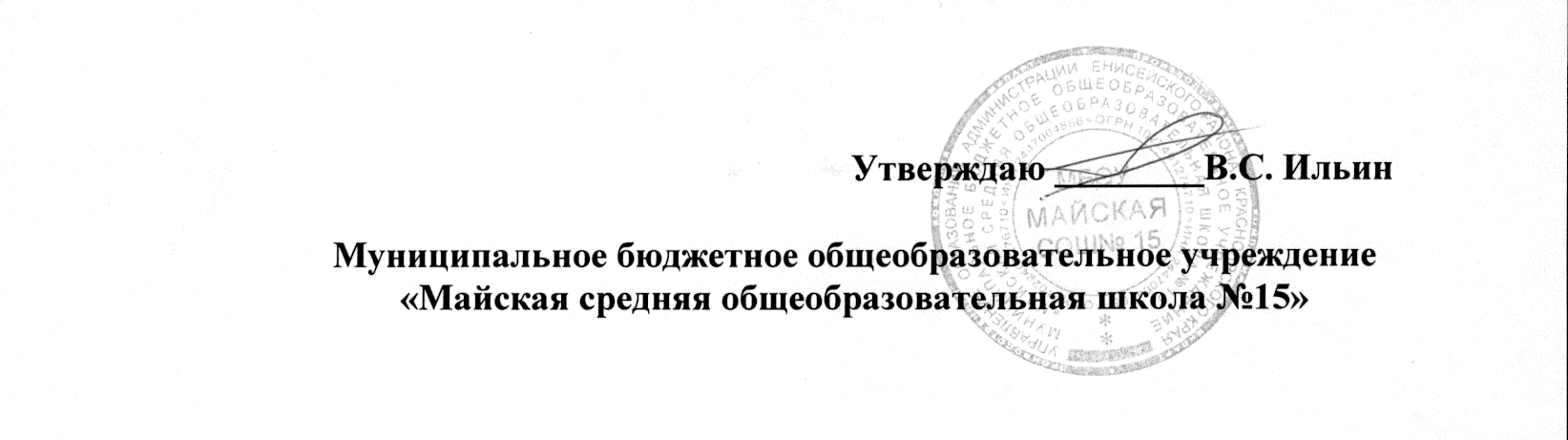 РАССМОТРЕНО				дошкольная группана Педагогическом совете			«31» августа 2012   г.				Протокол №8 					Председатель Педагогического совета_____________Пальцева Е.М.СОГЛАСОВАНО				   УТВЕРЖДАЮПредседатель Родительского комитета	   Учредитель______________Леонтьева А.Ф.                _______________Бурбукина Е.К.Основная образовательная программа дошкольной группыМБОУ Майская СОШ № 15на 2019-2024 учебный годСоставители: Руководитель МО начальных классовС.А. ЗиминаСтарший воспитатель И.А.ВасильеваВоспитательМ.О.ЗиминаМузыкальный руководитель     М.А.Горловап. Майское, 2019 г.ОГЛАВЛЕНИЕЦелевой раздел и её составляющие1.Пояснительная записка(Дописать)Нормативные документы и т.д.1.1. Цели реализации ПрограммыОбеспечивать развитие личности детей дошкольного возраста в различных видах общения и деятельности с учетом их возрастных, индивидуальных психологических и физиологических особенностей Дошкольный возраст — яркая, неповторимая страница в жизни каждогочеловека. Именно в этот период начинается процесс социализации, устанавливаетсясвязь ребенка с ведущими сферами бытия: миром людей, природы, предметным миром.Происходит приобщение к культуре, к общечеловеческим ценностям. Закладывается фундамент здоровья. Дошкольное детство — время первоначального становления личности, формирования основ самосознания и индивидуальности ребенка. Поэтомупрограмма «Детство» создана авторами как программа обогащенного развития детейдошкольного возраста, обеспечивающая единый процесс социализации -индивидуализации личности через осознание ребенком своих потребностей, возможностей и способностей.Цель программы — создать каждому ребенку в детском саду возможность дляразвития способностей, широкого взаимодействия с миром, активного практикования вразных видах деятельности, творческой самореализации. Программа направлена на развитие самостоятельности, познавательной и коммуникативной активности, социальной уверенности и ценностных ориентаций, определяющих поведение деятельность и отношение ребенка к миру. Это станет возможно, если взрослые будут нацелены на:— развитие личности детей дошкольного возраста в различных видах общения и деятельности с учетом их возрастных, индивидуальных психологических и физиологических особенностей;— создание условий развития ребенка, открывающих возможности для его позитивной социализации, личностного развития, развития инициативы и творческих способностей на основе сотрудничества со взрослыми и сверстниками и в соответствующих возрасту видах деятельности;— создание развивающей образовательной среды, которая представляет собой систему условий социализации и индивидуализации детей.Задачи:1) охраны и укрепления физического и психического здоровья детей, в том числе их эмоционального благополучия;2) обеспечения равных возможностей для полноценного развития каждого ребенка в период дошкольного детства независимо от места жительства, пола, нации, языка, социального статуса, психофизиологических и других особенностей (в том числе ограниченных возможностей здоровья);3) обеспечения преемственности целей, задач и содержания образования, реализуемых в рамках образовательных программ различных уровней (далее - преемственность основных образовательных программ дошкольного и начального общего образования);4) создания благоприятных условий развития детей в соответствии с их возрастными и индивидуальными особенностями и склонностями, развития способностей и творческого потенциала каждого ребенка как субъекта отношений с самим собой, другими детьми, взрослыми и миром;5) объединения обучения и воспитания в целостный образовательный процесс на основе духовно-нравственных и социокультурных ценностей и принятых в обществе правил и норм поведения в интересах человека, семьи, общества;6) формирования общей культуры личности детей, в том числе ценностей здорового образа жизни, развития их социальных, нравственных, эстетических, интеллектуальных, физических качеств, инициативности, самостоятельности и ответственности ребенка, формирования предпосылок учебной деятельности;7) обеспечения вариативности и разнообразия содержания Программ и организационных форм дошкольного образования, возможности формирования Программ различной направленности с учетом образовательных потребностей, способностей и состояния здоровья детей;8) формирования социокультурной среды, соответствующей возрастным, индивидуальным, психологическим и физиологическим особенностям детей;9) обеспечения психолого-педагогической поддержки семьи и повышения компетентности родителей (законных представителей) в вопросах развития и образования, охраны и укрепления здоровья детей— целостное развитие ребенка как субъекта посильных дошкольнику видов деятельности;— обогащенное развитие ребенка, обеспечивающее единый процесс социализации-индивидуализации с учетом детских потребностей, возможностей и способностей;— развитие на основе разного образовательного содержания эмоциональной отзывчивости, способности к сопереживанию, готовности к проявлению гуманного отношения в детской деятельности, поведении, поступках;— развитие познавательной активности, любознательности, стремления к самостоятельному познанию и размышлению, развитие умственных способностей иречи ребенка;— пробуждение творческой активности и воображения ребенка, желания включаться в творческую деятельность;— органичное вхождение ребенка в современный мир, разнообразное взаимодействие дошкольников с различными сферами культуры: с изобразительным искусством и музыкой, детской литературой и родным языком, экологией, математикой, игрой;— приобщение ребенка к культуре своей страны и воспитание уважения к другим народам и культурам;— приобщение ребенка к красоте, добру, ненасилию, ибо важно, чтобы дошкольный возраст стал временем, когда у ребенка пробуждается чувство своей сопричастности к миру, желание совершать добрые поступки.1.2.Принципы и подходы к формированию ПрограммыВ основе реализации примерной основной образовательной программы лежит культурно-исторический и системно ­ деятельностный подходы к развитию ребенка, являющиеся методологией ФГОС, который предполагает:полноценное проживание ребёнком всех этапов детства (младенческого, раннего и дошкольного возраста), обогащения (амплификации) детского развития;индивидуализацию дошкольного образования (в том числе одарённых детей и детей с ограниченными возможностями здоровья); содействие и сотрудничество детей и взрослых, признание ребенка полноценным участником (субъектом) образовательных отношений;поддержку инициативы детей в различных видах деятельности;партнерство с семьей;приобщение детей к социокультурным нормам, традициям семьи, общества и государства;формирование познавательных интересов и познавательных действий ребенка в различных видах деятельности;возрастную адекватность (соответствия условий, требований, методов возрасту и особенностям развития);учёт этнокультурной ситуации развития детей.обеспечение преемственности дошкольного общего и начального общего образования.	Примерная основная образовательная программа формируется с учётом особенностей базового уровня системы общего образования с целью формирования общей культуры личности воспитанников, развития их социальных, нравственных, эстетических, интеллектуальных, физических качеств, инициативности, самостоятельности и ответственности ребёнка, формирования предпосылок учебной деятельности.	Учитываются также возраст детей и необходимость реализации образовательных задач в определенных видах деятельности. Для детей дошкольного возраста это: -игровая деятельность (включая сюжетно-ролевую игру как ведущую деятельность детей дошкольного возраста, а также игру с правилами и другие виды игры); -коммуникативная (общение и взаимодействие со взрослыми и сверстниками); -познавательно-исследовательская (исследования объектов окружающего мира и экспериментирования с ними; восприятие художественной литературы и фольклора); -самообслуживание и элементарный бытовой труд (в помещении и на улице); -конструирование из разного материала, включая конструкторы, модули, бумагу, природный и иной материал; -изобразительная (рисования, лепки, аппликации); -музыкальная (восприятие и понимание смысла музыкальных произведений, пение, музыкально-ритмические движения, игры на детских музыкальных инструментах); -двигательная (овладение основными движениями) активность ребенка.Для успешной реализации Программы должны быть обеспечены следующие психолого-педагогические условия:  ● уважение педагогов к человеческому достоинству воспитанников, формирование и поддержка их положительной самооценки, уверенности в собственных возможностях и способностях; ● использование в образовательном процессе форм и методов работы с детьми, соответствующих их возрастным и индивидуальным особенностям (недопустимость как искусственного ускорения, так и искусственного замедления развития детей); ● построение образовательного процесса на основе взаимодействия взрослых с детьми, ориентированного на интересы и возможности каждого ребёнка и учитывающего социальную ситуацию его развития; ● поддержка педагогами положительного, доброжелательного отношения детей друг к другу и взаимодействия детей друг с другом в разных видах деятельности; ● поддержка инициативы и самостоятельности детей в специфических для них видах деятельности; ● возможность выбора детьми материалов, видов активности, участников совместной деятельности и общения; ● защита детей от всех форм физического и психического насилия; ● поддержка Организацией и педагогами родителей дошкольников в воспитании детей, охране и укреплении их здоровья, вовлечение семей воспитанников непосредственно в образовательный процесс.	Для получения качественного образования детьми с ОВЗ в рамках реализации Программы создаются необходимые условия для:Диагностики и коррекции нарушений развития и социальной их адаптации;Оказания ранней коррекционной помощи на основе специальных психолого-педагогических подходов и наиболее подходящих для этих воспитанников языков, методов, способов общения и условий, в максимальной степени способствующих получению дошкольного образования, а также социальному развитию этих детей, в том числе посредством организации инклюзивного образования детей с ОВЗ. Приобщение детей к социокультурным нормам, традициям семьи, общества и государства.Особое внимание в Программе уделяется возможности реализации принципа приобщения детей к социокультурным нормам, традициям семьи, общества и государства.Ближайшее окружение, та общественная среда, в которой живут дети, является основой для расширения детского кругозора и для приобщения детей к социокультурным нормам, традициям семьи, общества, государства.Вначале педагог сам знакомится с природой, культурой родного края.Осуществляет отбор содержания для работы с детьми, особо выделяя то, что характерно для данной местности данного края, что есть только там, где живут дети.Составляет словарь-минимум тех слов, усвоение которых поможет детям понять новое содержание. Продумывает, как и через что можно показать детям связь родного города и семьи со всей страной, подчеркнуть, что будет содействовать этнокультурной социальной ситуации развития детей:- особенности природы; -люди, которые прославили свой край трудом, достижениями в искусстве, спорте; -люди, которые приобрели известность не только в крае, но и в стране и за её пределами.Демонстрируется то, что наличествует в их родном крае, но характерно для всей страны:-охрана природы;-труд людей;-соблюдение традиций, связанных с празднованием знаменательных дат;-проживание людей разных национальностей.Отбор методов обучения осуществляется с учётом характера мышления детей, способности к обобщению, анализу.В соответствии с содержанием примерной основной программы и содержанием той части, которая разрабатывается участниками образовательного процесса с учётом местных условий, педагог планирует весь познавательный материал равномерно по времени, чтобы дети получали информацию постепенно, в определённой системе. Наиболее целесообразно использовать тематическое планирование. Темы могут быть различными по объёму познавательного материала, по сложности, а, следовательно, по длительности изучения.	Реализация принципа приобщения детей к социокультурным нормам, традициям семьи, общества, государства осуществляется в совместной деятельности взрослых и детей в игре, продуктивных видах детской деятельности, в процессе экскурсий, праздников. При проведении этой работы необходимы комплексный подход, взаимосвязь и своеобразное взаимопроникновение материала разных тем и всё то, что связано друг с другом. Основной задачей является стимуляция познавательной активности детей, развитие их любознательности, развитие образного и логического мышления ребёнка. Важно, чтобы при проведении этой работы затрагивались, развивались и воспитывались чувства детей, чтобы они радовались и печалились.Особое внимание следует обратить на формы работы с детьми, которые должны быть различными в зависимости от поставленной педагогом цели и предлагаемого содержания.Периодически в течение года могут проводиться итоговые занятия, на которых воспитатель уточняет, как дети усвоили то или иное содержание и как используют его в процессе художественных видов деятельности и в их отношении к явлениям общественной жизни.Показателем того, что работа оказывает положительное влияние на детей, является:-интерес детей к явлениям общественной жизни, который они стремятся выразить в свободное время, обращаясь по собственному желанию к разнообразным видам изобразительной деятельности (рисунках, лепке, аппликации);- проявление детьми инициативы, действенного отношения к окружающей жизни; -желание слушать, читать книги с общественной тематикой; -наблюдения за детьми (как они помогают друг другу; как относятся к книгам на основе специально созданных ситуаций и др.).Формирование познавательных интересов и познавательных действий ребёнка через включение в различные виды деятельности. В результате психологических исследований было установлено, что интерес к познанию у детей появляется тогда, когда им в доступной форме дают систематизированные знания, отражающие существенные связи в зависимости от тех областей действительности, с которыми сталкивается ребёнок в своей повседневной жизни.Система должна соответствовать возможностям, а не наличествующему уровню мышления.Наиболее эффективное влияние оказывают системы знаний, построенные по иерархическому принципу. На основе исходного понятия выводятся следующие понятия, между ними устанавливается соподчинение, своего рода субординация, которая является результатом анализируемых и обобщаемых фактов, которые ребёнок узнал ранее.Одной из важнейших форм познания является положение, сформулированное А.В. Запорожцем, согласно которому у ребёнка в процессе предметно-чувственной деятельности могут возникать представления, которые он в образной форме отражает, например, в своих рисунках, творческих рассказах и т.п. Данный принцип систематизации знаний наиболее успешно используется при ознакомлении детей с такими областями действительности, как неживая природа, конструктивная и изобразительная деятельность. Доказано, что непосредственно воспринимаемые свойства вещей познаются детьми с помощью сенсорных эталонов, количественные отношения – на основе усвоения меры. П.Я. Гальперин разработал специальные наглядно-словесные и словесно-логические схемы, которые могут использоваться в работе с детьми как средство мысленного преобразования вещей в упорядоченные множества, например, количественные отношения, но которые, как известно, не исчерпывают всего многообразия свойств и отношений окружающей ребёнка действительности. Для формирования полноценных представлений и развития познавательных процессов – восприятия, памяти, мышления - очень важное значение имеет непосредственное наблюдение детьми изучаемых объектов. Наглядные методы обучения разрабатываются на основе моделей, воспроизводящих скрытые свойства и связи объектов. Разработаны методы ознакомления детей с внешним обликом предметов с использованием натуральных предметов и явлений.В таких видах работы с детьми важно придерживаться принципа систематичности, так как природные изменения явлений часто связаны с длительным периодом (например, смена времён года).Практические методы руководства детьми особо важны в процессе усвоения детьми новых знаний. Существенный момент практических методов – способ постановки задачи. В одном случае детям дают готовый образец («что нужно сделать»), разъясняют и показывают способы его получения («как нужно сделать»). Возможна и другая постановка задачи, когда детям не дают готовых образцов, а сообщают лишь условия, которым должен удовлетворять сделанный ребёнком объект (постройка, рисунок и т.д.). Каким должен быть этот будущий рисунок, ребёнок определяет вначале с помощью воспитателя, а затем сам, исходя из заданных условий.Детям могут также предоставляться модели изучаемых объектов, которые в наглядной форме не только показывают существенные связи изучаемых объектов, но и позволяют осуществлять с ними практические действия и овладевать основными способами их преобразования и применяются в тесной связи с показом картин, диапозитивов, чтением художественной литературы.Создание благоприятной социальной ситуации развития каждого ребёнка в соответствии с его возрастными и индивидуальными особенностями и склонностями.Развивающие ситуации способствуют развитию ребёнка, где ему предоставляются материалы для анализа, исследования, понимания причин, использования правил, проектирования, переработки информации, осмысления полученных сведений и их практического применения в жизни. У каждого ребёнка проявляются возможности обсуждать, действовать, отображать и дополнять. Ситуация может наполняться разным содержанием и продолжаться на протяжении дня, недели и даже месяца.Исходная ситуация может быть похожа на знакомство с каким-то объектом, а может создаваться на основе каких-то событий, праздника, рассматривания иллюстраций и чтения книги. В каждой ситуации интегрируются разные задачи в зависимости от возрастных и индивидуальных особенностей и виды деятельности с включением самостоятельной деятельности детей.Социальные ситуации могут возникать спонтанно, а взрослые (педагог и родитель) подхватывают её и насыщают развивающим содержанием в зависимости от возрастных и индивидуальных особенностей. Взрослые могут взять инициативу в свои руки и заранее спланировать развивающую ситуацию: продумать вопросы, подготовить заранее предметно-развивающую среду, которая обеспечивает наиболее успешную реализацию учебно-воспитательных целей дошкольного образования согласно возрасту и индивидуальным условиям.Структура ситуации может иметь форму дидактической игры, которая включает следующие компоненты:-Введение в игровую ситуацию. Детям предлагается ситуация, мотивирующая их к дидактической игре.-Актуализация и возникновение трудностей в игровой ситуации. Актуализируется опыт, воспитатель организует предметную деятельность детей.-«Открытие» ребёнком (детьми) новых способов действий. Воспитатель использует проблемные методы (подводящий диалог, побуждающий диалог), организует построение нового знания, которое фиксируется детьми в речи и знаках.- Включение нового материала. Воспитатель предлагает игры, в которых новый материал используется совместно с освоенным ранее. (Для развития мотивации детей к учебной деятельности в начальной школе можно поиграть «в школу».)-Осмысление содержания игровой ситуации. Воспитатели совместно с детьми фиксируют новый материал и задают вопросы такого типа: «Чем Вы сегодня занимались? Что узнали нового?»Продолжительность каждой части зависит от того, на какой ступеньки обучения находятся дети (младшая, средняя, старшая, подготовительная группы).Воспитатель изучает интересы и склонности детей, даёт советы, поощряет общение друг с другом, создаёт условия для саморазвития. И в то же время воспитатель включается в социальную ситуацию, стремясь обогатить её содержанием.Содействие и сотрудничество детей и взрослых в процессе развития детей и их взаимодействия с людьми, культурой и окружающим миром.В дошкольном возрасте чрезвычайно важно непрерывное накопление ребёнком культурного общения в процессе активного взаимодействия с окружающим миром, другими детьми и взрослыми при решении задач и проблем (познавательных, физических, художественно-эстетических и др.) в соответствии с возрастными и индивидуальными особенностями.Воспитательное взаимодействие старшего поколения семьи с детьми дошкольного возраста становится эффективным в воспитании ребёнка при следующих педагогических условиях:-формирования ценностных ориентиров в процессе расширения педагогической компетентности членов многопоколенной семьи; -определение и согласование с родителями и старшим поколением семьи функций, направленных на воспитание ребёнка; -обогащение эмоционального опыта детей в общении с представителями старшего поколения семьи.При создании вышеперечисленных педагогических условий эффективное взаимодействие всех участников педагогического процесса требует многообразия и вариативности содержания и форм работы, используемых в ДОУ и семье. Модель взаимодействия старшего поколения семьи включает три компонента: - когнитивный компонент представляет собой систему понятий, правил, норм, оценок, ценностных ориентиров, образующих представления о гармоничных межпоколенных отношениях в семье и этически скоординированном воздействии на ребёнка; - эмоционально-мотивационный компонент представляет собой систему мотивов и чувств, определяющих позитивное отношение старшего поколения к ребёнку, его потребностям и интересам; - деятельностный компонент представляет собой совокупность способов, методов и приёмов организации жизни и воспитания ребёнка.Важно изменить родительскую воспитательную позицию таким образом, чтобы родители понимали ценность воспитания в детях качеств, способствующих гармонизации отношений со старшим поколением семьи; пробуждать интерес детей к знаниям и жизненному опыту бабушек и дедушек, формируя доброе и уважительное отношение к старшему поколению; вовлечь бабушек и дедушек в воспитательный процесс не только в семье, но и в детском саду путём участия их в различных мероприятиях, специально посвящённых формированию уважения к старшему поколению, проводимых на базе дошкольной образовательной организации (далее – ДОО).Значимые для разработки и реализации Программы характеристики, в том числе характеристики особенностей развития детей раннего и дошкольного возраста.1.3.Значимые для разработки и реализации Программы характеристики, в том числе характеристики особенностей развития детей раннего и дошкольного возраста.Дошкольный возраст является важнейшим в развитии человека, так как он заполнен существенными физиологическими, психологическими и социальными изменениями. Это период жизни, который рассматривается в педагогике и психологии как самоценное явление со своими законами, субъективно переживается в большинстве случаев как счастливая, беззаботная, полная приключений и открытий жизнь. Дошкольное детство играет решающую роль в становлении личности, определяя ход и результаты ее развития на последующих этапах жизненного пути человека. Характеристика возрастных особенностей развития детей дошкольного возраста необходима для правильной организации образовательного процесса как в условиях семьи, так и в условиях дошкольного образовательного учреждения (группы).От 2 до 3 летНа третьем году жизни довольно интенсивно продолжается физическое развитие ребёнка, хотя и медленнее по сравнению с предшествующим годом.В этот период у детей совершенствуется деятельность нервной системы, благодаря чему увеличивается длительность их активного бодрствования (6—6,5 ч). В этом возрасте у ребёнка легче сформировать навыки правильного поведения, так как он уже может на короткое время сдержать свои действия, желания. Однако надо помнить, что и в 3 года ребёнок легко возбуждается и легко утомляется от однообразных действий.На третьем году жизни происходит интенсивное развитие ребёнка. Самые большие изменения в его психике касаются дальнейшего формирования речи и тех сдвигов в умственном развитии, которые происходят под её влиянием. Словарь ребёнка в этом возрасте увеличивается в три-четыре раза по сравнению с предыдущим периодом, изменяясь не только количественно, но и качественно. Почти исчезают облегчённые формы слов, а также неправильно произносимые слова; дети начинают употреблятьвсе части речи. Сложившееся мышление ребёнка отражается в грамматическом строе его речи, он уже употребляет распространённые и сложные предложения. Он задаёт множество вопросов: почему? Где? Когда? Зачем? Эти вопросы отражают развивающуюся познавательную потребность.Употребление детьми различных частей речи и появление придаточных предложений, вопросов характеризует дальнейший этап развитиямыслительной деятельности, говорит о том, что дети воспринимают предметы, явления окружающей действительности не изолированно, они пытаются установить между ними связи, улавливают свойства предметов и явлений, сравнивают, сопоставляют; развитие речи и мыслительного процесса идёт одновременно.Существенные изменения происходят и в понимании речи окружающих. Ребёнок понимает смысл слов, относящихся к тому, что повседневно его окружает, что лично его касается, что связано с его переживаниями. С ребёнком можно говорить уже не только о данном моменте, но и о прошлом, и в какой-то мере о будущем, например о том, куда он пойдёт; что будет делать на прогулке; что произошло вчера на прогулке; какимиигрушками украшали ёлку; что собирали летом в лесу. Появляются более сложные обобщения, например словами «игрушки», «одежда»; ребёнок обобщает разнородные, но сходные по функции предметы. Обобщённые значения приобретают и слова, обозначающие качество предметов.Ребёнок может понять рассказ взрослого о таких явлениях и событиях, которые сам он непосредственно не видел, но, чтобы малыш воспринял то, о чём ему говорят, смысл слов, употребляемых в рассказе, должен быть ему понятен.На третьем году существенно изменяется воспитательное значениеречи. Хотя при обучении ведущее место ещё занимает показ, удельный вес речи как средства обучения и воспитания значительно возрастает. Словом можно прекратить то или иное действие ребёнка, предупредить отрицательное поведение, вызвать приятные воспоминания, научить новому действию, сформировать представление, понятие. Но несмотря набольшие достижения в развитии речи, дети ещё не имеют достаточного опыта и не владеют грамматическим строем языка, поэтому их речь остаётся несколько своеобразной.Правильное произношение звуков на третьем году не закреплено, ноавтоматизировано. Многие звуки произносятся ещё смягчённо, одни и те же звуки в одном сочетании произносятся правильно, в другом — неправильно. Не все дети в этом возрасте выговаривают звуки р, л, шипящие, встречается замена и пропуск трудных звуков, их перестановка. Но недостатки собственной речи не мешают ребёнку замечать ошибки других детей и поправлять их. Это объясняется тем, что слуховое восприятие речевых звуков более совершенно, чем речедвигательные умения ребёнка. На протяжении третьего года у ребёнка формируются разнообразные представления и понятия об окружающем его мире. Он узнаёт свойства и назначение многих предметов повседневного обихода; не только различает, но и называет цвет, форму, размер предметов; ориентируется в основных пространственных и временных соотношениях. У ребёнка формируются начальные представления о количестве (много, мало, больше, меньше, один). Представления и понятия детей пока ещё не совершенны, и поэтому нередки неправильные заключения.Происходит дальнейшее сенсорное развитие, претерпевает значительные изменения ориентировочно-познавательная деятельность. Одним из видов деятельности ребёнка можно назвать наблюдение, которому следует уделять особое внимание, так как оно является важным средством сенсорного развития. Если взрослый принимает активное участие в наблюдениях ребёнка, то, как правило, ребёнок задаёт много вопросов, к которым также нужно относиться очень внимательно. Детские вопросы свидетельствуют о том, что ребёнок пытается познать окружающий мир. Деятельность ребёнка на третьем году жизни становится сложной и разнообразной. Она представлена следующими видами: предметная деятельность (занятия с пирамидками, матрёшками, мозаикой); сюжетныеигры (игра с куклой); наблюдения; рассматривание картинок, книг; элементы трудовой деятельности (самостоятельная еда, одевание, уборка игрушек); игры со строительным материалом; начала изобразительной деятельности (лепка и рисование). Все эти виды деятельности имеют значение для интеллектуального развития малыша. Вне деятельности нормального развития ребёнка быть не может.Особое место среди различных видов деятельности занимают сюжетные игры, которые по своему характеру становятся более сложными по сравнению с игрой ребёнка второго года. Ребёнок, играя, отображает уже многие действия окружающих («ходит на работу», «готовит обед», «ухаживает за больным» и др.). При этом он отражает не только последовательность и взаимосвязь действий, но и начинает отражать человеческие отношения. Например, бережно, ласково обращается с куклой или сердится на неё, делает ей замечания, наказывает. Появляются элементы ролевой игры. Новым в развитии деятельности ребёнка третьего года жизни является то, что он, прежде чем начать то или иное действие, заранее определяет его цель: «Я буду строить дом»; «Я буду лечить куклу». Появление элементов планирования — важное качество в деятельности ребёнка. В этом возрасте ребёнок любит заниматься со строительным материалом. Он самостоятельно может делать уже довольно сложные постройки (например, гараж, дорогу к нему, забор) и играть с ними. Появляются новые виды деятельности: рисование, лепка. Ребёнок начинает понимать, что при помощи карандаша, пластилина можно что-то изобразить, и к концу третьего года рисует дорожки, дождик, шарики, лепит палочки, колечки, лепёшки, может слепить грибок, пирамидку, которая состоит из палочки и нескольких колечек.В процессе деятельности и общения у ребёнка рано начинает складываться определённое отношение к окружающим его людям и явлениям, а в соответствии с этим и поведение. Все положительные формы поведения уже вполне доступны детям этого возраста, и их надо формировать. Довольно разнообразны на данном этапе и чувства детей. Они проявляют удовольствие, радость и огорчение, страх, смущение, чувство привязанности, обиды.Третий год жизни — период интенсивного развития у ребёнка самостоятельности.Самостоятельность проявляется во всех сферах жизни и деятельности ребёнка: совершенствуются навыки самообслуживания, игры, организованной учебной деятельности, простейшей трудовой деятельности. У ребёнка формируется умение по своей инициативе выразить положительное отношение к сверстнику: приласкать, помочь, вместе что-то сделать, наблюдать за чем-то интересным. Под влиянием возрастающей практической самостоятельности малыш начинает осознавать своё «я» и хочет быть похожим на взрослых, обладать такой же независимостью, самостоятельностью. При излишней опеке, несвоевременном усложнении воспитательных подходов может возникнуть кризис поведения, сопровождающийся проявлениями негативизма, упрямства, капризами.От 3 до 4 летВ три года или чуть раньше любимым выражением ребенка становится «я сам». Ребенок хочет стать «как взрослый», но, понятно, быть им не может. Отделение себя от взрослого – характерная черта кризиса трех лет.Эмоциональное развитие ребенка этого возраста характеризуется проявлениями таких чувств и эмоций как любовь к близким, привязанность к воспитателю, доброжелательное отношение к окружающим, сверстникам. Ребенок способен к эмоциональной отзывчивости - сопереживать, утешать сверстника, помогать ему, он может стыдиться своих плохих поступков, хотя, надо отметить, эти чувства неустойчивы. Взаимоотношения, которые ребенок четвертого года жизни устанавливает со взрослыми и другими детьми, отличаются нестабильностью и зависят от ситуации. Большим эмоциональным благополучием характеризуются девочки.Поскольку в младшем дошкольном возрасте поведение ребенка непроизвольно, действия и поступки ситуативны, последствия их ребенок не представляет, нормально развивающемуся ребенку свойственно ощущение безопасности, доверчиво-активное отношение к окружающему. Стремление ребенка быть независимым от взрослого и действовать как взрослый может провоцировать небезопасные способы поведения. 3–4-летние дети усваивают некоторые нормы и правила поведения, связанные с определенными разрешениями и запретами («можно», «нужно», «нельзя»), могут увидеть несоответствие поведения другого ребенка нормам и правилам поведения. Однако при этом дети выделяют не нарушение самой нормы, а нарушение требований взрослого («Вы сказали, что нельзя драться, а он дерется»). Характерно, что дети этого возраста не пытаются указать самому ребенку, что он поступает не по правилам, а обращаются с жалобой к взрослому. Нарушивший же правило ребенок, если ему специально не указать на это, не испытывает никакого смущения. Как правило, дети переживают только последствия своих неосторожных действий (разбил посуду, порвал одежду), и эти переживания связаны в большей степени с ожиданием последующих за таким нарушением санкций взрослого.В три года ребенок начинает осваивать гендерные роли и гендерный репертуар: девочка-женщина, мальчик-мужчина. Он адекватно идентифицирует себя с представителями своего пола, имеет первоначальные представления о собственной гендерной принадлежности, аргументирует ее по ряду признаков (одежда, предпочтения в играх, игрушках, прическа и т.д.). В этом возрасте дети дифференцирует других людей по полу, возрасту; распознают детей, взрослых, пожилых людей как в реальной жизни, так и на иллюстрациях. Начинают проявлять интерес, внимание, заботу по отношению к детям другого пола. У нормально развивающегося 3-летнего человека есть все возможности овладения навыками самообслуживания – самостоятельно есть, одеваться, раздеваться, умываться,пользоваться носовым платком, расческой, полотенцем, отправлять свои естественные нужды. К концу четвертого года жизни младший дошкольник овладевает элементарной культурой поведения во время еды за столом и умывания в туалетной комнате. Подобные навыки основываются на определенном уровне развития двигательной сферы ребенка, одним из основных компонентов которого является уровень развития моторной координации. В этот период высока потребность ребенка в движении (его двигательная активность составляет не менее половины времени бодрствования). Ребенок начинает осваивать основные движения, обнаруживая при выполнении физических упражнений стремление к целеполаганию (быстро пробежать, дальше прыгнуть, точно воспроизвести движение и др.). 3-4 года – также благоприятный возраст для начала целенаправленной работы по формированию физических качеств (скоростных, силовых, координации, гибкости, выносливости).Накапливается определенный запас представлений о разнообразных свойствах предметов, явлениях окружающей действительности и о себе самом. В этом возрасте у ребенка при правильно организованном развитии уже должны быть сформированы основные сенсорные эталоны. Он знаком с основными цветами (красный, желтый, зеленый, синий). Если перед ребенком выложить карточки разных цветов, то по просьбе взрослого он выберет 3–4 цвета по названию и 2–3 из них самостоятельно назовет. Малыш способен верно выбрать формы предметов (круг, овал, квадрат, прямоугольник, треугольник) по образцу, но может еще путать овал и круг, квадрат и прямоугольник. Ему известны слова «больше», «меньше», и из двух предметов (палочек, кубиков, мячей и т. п.) он успешно выбирает больший или меньший. Труднее выбрать «самый большой» или «самый меньший» из 3-5 предметов (более пяти предметов детям трехлетнего возраста не следует предлагать). В 3 года дети практически осваивают пространство своей комнаты (квартиры), групповой комнаты в детском саду, двора, где гуляют и т. п. На основании опыта у них складываются некоторые пространственные представления. Они знают, что рядом со столом стоит стул, на диване лежит игрушечный мишка, перед домом растет дерево, за домом – гараж, под дерево закатился мяч. Освоение пространства происходит одновременно с развитием речи: ребенок учится пользоваться словами, обозначающими пространственные отношения (предлогами и наречиями).В этом возрасте ребенок еще плохо ориентируется во времени. Время нельзя увидеть, потрогать, поиграть с ним, но дети его чувствуют, вернее, организм ребенка определенным образом реагирует: в одно время хочется спать, в другое – завтракать, гулять. Представления ребенка четвертого года жизни о явлениях окружающей действительности обусловлены, с одной стороны, психологическими особенностями возраста, с другой, его непосредственным опытом. Малыш знаком с предметами ближайшего окружения, их назначением (на стуле сидят, из чашки пьют и т. п.), с назначением некоторых общественно-бытовых зданий (в магазине, супермаркете покупают игрушки, хлеб, молоко, одежду, обувь);имеет представления о знакомых средствах передвижения (легковая, грузовая машина, троллейбус, самолет, велосипед и т. п.), о некоторых профессиях (врач, шофер, дворник), праздниках (новый год, день своего рождения), свойствах воды, снега, песка (снег белый, холодный, вода теплая и холодная, лед скользкий, твердый; из влажного песка можно лепить, делать куличики, а сухой песок рассыпается); различает и называет состояния погоды (холодно, тепло, дует ветер, идет дождь). На четвертом году жизни малыш различает по форме, окраске, вкусу некоторые фрукты и овощи, знает 2–3 вида птиц, некоторых домашних животных, наиболее часто встречающихся насекомых.Внимание детей четвертого года жизни непроизвольно. Однако его устойчивость проявляется по-разному. Обычно малыш может заниматься в течение 10–15 минут, но привлекательное занятие длится достаточно долго, и ребенок не переключается и не отвлекается от него.Память трехлеток непосредственна, непроизвольна и имеет яркую эмоциональную окраску. Дети сохраняют и воспроизводят только ту информацию, которая остается в их памяти без всяких внутренних усилий (легко заучивая понравившиеся стихи и песенки, ребенок из 5–7 специально предложенных ему отдельных слов, обычно запоминает не больше двух–трех). Положительно и отрицательно окрашенные сигналы и явления запоминаются прочно и надолго. Мышление 3-летнего ребенка является наглядно-действенным: малыш решает задачу путем непосредственного действия с предметами (складывание матрешки, пирамидки, мисочек, конструирование по образцу и т. п.). В наглядно-действенных задачах ребенок учится соотносить условия с целью, что необходимо для любой мыслительной деятельности.В три года воображение только начинает развиваться, и прежде всего, в игре. Малыш действует с одним предметом и воображает на его месте другой: палочка вместо ложечки, камушек вместе мыла, стул – машина для путешествий и т. д. В младшем дошкольном возрасте ярко выражено стремление к деятельности. Взрослый для ребенка - носитель определенной общественной функции. Желание ребенка выполнять такую же функцию приводит к развитию игры. Дети овладевают способами игровой деятельности – игровыми действиями с игрушками и предметами-заместителями, приобретают первичные умения ролевого поведения. Ребенок 3-4 лет способен подражать и охотно подражает показываемым ему игровым действиям. Игра ребенка первой половины 4-го года жизни - скорее игра рядом, чем вместе. В играх, возникающих по инициативе детей, отражаются умения, приобретенные в совместным со взрослым играх. Сюжеты игр простые, неразвернутые, содержащие 1-2 роли. Неумение объяснить свои действия партнеру по игре, договориться с ним, приводит к конфликтам, которые дети не в силах самостоятельно разрешить. Конфликты чаще всего возникают по поводу игрушек. Постепенно (к 4 годам) ребенок начинает согласовывать свои действия, договариваться в процессе совместных игр, использует речевые формы вежливого общения. Мальчики в игре более общительны, отдают предпочтение большим компаниям, девочки предпочитают тихие, спокойные игры, в которых задействовано 2-3 подруги.   В 3-4 года ребенок начинает чаще и охотнее вступать в общение со сверстниками ради участия в общей игре или продуктивной деятельности. Для трехлетки характерна позиция превосходства над товарищами. Он может в общении с партнером открыто высказать негативную оценку («Ты не умеешь играть»). Однако ему все еще нужны поддержка и внимание взрослого. Оптимальным во взаимоотношениях со взрослыми является индивидуальное общение.Главным средством общения со взрослыми и сверстниками является речь. Словарь младшего дошкольника состоит, в основном, из слов, обозначающих предметы обихода, игрушки, близких ему людей. Ребенок овладевает грамматическим строем речи: согласовывает употребление грамматических форм по числу, времени, активно экспериментирует со словами, создавая забавные неологизмы. Умеет отвечать на простые вопросы, используя форму простого предложения. Высказывается в 2-3 предложениях об эмоционально значимых событиях. Начинает использовать в речи сложные предложения. В этом возрасте возможны дефекты звукопроизношения. Девочки по всем показателям развития превосходят мальчиков: артикуляция речи, словарный запас, беглость речи, понимание прочитанного, запоминание увиденного и услышанного.В 3-4 года в ситуации взаимодействия с взрослым продолжает формироваться интерес к книге и литературным персонажам. Круг чтения ребенка пополняется новыми произведениями, но уже известные тексты по-прежнему вызывают интерес. С помощью взрослых ребенок называет героев, сопереживает добрым, радуется хорошей концовке. Он с удовольствием вместе со взрослым рассматривает иллюстрации, с помощью наводящих вопросов высказывается о персонажах и ситуациях, т.е. соотносит картинку и прочитанный текст. Начинает «читать» сам, повторяя за взрослым или договаривая отдельные слова, фразы. Уже запоминает простые рифмующиеся строки в небольших стихотворениях.           Развитие трудовой деятельности в большей степени связано с освоением процессуальной стороны труда (увеличением количества осваиваемых трудовых процессов, улучшением качества их выполнения, освоением правильной последовательности действий в каждом трудовом процессе). Маленькие дети преимущественно осваивают самообслуживание как вид труда, но способны при помощи и контроле взрослого выполнять отдельные процессы в хозяйственно-бытовом труде, труде в природе.Интерес к продуктивной деятельности неустойчив. Замысел управляется изображением и меняется по ходу   работы, происходит овладение изображением формы предметов. Работы схематичны, детали отсутствуют - трудно догадаться, чтоизображено ребенком. В лепке дети могут создавать изображение путем отщипывания, отрывания комков, скатывания их между ладонями и на плоскости и сплющивания. В аппликации - располагать и наклеивать готовые изображения знакомых предметов, меняя сюжеты, составлять узоры из растительных и геометрических форм, чередуя их по цвету и величине. Конструированиеносит процессуальный характер. Ребенок может конструировать по образцу лишь элементарные предметные конструкции из 2 - 3 частей. Музыкально-художественная деятельность детей носит непосредственный и синкретический характер. Восприятие музыкальных образов происходит в «синтезе искусств» при организации «практической деятельности» (проиграть сюжет, рассмотреть иллюстрацию и др.). Совершенствуется звукоразличение, слух: ребенок дифференцирует звуковые свойства предметов, осваивает звуковые предэталоны (громко-тихо, высоко-низко и пр.). Может осуществить элементарный музыкальный анализ (заметить изменения в звучании звуков по высоте, громкости, разницу в ритме). Начинают проявляться интерес и избирательность по отношению к различным видам музыкально-художественной деятельности (пению, слушанию, музыкально-ритмическим движениям).От 4 до 5 лет4–5-летними детьми социальные нормы и правила поведения все еще не осознаются, однако у них уже начинают складываться обобщенные представления о том, «как надо (не надо) себя вести». Поэтому дети обращаются к сверстнику, когда он не придерживается норм и правил со словами «так не поступают», «так нельзя» и т. п. Как правило, к 5 годам дети без напоминания взрослого здороваются и прощаются, говорят «спасибо» и «пожалуйста», не перебивают взрослого, вежливо обращаются к нему. Кроме того, они могут по собственной инициативе убирать игрушки, выполнять простые трудовые обязанности, доводить дело до конца. Тем не менее, следование таким правилам часто бывает неустойчивым – дети легко отвлекаются на то, что им более интересно, а бывает, что ребенок «хорошо себя ведет» только в отношении наиболее значимых для него людей. В этом возрасте у детей появляются представления о том, как «положено» вести себя девочкам, и как – мальчикам. Дети хорошо выделяют несоответствие нормам и правилам не только поведение другого, но и своего собственного и эмоционально его переживают, что повышает их возможности регулировать поведение. Таким образом, поведение 4–5-летнего ребенка не столь импульсивно и непосредственно, как в 3-4 года, хотя в некоторых ситуациях ребенку все еще требуется напоминание взрослого или сверстников о необходимости придерживаться тех или иных норм и правил. Для этого возраста характерно появление групповых традиций: кто где сидит, последовательность игр, как поздравляют друг друга с днем рождения, элементы группового жаргона и т. п.). В этом возрасте детьми хорошо освоен алгоритм процессов умывания, одевания, купания, приема пищи, уборки помещения. Дошкольники знают и используют по назначению атрибуты, сопровождающие их: мыло, полотенце, носовой платок, салфетка, столовые приборы. Уровень освоения культурно-гигиенических навыков таков, что дети свободно переносят их в сюжетно-ролевую игру.Появляется сосредоточенность на своем самочувствии, ребенка начинает волновать тема собственного здоровья. К 4-5 годам ребенок способен элементарно охарактеризовать свое самочувствие, привлечь внимание взрослого в случае недомогания. 4-5-летние дети имеют дифференцированное представление о собственной гендерной принадлежности, аргументируют ее по ряду признаков («Я – мальчик, я ношу брючки, у меня короткая прическа», «Я – девочка, у меня косички, я ношу платьице»). Проявляют стремление к взрослению в соответствии с адекватной гендерной ролью: мальчик - сын, внук, брат, отец, мужчина; девочка – дочь, внучка, сестра, мать, женщина. Овладевают отдельными способами действий, доминирующих в поведении взрослых людей соответствующегогендера. Так, мальчики стараются выполнять задания, требующие   проявления силовых качеств, а девочки реализуют себя в играх «Дочки-матери», «Модель», «Балерина»,   они больше тяготеют к «красивым» действиям. К пяти годам дети имеют представления об особенностях наиболее распространенных мужских и женских профессий, видах отдыха, о специфике поведения в общении с другими людьми, об отдельных женских и мужских качествах. В этом возрасте умеют распознавать и оценивать адекватно гендерной принадлежности эмоциональные состояния и поступки взрослых людей разного пола.             К четырем годам основные трудности в поведении и общении ребенка с окружающими, которые были связаны с кризисом трех лет (упрямство, строптивость, конфликтность и др.), постепенно уходят в прошлое, и любознательный малыш активно осваивает окружающий его мир предметов и вещей, мир человеческих отношений. Лучше всего это удается детям в игре. Дети 4–5 лет продолжают проигрывать действия с предметами, но теперь внешняя последовательность этих действий уже соответствуют реальной действительности: ребенок сначала режет хлеб, и только потом ставит его на стол перед куклами (в раннем возрасте и в самом начале дошкольного последовательность действий не имела для игры такого значения). В игре ребята называют свои роли, понимают условность принятых ролей. Происходит разделение игровых и реальных взаимодействий. В процессе игры роли могут меняться. В 4–5 лет сверстники становятся для ребенка более привлекательными и предпочитаемыми партнерами по игре, чем взрослый. В общую игру вовлекается от 2 до 5 детей, а продолжительность совместных игр составляет в среднем 15–20 минут, в отдельных случаях может достигать и 40–50 минут. Дети этого возраста становятся более избирательными во взаимоотношениях и общении: у них есть постоянные партнеры по играм (хотя в течение года они могут и поменяться несколько раз), все более ярко проявляется предпочтение к играм с детьми одного пола. Правда, ребенок еще не относится к другому ребенку как к равному партнеру по игре. Постепенно усложняются реплики персонажей, дети ориентируются на ролевые высказывания друг друга, часто в таком общении происходит дальнейшее развитие сюжета. При разрешении конфликтов в игре дети все чаще стараются договориться с партнером, объяснить свои желания, а не настоять на своем.Развивается моторика дошкольников. Так, в 4–5 лет ребята умеют перешагивать через рейки гимнастической лестницы, горизонтально расположенной на опорах (на высоте 20 см от пола), руки на поясе. Подбрасывают мяч вверх и ловят его двумя руками (не менее 3–4 раз подряд в удобном для ребенка темпе). Нанизывают бусины средней величины (или пуговицы) на толстую леску (или тонкий шнурок с жестким наконечником). Ребенок способен активно и осознанно усваивать разучиваемые движения, их элементы, что позволяет ему расширять и обогащать репертуар уже освоенных основных движений более сложными.В среднем дошкольном возрасте связь мышления и действий сохраняется, но уже не является такой непосредственной как раньше. Во многих случаях не требуется практического манипулирования с объектом, но во всех случаях ребенку необходимо отчетливо воспринимать и наглядно представлять этот объект. Мышление детей 4–5 лет протекает в форме наглядных образов, следуя за восприятием. Например, дети могут понять, что такое план комнаты. Если ребенку предложить план части групповой комнаты, то он поймет, что на нем изображено. При этом возможна небольшая помощь взрослого, например, объяснение того, как обозначают окна и двери на плане. С помощью схематического изображения групповой комнаты дети могут найти спрятанную игрушку (по отметке на плане). К 5 годам внимание становится все более устойчивым в отличие от трехлетнего малыша (если он пошел за мячом, то уже не будет отвлекаться на другие интересные предметы). Важным показателем развития внимания является то, что к 5 годам в деятельности ребенка появляется действие по правилу – первый необходимый элемент произвольного внимания. Именно в этом возрасте дети начинают активно играть в игры с правилами: настольные (лото, детское домино) и подвижные (прятки, салочки).В дошкольном возрасте интенсивно развивается память ребенка. В 5 лет ребенок может запомнить уже 5-6 предметов (из 10–15), изображенных на предъявляемых ему картинках.В этом возрасте происходит развитие инициативности и самостоятельности ребенка в общении со взрослыми и сверстниками. Дети продолжают сотрудничать со взрослыми в практических делах (совместные игры, поручения), наряду с этим активно стремятся к интеллектуальному общению. Это проявляется в многочисленных вопросах (почему? зачем? для чего?), стремлении получить от взрослого новую информацию познавательного характера. Возможность устанавливать причинно-следственные связи отражается в детских ответах в форме сложноподчиненных предложений. У детей наблюдается потребность в уважении взрослых, их похвале, поэтому на замечания взрослых ребенок пятого года жизни реагирует повышенной обидчивостью. Общение со сверстниками по-прежнему тесно переплетено с другими видами детской деятельности (игрой, трудом, продуктивной деятельностью), однако уже отмечаются и ситуации «чистого общения».Для поддержания сотрудничества, установления отношений в словаре детей появляются слова и выражения, отражающие нравственные представления: слова участия, сочувствия, сострадания. Стремясь привлечь внимание сверстника и удержать его в процессе речевого общения, ребенок учится использовать средства интонационной речевой выразительности: регулировать силу голоса, интонацию, ритм, темп речи в зависимости от ситуации общения. В большинстве контактов главным средством общения является речь, в развитии которой происходят значительные изменения. В большинстве своем дети этого возраста уже четко произносят все звуки родного языка. Продолжается процесс творческого изменения родной речи, придумывания новых слов и выражений («у лысого голова босиком», «смотри, какой ползун» (о червяке) и пр.). В речь детей входят приемы художественного языка: эпитеты, сравнения. Особый интерес вызывают рифмы, простейшие из которых дети легко запоминают и сочиняют подобные. Пятилетки умеют согласовывать слова в предложении и способны элементарно обобщать, объединяя предметы в родовые категории: одежда, мебель, посуда. Речь становится более связной и последовательной. Дети могут пересказать литературное произведение, рассказать по картинке, описать характерные особенности той или иной игрушки, передавать своими словами впечатления из личного опыта и вообще самостоятельно рассказывать. 	Если близкие взрослые постоянно читают дошкольникам детские книжки, чтение может стать устойчивой потребностью. В этих условиях дети охотно отвечают на вопросы, связанные с «анализом» произведения, дают объяснения поступкам героев. Значительную роль в накоплении читательского опыта играют иллюстрации. В 4-5 лет дети способны долго рассматривать книгу, рассказывать по картинке о ее содержании. Любимую книгу они легко находят среди других, могут запомнить название произведения, автора, однако быстро забывают их и подменяют хорошо известными. В этом возрасте дети хорошо воспринимают требования к обращению с книгой, гигиенические нормы при работе с ней. В связи с развитием эмоциональной сферы детей значительно углубляются их переживания от прочитанного. Они стремятся перенести книжные ситуации в жизнь, подражают героям произведений, с удовольствием играют в ролевые игры, основанные на сюжетах сказок, рассказов. Дети проявляют творческую инициативу и придумывают собственные сюжетные повороты. Свои предложения они вносят и при инсценировке отдельных отрывков прочитанных произведений. Цепкая память позволяет ребенку 4-5 лет многое запоминать, он легко выучивает наизусть стихи и может выразительно читать их на публике.С нарастанием осознанности и произвольности поведения, постепенным усилением роли речи (взрослого и самого ребенка) в управлении поведением ребенка, становится возможным решение более сложных задачи в области безопасности. Но при этом взрослому следует учитывать несформированность волевых процессов, зависимость поведения ребенка от эмоций, доминирование эгоцентрической позиции в мышлении и поведении пятилетнего ребенка.В среднем дошкольном возрасте активно развиваются такие компоненты детского труда как целеполагание и контрольно-проверочные действия на базе освоенных трудовых процессов. Это значительно повышает качество самообслуживания, позволяет детям осваивать хозяйственно-бытовой труд и труд в природе. В музыкально-художественной и продуктивной деятельности дети эмоционально откликаются на художественные произведения, произведения музыкального и изобразительного искусства, в которых с помощью образных средств переданы различные эмоциональные состояния людей, животных.     Начинают более целостно воспринимать сюжет музыкального произведения, понимать музыкальные образы. Активнее проявляется интерес к музыке, разным видам музыкальной деятельности. Обнаруживается разница в предпочтениях, связанных с музыкально-художественной деятельностью, у мальчиков и девочек. Дети не только эмоционально откликаются на звучание музыкального произведения, но и увлеченно говорят о нем (о характере музыкальных образов и повествования, средствах музыкальной выразительности), соотнося их с жизненным опытом. Музыкальная память позволяет детям запоминать, узнавать и даже называть любимые мелодии.Развитию исполнительской деятельности способствует доминирование в данном возрасте продуктивной мотивации (спеть песню, станцевать танец, сыграть на детском музыкальном инструменте, воспроизвести простой ритмический рисунок.). Дети делают первые попытки творчества: создать танец, придумать игру в музыку, импровизировать несложные ритмы марша или плясовой, На формирование музыкального вкуса и интереса к музыкально-художественной деятельности в целом активно влияют установки взрослых.     Важным показателем развития ребенка-дошкольника является изобразительная деятельность. К 4 годам круг изображаемых предметов довольно широк. В рисунках появляются детали. Замысел детского рисунка может меняться по ходу изображения. Дети владеют простейшими техническими умениями и навыками. Могут своевременно насыщать ворс кисти краской, промывать кисть по окончании работы, смешивать на палитре краски. Начинают использовать цвет для украшения рисунка. Могут раскатывать пластические материалы круговыми и прямыми движениями ладоней рук, соединять готовые части друг с другом, украшать вылепленные предметы, используя стеку и путем вдавливая. Конструирование начинает носить характер продуктивной деятельности: дети замысливают будущую конструкцию и осуществляют поиск способов её исполнения. Могут изготавливать поделки из бумаги, природного материала. Начинают овладевать техникой работы с ножницами. Составляют композиции из готовых и самостоятельно вырезанных простых форм. Изменяется композиция рисунков: от хаотичного расположения штрихов, мазков, форм дети переходят к фризовой композиции – располагают предметы ритмично в ряд, повторяя изображения по несколько раз. От 5 до 6 лет	Ребенок 5-6 лет стремится познать себя и другого человека как представителя общества (ближайшего социума), постепенно начинает осознавать связи и зависимости в социальном поведении и взаимоотношениях людей. В 5-6 лет дошкольники совершают положительный нравственный выбор (преимущественно в воображаемом плане).            Несмотря на то, что, как и в 4-5 лет, дети в большинстве случаев используют в речи слова-оценки «хороший» - «плохой», «добрый» - «злой», значительно чаще начинают употреблять и более точный словарь для обозначения моральных понятий – «вежливый», «честный», «заботливый» и др.Качественные изменения в этом возрасте происходят в поведении дошкольников – формируется возможность саморегуляции, т.е. дети начинают предъявлять к себе те требования, которые раньше предъявлялись им взрослыми. Так, они могут, не отвлекаясь на более интересные дела, доводить до конца малопривлекательную работу (убирать игрушки, наводить порядок в комнате и т.п.). Это становится возможным благодаря осознанию детьми общепринятых норм и правил поведения и обязательности их выполнения. Ребенок эмоционально переживает не только оценку его поведения другими, но и соблюдение им самим норм и правил, соответствие его поведения своим морально-нравственным представлениям. Однако соблюдение норм (дружно играть, делиться игрушками, контролировать агрессию и т.д.), как правило, в этом возрасте возможно лишь во взаимодействии с теми, кто наиболее симпатичен, с друзьями.В возрасте от 5 до 6 лет происходят изменения в представлениях ребенка о себе. Эти представления начинают включать не только характеристики, которыми ребенок наделяет себя настоящего, в данный отрезок времени, но и качества, которыми он хотел бы или, наоборот, не хотел бы обладать в будущем. Эти представления пока существуют как образы реальных людей или сказочных персонажей («Я хочу быть таким, как Человек-Паук», «Я буду как принцесса» и т.д.). В них проявляются усваиваемые детьми этические нормы. В этом возрасте дети в значительной степени ориентированы на сверстников, большую часть времени проводят с ними в совместных играх и беседах, оценки и мнение товарищей становятся существенными для них. Повышается избирательность и устойчивость взаимоотношений с ровесниками. Свои предпочтения дети объясняют успешностью того или иного ребенка в игре («с ним интересно играть» и т.п.) или его положительными качествами («она хорошая», «он не дерется» и пр.).В 5-6 лет у ребенка формируется система первичной гендерной идентичности, поэтому после 6 лет воспитательные воздействия на формирование ее отдельных сторон уже гораздо менее эффективны. В этом возрасте дети имеют дифференцированное представление о своей гендерной принадлежности по существенным признакам (женские и мужские качества, особенности проявления чувств, эмоций, специфика гендерного поведения). Дети оценивают свои поступки в соответствии с гендерной принадлежностью, прогнозируют возможные варианты разрешения различных ситуаций общения с детьми своего и противоположного пола, осознают необходимость и целесообразность выполнения правил поведения во взаимоотношениях с детьми разного пола, замечают проявления женских и мужских качеств в поведении окружающих взрослых, ориентируются на социально одобряемые образцы женских и мужских проявлений людей, литературных героев и с удовольствием принимают роли достойных мужчин и женщин в игровой, театрализованной и др. видах деятельности. При обосновании выбора сверстников противоположного пола мальчики опираются на такие качества девочек, как красота, нежность, ласковость, а девочки – на такие, как сила, способность заступиться за другого. При этом, если мальчики обладают ярко выраженными женскими качествами, то они отвергаются «мальчишеским» обществом, девочки же принимают в свою компанию таких мальчиков. В 5-6 лет дети имеют представление о внешней и внутренней красоте мужчин и женщин. Устанавливают связи между профессиями мужчин и женщин и их   полом. Существенные изменения происходят в этом возрасте в детской игре, а именно, в игровом взаимодействии, в котором существенное место начинает занимать совместное обсуждение правил игры. Дети часто пытаются контролировать действия друг друга – указывают, как должен вести себя тот или иной персонаж. В случаях возникновения конфликтов во время игры дети объясняют партнеру свои действия или критикуют их действия, ссылаясь на правила. При распределении детьми ролей для игры в этом возрасте можно иногда наблюдать и попытки совместного решения проблем («Кто будет…?»). Вместе с тем согласование своих действий, распределение обязанностей у детей чаще всего возникает еще по ходу самой игры. Усложняется игровое пространство (например, в игре «Театр» выделяются «Сцена» и «Гримерная»). Игровые действия становятся разнообразными.Вне игры общение детей становится менее ситуативными. Они охотно рассказывают о том, что с ними произошло: где были, что видели и т.д. Дети внимательно слушают друг друга, эмоционально сопереживают рассказам друзей.Более совершенной становится крупная моторика. Ребенок этого возраста способен к освоению сложных движений: может пройти по неширокой скамейке и при этом даже перешагнуть небольшое препятствие; умеет отбивать мяч о землю одной рукой несколько раз подряд. Уже наблюдаются отличия в движениях мальчиков и девочек (у мальчиков – более порывистые, у девочек – мягкие, плавные, уравновешенные), общей конфигурации тела в зависимости от пола ребенка. Активно формируется осанка детей, правильная манера держаться. Посредством целенаправленной и систематической двигательной активности укрепляются мышцы и связки. Развиваются выносливость (способность достаточно длительное время заниматься физическими упражнениями) и силовые качества (способность применения ребенком небольших по величине усилий на протяжении достаточно длительного времени). Ловкость и развитие мелкой моторики проявляются в более высокой степени самостоятельности ребенка при самообслуживании: дети практически не нуждаются в помощи взрослого, когда одеваются и обуваются. Некоторые дети могут обращаться со шнурками – продевать их в ботинок и завязывать бантиком.К 5 годам они обладают довольно большим запасом представлений об окружающем, которые получают благодаря своей активности, стремлению задавать вопросы и экспериментировать. Представления об основных свойствах предметов еще более расширяются и углубляются. Ребенок этого возраста уже хорошо знает основные цвета и имеет представления об оттенках (например, может показать два оттенка одного цвета: светло-красный и темно-красный). Дети шестого года могут рассказать, чем отличаются геометрические фигуры друг от друга. Для них не составит труда сопоставить между собой по величине большое количество предметов: например, расставить по порядку 7-10 тарелок разной величины и разложить к ним соответствующее количество ложечек разного размера. Возрастает способность ребенка ориентироваться в пространстве. Если предложить ему простой план комнаты, то он сможет показать кроватку, на которой спит.Освоение времени все еще не совершенно. Отсутствует точная ориентация во временах года, днях недели. Внимание детей становится более устойчивым и произвольным. Они могут заниматься не очень привлекательным, но нужным делом в течение 20-25 минут вместе со взрослым. Ребенок этого возраста уже способен действовать по правилу, которое задается взрослым (отобрать несколько фигур определенной формыи цвета, отыскать на картинке изображение предметов и заштриховать их определенным образом).Объем памяти изменяется не существенно. Улучшается ее устойчивость. При этом для запоминания детьми уже могут использоваться несложные приемы и средства (в качестве «подсказки» могут выступать карточки или рисунки).На шестом году жизни ребенка происходят важные изменения в развитии речи. Для детей этого возраста становится нормой правильное произношение звуков. Сравнивая свою речь с речью взрослых, дошкольник может обнаружить собственные речевые недостатки. Ребенок шестого года жизни свободно использует средства интонационной выразительности: может читать стихи грустно, весело или торжественно, способен регулировать громкость голоса и темп речи в зависимости от ситуации (громко читать стихи на празднике или тихо делиться своими секретами и т.п.).      Дети начинают употреблять обобщающие слова, синонимы, антонимы, оттенки значений слов, многозначные слова. Словарь детей также активно пополняется существительными, обозначающими название профессий, социальных учреждений (библиотека, почта, универсам, спортивный клуб и т.д.); глаголами, обозначающими трудовые действия людей разных профессий, прилагательными и наречиями, отражающими качество действий, отношение людей к профессиональной деятельности. Могут использовать в речи сложные случаи грамматики: несклоняемые существительные, существительные множественного числа в родительном падеже, следовать орфоэпическим нормам языка. Способны к звуковому анализу простых трехзвуковых слов. Дети учатся самостоятельно строить игровые и деловые диалоги, осваивая правила речевого этикета, пользоваться прямой и косвенной речью. В описательном и повествовательном монологе способны передать состояние героя, его настроение, отношение к событию, используя эпитеты, сравнения.         Круг чтения ребенка 5-6 лет пополняется произведениями разнообразной тематики, в том числе связанной с проблемами семьи, взаимоотношений со взрослыми, сверстниками, с историей страны. Малыш способен удерживать в памяти большой объем информации, ему доступно «чтение с продолжением». Дети приобщаются к литературному контексту, в который включается еще и автор, история создания произведения.       Практика «анализа» текстов, работа с иллюстрациями способствует углублению читательского опыта, формированию читательских симпатий. Повышаются возможности безопасности жизнедеятельности ребенка 5-6 лет. Это связано с ростом осознанности и произвольности поведения, преодолением эгоцентрической позиции (ребенок становится способным встать на позицию другого). Развивается прогностическая функция мышления, что позволяет ребенку видеть перспективу событий, предвидеть (предвосхищать) близкие и отдаленные последствия действий и поступков собственных и других людей. Трудовая деятельность. В старшем дошкольном возрасте (5-6 и 6-7 лет) активно развиваются планирование и самооценивание трудовой деятельности (при условии сформированности всех других компонентов детского труда). Освоенные ранее виды детского труда выполняются качественно, быстро, осознанно. Становится возможным освоение детьми разных видов ручного труда.             В процессе восприятия художественных произведений, произведений музыкального и изобразительного искусства дети способны осуществлять выбор того (произведений, персонажей, образов), что им больше нравится, обосновывая его с помощью элементов эстетической оценки. Эмоционально откликаются на те произведения искусства, в которых переданы понятные им чувства и отношения, различные эмоциональные состояния людей, животных, борьба добра со злом.            Музыкально-художественная деятельность. В старшем дошкольном возрасте происходит существенное обогащение музыкальной эрудиции детей: формируются начальные представления о видах и жанрах музыки, устанавливаются связи между художественным образом и средствами выразительности, используемыми композиторами, формулируются эстетические оценки и суждения, обосновываются музыкальные предпочтения, проявляется некоторая эстетическая избирательность. При слушании музыки дети обнаруживают большую сосредоточенность и внимательность. Совершенствуется качество музыкальной деятельности. Творческие проявления становятся более осознанными и направленными (образ, средства выразительности продумываются и сознательно подбираются детьми).	В продуктивной деятельности дети также могут изобразить задуманное (замысел ведет за собой изображение). Развитие мелкой моторики влияет на совершенствование техники художественного творчества. Могут проводить узкие и широкие линии краской (концом кисти и плашмя), рисовать кольца, дуги, делать тройной мазок из одной точки, смешивать краску на палитре для получения светлых, темных и новых оттенков, разбеливать основной тон для получения более светлого оттенка, накладывать одну краску на другую. Дети в состоянии лепить из целого куска глины, моделируя форму кончиками пальцев, сглаживать места соединения, оттягивать детали пальцами от основной формы, украшать свои работы с помощью стеки и налепов, расписывать их. Совершенствуются и развиваются практические навыки работы с ножницами: дети могут вырезать круги из квадратов, овалы из прямоугольников, преобразовывать одни геометрические фигуры в другие: квадрат в несколько треугольников, прямоугольник – в полоски, квадраты и маленькие прямоугольники. Создавать из нарезанных фигур изображения разных предметов или декоративные композиции.	Дети конструируют по условиям, заданным взрослым, но уже готовы к самостоятельному творческому конструированию из разных материалов. У них формируются обобщенные способы действий и обобщенные представления о конструируемых ими объектах. От 6 до 8 летВ целом ребенок 6-7 лет осознает себя как личность, как самостоятельный субъект деятельности и поведения. Дети способны давать определения некоторым моральным понятиям («добрый человек – это такой, который, всем помогает и хорошо относится, защищает слабых») и достаточно тонко их различать, например, очень хорошо различают положительную окрашенность слова «экономный» и отрицательную - слова «жадный». Они могут совершать позитивный нравственный выбор не только в воображаемом плане, но и в реальных ситуациях (например, могут самостоятельно, без внешнего принуждения, отказаться от чего-то приятного в пользу близкого человека). Социально-нравственные чувства и эмоции достаточно устойчивы. К 6-7 годам ребенок уверенно владеет культурой самообслуживания: может самостоятельно обслужить себя, обладает полезными привычками, элементарными навыками личной гигиены; определяет состояние своего здоровья (здоров он или болен), а также состояние здоровья окружающих; может назвать и показать, что именно у него болит, какая часть тела, какой орган; владеет культурой приема пищи; одевается в соответствие с погодой, не переохлаждаясь и не утепляясь чрезмерно. Старший дошкольник уже может объяснить ребенку или взрослому, что нужно сделать в случае травмы (алгоритм действий) и готов оказать элементарную помощь самому себе и другому (промыть глаза, промыть ранку, обработать ее, обратиться к взрослому за помощью) в подобных ситуациях.В основе произвольной регуляции поведения лежат не только усвоенные (или заданные извне) правила и нормы. Расширяется мотивационная сфера дошкольников 6-7 лет за счет развития таких социальных по происхождению мотивов, как познавательные, просоциальные (побуждающие делать добро), а также мотивов самореализации. Поведение ребенка начинает регулироваться также его представлениями о том, «что такое хорошо и что такое плохо». С развитием морально-нравственных представлений напрямую связана и возможность    эмоционально оценивать свои поступки. Ребенок   испытывает чувство удовлетворения, радости, когда поступает правильно, «хорошо», и смущение, неловкость, когда нарушает правила, поступает «плохо». Общая самооценка детей представляет собой глобальное, положительное недифференцированное отношение к себе, которое формируется под влиянием эмоционального отношения со стороны взрослых. К концу дошкольного возраста происходят существенные изменения в эмоциональной сфере. С одной стороны у детей этого возраста более богатая эмоциональная жизнь, их эмоции глубоки и разнообразны по содержанию. С другой стороны, они более сдержаны и избирательны в эмоциональных проявлениях. Продолжает развиваться способность детей понимать эмоциональное состояние другого человека - сочувствие - даже тогда, когда они непосредственно не наблюдают его эмоциональных переживаний. К концу дошкольного возраста у них формируются обобщенные эмоциональные представления, что позволяет им предвосхищать последствия своих действий. Это существенно влияет на эффективность произвольной регуляции поведения – ребенок не только может отказаться от нежелательных действий или вести себя «хорошо», но и выполнять неинтересное задание, если будет понимать, что полученные результаты принесут кому-то пользу, радость и т.п. Благодаря таким изменениям в эмоциональной сфере поведение дошкольника становится менее ситуативным и чаще выстраивается с учетом интересов и потребностей других людей. Сложнее и богаче по содержанию становится общение ребенка со взрослым. По-прежнему нуждаясь в доброжелательном внимании, уважении и сотрудничестве взрослого, ребенок при этом стремится как можно больше узнать о нем, причем круг его интересов выходит за рамки конкретного повседневного взаимодействия. Так, дошкольник внимательно слушает рассказы родителей о том, что у них произошло на работе, живо интересуется тем, как они познакомились, при встрече с незнакомыми людьми часто спрашивает, где они живут, есть ли у них дети, кем они работают и т.п. Развитие общения детей со взрослыми к концу 7-го года жизни создает отчасти парадоксальную ситуацию. С одной стороны, ребенок становится более инициативным и свободным в общении и взаимодействии со взрослым, с другой, очень зависим от его авторитета.   Для него чрезвычайно важно делать все правильно и быть хорошим в глазах взрослого. Большую значимость для детей 6-7 лет приобретает общение между собой. Их избирательные отношения становятся устойчивыми, именно в этот период зарождается детская дружба. Дети охотно делятся своими впечатлениями, высказывают суждения о событиях и людях, расспрашивают о том, где были, что видели и т.п., то есть участвуют в ситуациях «чистого общения», не связанных с осуществлением других видов деятельности. При этом они могут внимательно слушать друг друга, эмоционально сопереживать рассказам друзей. Дети продолжают активно сотрудничать, вместе с тем, у них наблюдаются и конкурентные отношения – в общении и взаимодействии стремятся, в первую очередь, проявить себя, привлечь внимание других к себе. Однако у них есть все возможности придать такому соперничеству продуктивный и конструктивный характер,   и избегать негативных форм поведения. 	В этом возрасте дети владеют обобщенными представлениям (понятиями) о своей гендерной принадлежности, устанавливают взаимосвязи между своей гендерной ролью и различными проявлениями мужских и женских свойств (одежда, прическа, эмоциональные реакции, правила поведения, проявление собственного достоинства). К семи годам испытывают чувство удовлетворения, собственного достоинства в отношении своей гендерной принадлежности, аргументировано обосновывают ее преимущества. Начинают осознанно выполнять правила поведения, соответствующие гендерной роли в быту, общественных местах, в общении и т.д., владеют различными способами действий и видами деятельности, доминирующими у людей разного пола, ориентируясь на типичные для определенной культуры особенности поведения мужчин и женщин. Осознают относительность мужских и женских проявлений (мальчик может плакать от обиды, девочка стойки переносить неприятности и т.д.); нравственную ценность поступков мужчин и женщин по отношению друг к другу. К 7 годам дети определяют перспективы взросления в соответствии с гендерной ролью, проявляют стремление к усвоению определенных способов поведения, ориентированных на выполнение будущих социальных ролей. Мальчики хотят пойти в школу и стать учениками: их привлекает новый социальный статус практически взрослого человека. Девочки   хотят идти в школу с одобрения семьи и взрослых и появляются желание продемонстрировать свои достижения.В играх дети 6-7 лет способны отражать достаточно сложные социальные события - рождение ребенка, свадьба, праздник, война и др. В игре может быть несколько центров, в каждом из которых отражается та или иная сюжетная линия. Дети этого возраста могут по ходу игры брать на себя две роли, переходя от исполнения одной, к другой. Могут вступать во взаимодействия с несколькими партнерами по игре, исполняя как главную, так и подчиненную роли (например, медсестра выполняет распоряжения врача, но пациенты, в свою очередь выполняют ее указания). Продолжается дальнейшее развитие моторики ребенка, наращивание и самостоятельное использование двигательного опыта. Расширяются представления о самом себе, своих физических возможностях, физическом облике. Совершенствуются ходьба, бег, шаги становятся равномерными, увеличивается их длина, появляется гармония в движениях рук и ног. Ребенок способен быстро перемещаться, ходить и бегать, держать правильную осанку. По собственной инициативе дети могут организовывать подвижные игры и простейшие соревнования со сверстниками. В этом возрасте дети овладевают прыжками на одной и двух ногах, способны прыгать в высоту и в длину с места и с разбега при скоординированности движений рук и ног (зрительно-моторная координация девочек более совершенна). Могут выполнять разнообразные сложные упражнения на равновесие на месте и в движении, способны четко метать различные предметы в цель. В силу накопленного двигательного опыта и достаточно развитых физических качеств дошкольник этого возраста часто переоценивает свои возможности, совершает необдуманные физические действия.В этом возрасте происходит расширение и углубление представлений детей о форме, цвете, величине предметов. Дошкольник 6-7 лет не только может различать   основные цвета спектра, но и их оттенки как по светлоте (например, красный и темно-красный), так и по цветовому тону (например, зеленый и бирюзовый). То же происходит и с восприятием формы – ребенок успешно различает как основные геометрические формы (квадрат, треугольник, круг и т.п.), так и их разновидности, например, овал от круга, пятиугольник от шестиугольника, не считая при этом углы и т.п.   При сравнении предметов по величине старший дошкольник достаточно точно воспринимает даже не очень выраженные различия. Ребенок уже целенаправленно, последовательно обследует внешние особенности предметов. При этом он ориентируется не на единичные признаки, а на весь комплекс (цвет, форму, величину и др.). К концу дошкольного возраста существенно увеличивается устойчивость непроизвольного внимания, что приводит к меньшей отвлекаемости детей.   Вместе с тем возможности детей сознательно управлять своим вниманием весьма ограничены. Сосредоточенность и длительность деятельности ребенка зависит от ее привлекательности для него. Внимание мальчиков менее устойчиво.В 6-7 лет у детей увеличивается объем памяти, что позволяет им непроизвольно (т.е. без специальной цели) запомнить достаточно большой объем информации. Дети также могут самостоятельно ставить перед собой задачу что-либо запомнить, используя при этом простейший механический способ запоминания – повторение. Однако, в отличие от малышей, они делают это либо шепотом, либо про себя. Если задачу на запоминание ставит взрослый, ребенок может использовать более сложный способ – логическое упорядочивание: разложить запоминаемые картинки по группам, выделить основные события рассказа. Ребенок начинает относительно успешно использовать новое средство ─ слово (в отличие от детей старшего возраста, которые эффективно могут использовать только наглядно-образные средства – картинки, рисунки). С его помощью он анализирует запоминаемый материал, группирует его, относя к определенной категории предметов или явлений, устанавливает логические связи. Но, несмотря на возросшие возможности детей 6-7 лет целенаправленно запоминать информацию с использованием различных средств и способов, непроизвольное запоминание остается наиболее продуктивным до конца дошкольного детства. Девочек отличает больший объем и устойчивость памяти.В 6-7 лет продолжается развитие наглядно-образного мышления, которое позволяет решать ребенку более сложные задачи, с использованием обобщенных наглядных средств (схем, чертежей и пр.) и обобщенных представлений о свойствах различных предметов и явлений. Действия наглядно-образного мышления (например, при нахождении выхода из нарисованного лабиринта) ребенок этого возраста, как правило, совершает уже в уме, не прибегая к практическим предметным действиям даже в случаях затруднений. Упорядочивание предметов (сериацию) дети могут осуществлять уже не только по убыванию или возрастанию наглядного признака предмета или явления (например, цвета или величины), но и какого-либо скрытого, непосредственно не наблюдаемого признака. Например, упорядочивание изображений видов транспорта, в зависимости от скорости их передвижения. Классифицируют изображения предметов также по существенным, непосредственно не наблюдаемым признакам. Например, по родо-видовой принадлежности («мебель», «посуда», «Дикие животные»). Возможность успешно совершать действия сериации и классификации во многом связана с тем, что на 7 году жизни в процесс мышления все более активно включается речь. Использование ребенком (вслед за взрослым) слова для обозначения существенных признаков предметов и явлений приводит к появлению первых понятий. Конечно же, понятия дошкольника не являются отвлеченными, теоретическими, они сохраняют еще тесную связь с его непосредственным опытом. Часто первые свои понятийные обобщения ребенок делает, исходя из функционального назначения предметов или действий, которые с ними можно совершать. Так, они могут объединить рисунок кошки с группой «дикие животные», «потому что она тоже может жить в лесу», а изображения девочки и платья будет объединены, «потому что она его носит».    Мышление девочек имеет более развитый вербальный компонент интеллекта, однако оно более детальное и конкретное, чем у мальчиков. Мальчики нацелены на поисковую деятельность,   нестандартное решение задач, девочки ориентированы на результат, предпочитают типовые и шаблонные задания, отличаются тщательностью их исполнения. Речевые умения детей позволяют полноценно общаться с разным контингентом людей (взрослыми и сверстниками, знакомыми и незнакомыми). Дети не только правильно произносят, но и хорошо различают фонемы (звуки) и слова. Овладение морфологической системой языка позволяет им успешно образовывать достаточно сложные грамматические формы существительных, прилагательных, глаголов. Более того, в этом возрасте дети чутко реагируют на различные грамматические ошибки как свои, так и других людей, у них наблюдаются первые попытки осознать грамматические особенности языка. В своей речи старший дошкольник все чаще использует сложные предложения (с сочинительными и подчинительными связями). В 6-7 лет увеличивается словарный запас. Дети точно используют слова для передачи своих мыслей, представлений, впечатлений, эмоций, при описании предметов, пересказе и т.п. Наряду с этим существенно повышаются и возможности детей понимать   значения слов. Они уже могут объяснить малоизвестные или неизвестные слова, близкие или противоположные по смыслу, а также переносный смысл слов (в поговорках и пословицах). Причем детское понимание их значений часто весьма схоже с общепринятым. В процессе диалога ребенок старается исчерпывающе ответить на вопросы, сам задает вопросы, понятные собеседнику, согласует свои реплики с репликами других. Активно развивается и другая форма речи – монологическая. Дети могут последовательно и связно пересказывать или рассказывать. В этом возрасте высказывания детей все больше теряют черты ситуативной речи. С тем, чтобы его речь была более понятна собеседнику, старший дошкольник активно использует различные экспрессивные средства: интонацию, мимику, жесты. К 7 годам появляется речь-рассуждение.   Важнейшим итогом развития речи на протяжении всего дошкольного детства является то, что к концу этого периода она становится подлинным средством, как общения, так и познавательной деятельности, а также планирования и регуляции поведения. К концу дошкольного детства ребенок формируется как будущий самостоятельный читатель. Его интерес к процессу чтения становится все более устойчивым. В возрасте 6-7 лет он воспринимает книгу в качестве основного источника получения информации о человеке и окружающем мире. В условиях общения и взаимодействия со взрослым он активно участвует в многостороннем анализе произведения (содержание, герои, тематика, проблемы). Ребенок знаком и ориентируется в разных родах и жанрах фольклора и художественной литературы. Многие дошкольники в этом возрасте уже способны самостоятельно выбирать книгу по вкусу из числа предложенных. Достаточно просто узнают и пересказывают прочитанный текст с использованием иллюстраций. Дети проявляют творческую активность: придумывают концовку, новые сюжетные повороты, сочиняют небольшие стихи, загадки, дразнилки. Под руководством взрослого инсценируют отрывки из прочитанных и понравившихся произведений, примеряют на себя различные роли, обсуждают со сверстниками поведение персонажей. Знают наизусть много произведений, читают их выразительно, стараясь подражать интонации взрослого или следовать его советам по прочтению. Дети способны сознательно ставить цель заучить стихотворение или роль в спектакле, а для этого неоднократно повторять необходимый текст. Они сравнивают себя с положительными героями произведений, отдавая предпочтение добрым, умным, сильным, смелым. Играя в любимых персонажей, дети могут переносить отдельные элементы их поведения в свои отношения со сверстниками.К концу дошкольного детства ребенок накапливает достаточный читательский опыт. Тяга к книге, ее содержательной, эстетической и формальной сторонам – важнейший итог развития дошкольника-читателя. Место и значение книги в его жизни – главный показатель общекультурного состояния и роста ребенка 7 лет. Музыкально-художественная деятельность характеризуется большой самостоятельностью в определении замысла работы, сознательным выбором средств выразительности, достаточно развитыми эмоционально-выразительными и техническими умениями.Развитие познавательных интересов приводит к стремлению получения знаний о видах и жанрах искусства (история создания музыкальных шедевров, жизнь и творчество композиторов и исполнителей).Художественно-эстетический опыт позволяет дошкольникам понимать художественный образ, представленный в произведении, пояснять использование средств выразительности, эстетически оценивать результат музыкально-художественной деятельности. Дошкольники начинают проявлять интерес к посещению театров, понимать ценность произведений музыкального искусства.В  продуктивной деятельности дети знают, что они хотят изобразить и могут целенаправленно следовать к своей цели, преодолевая препятствия и не отказываясь от своего замысла, который теперь становится опережающим. Способны изображать все, что вызывает у них интерес. Созданные изображения становятся похожи на реальный предмет, узнаваемы и включают множество деталей. Это не только изображение отдельных предметов и сюжетные картинки, но и иллюстрации к сказкам, событиям. Совершенствуется и усложняется техника рисования. Дети могут передавать характерные признаки предмета: очертания формы, пропорции, цвет. В рисовании дети могут создавать цветовые тона и оттенки, осваивать новые способы работы гуашью (по «сырому» и «сухому»), использовать способы различного наложения цветового пятна, а цвет как средство передачи настроения, состояния, отношения к изображаемому или выделения в рисунке главного. Становятся доступны приемы декоративного украшения.В лепке дети могут создавать изображения с натуры и по представлению, также передавая характерные особенности знакомых предметов и используя разные способы лепки (пластический, конструктивный, комбинированный).В аппликации осваивают приемы вырезания одинаковых фигур или деталей из бумаги сложенной пополам, гармошкой. У них проявляется чувство цвета при выборе бумаги разных оттенков.Дети способны конструировать по схеме, фотографиям, заданным условиям, собственному замыслу постройки из разнообразного строительного материала, дополняя их архитектурными деталями. Путем складывания бумаги в разных направлениях делать игрушки. Из природного материала создавать фигурки людей, животных, героев литературных произведений.Наиболее важным достижением детей в данной образовательной области является овладение композицией (фризовой, линейной, центральной) с учетом пространственных отношений, в соответствии с сюжетом и собственным замыслом.  Дети могут создавать многофигурные сюжетные композиции, располагая предметы ближе, дальше.  Проявляют интерес к коллективным работам и могут договариваться между собой, хотя помощь воспитателя им все еще нужна.2. Планируемые результаты освоения Программы	К целевым ориентирам дошкольного образования относятся следующие социально-нормативные возрастные характеристики возможных достижений ребенка.Целевые ориентиры образования в младенческом и раннем возрасте:-ребенок интересуется окружающими предметами и активно действует с ними; эмоционально вовлечен в действия с игрушками и другими предметами, стремится проявлять настойчивость в достижении результата своих действий;использует специфические, культурно фиксированные предметные действия, знает назначение бытовых предметов (ложки, расчески, карандаша и пр.) и умеет пользоваться ими. Владеет простейшими навыками самообслуживания; стремится проявлять самостоятельность в бытовом и игровом поведении; владеет активной речью, включенной в общение; может обращаться с вопросами и просьбами, понимает речь взрослых; знает названия окружающих предметов и игрушек; стремится к общению со взрослыми и активно подражает им в движениях и действиях; появляются игры, в которых ребенок воспроизводит действия взрослого; проявляет интерес к сверстникам; наблюдает за их действиями и подражает им; проявляет интерес к стихам, песням и сказкам, рассматриванию картинки, стремится двигаться под музыку; эмоционально откликается на различные произведения культуры и искусства; у ребенка развита крупная моторика, он стремится осваивать различные виды движения (бег, лазанье, перешагивание и пр.).	Целевые ориентиры на этапе завершения дошкольного образования:-ребенок овладевает основными культурными способами деятельности, проявляет инициативу и самостоятельность в разных видах деятельности - игре, общении, познавательно-исследовательской деятельности, конструировании и др.; способен выбирать себе род занятий, участников по совместной деятельности;-ребенок обладает установкой положительного отношения к миру, к разным видам труда, другим людям и самому себе, обладает чувством собственного достоинства; активно взаимодействует со сверстниками и взрослыми, участвует в совместных играх. Способен договариваться, учитывать интересы и чувства других, сопереживать неудачам и радоваться успехам других, адекватно проявляет свои чувства, в том числе чувство веры в себя, старается разрешать конфликты;-ребенок обладает развитым воображением, которое реализуется в разных видах деятельности, и прежде всего в игре; ребенок владеет разными формами и видами игры, различает условную и реальную ситуации, умеет подчиняться разным правилам и социальным нормам;-ребенок достаточно хорошо владеет устной речью, может выражать свои мысли и желания, может использовать речь для выражения своих мыслей, чувств и желаний, построения речевого высказывания в ситуации общения, может выделять звуки в словах, --у ребенка складываются предпосылки грамотности;-у ребенка развита крупная и мелкая моторика; он подвижен, вынослив, владеет основными движениями, может контролировать свои движения и управлять ими; ребенок способен к волевым усилиям, может следовать социальным нормам поведения и правилам в разных видах деятельности, во взаимоотношениях со взрослыми и сверстниками, может соблюдать правила безопасного поведения и личной гигиены;-ребенок проявляет любознательность, задает вопросы взрослым и сверстникам, интересуется причинно-следственными связями, пытается самостоятельно придумывать объяснения явлениям природы и поступкам людей; склонен наблюдать, экспериментировать. Обладает начальными знаниями о себе, о природном и социальном мире, в котором он живет; знаком с произведениями детской литературы, обладает элементарными представлениями из области живой природы, естествознания, математики, истории и т.п.; - ребенок способен к принятию собственных решений, опираясь на свои знания и умения в различных видах деятельности.	Целевые ориентиры для детей младенческого и раннего возраста являются ориентирами развития ребенка не только для педагогов, осуществляющих образовательную деятельность, но и для родителей ребенка. Очевидно, что нормальное развитие дошкольника не может зависеть только от детского сада, не  меньше оно зависит от семьи.Настоящие целевые ориентиры предполагают формирование у детей дошкольного возраста предпосылок учебной деятельности на этапе завершения ими дошкольного образования. Это переход от одной ступени образования к другой, выражающийся в сохранении и постепенном изменении содержания, форм, методов, технологий  обучения и воспитания.Таким образом, можно сказать, что:-целевые ориентиры представляют собой социально-нормативные возрастные характеристики возможных достижений ребенка на этапе завершения дошкольного образования.-целевые ориентиры выступают основаниями для преемственности дошкольного и начального школьного образования.Они предполагают формирование у детей дошкольного возраста предпосылок учебной деятельности на этапе завершения ими дошкольного образования. В связи с этим возникает необходимость конкретизировать целевые ориентиры в «Социальный портрет выпускника ДОУ»Социальный портрет выпускника ДОУВыпускник дошкольного образовательного учреждения физически развитый, овладевший основными культурно-гигиеническими навыками. У ребенка сформированы основные физические качества и потребность в двигательной активности. Самостоятельно выполняет доступные возрасту гигиенические процедуры, соблюдает элементарные правила здорового образа жизни; любознательный, активный. Интересуется новым, неизвестным в окружающем мире (мире предметов и вещей, мире отношений и своем внутреннем мире). Задает вопросы взрослому, любит экспериментировать. Способен самостоятельно действовать (в повседневной жизни, в различных видах детской деятельности). В случаях затруднений обращается за помощью к взрослому. Принимает живое, заинтересованное участие в образовательном процессе; эмоционально отзывчивый. Откликается на эмоции близких людей и друзей. Сопереживает персонажам сказок, историй, рассказов. Эмоционально реагирует на произведения изобразительного искусства, музыкальные и художественные произведения, мир природы; овладевший средствами общения и способами взаимодействия со взрослыми и сверстниками. Ребенок адекватно использует вербальные и невербальные средства общения, владеет диалогической речью и конструктивными способами взаимодействия с детьми и взрослыми (договаривается, обменивается предметами, распределяет действия при сотрудничестве). Способен изменять стиль общения со взрослым или сверстником, в зависимости от ситуации; способный управлять своим поведением и планировать свои действия на основе первичных ценностных представлений, соблюдающий элементарные общепринятые нормы и правила поведения. Поведение ребенка преимущественно определяется сиюминутными желаниями и потребностями, а требования со стороны взрослых и первичными ценностными представлениями о том «что такое хорошо и что такое плохо». Ребенок способен планировать свои действия, направленные на достижение конкретной цели. Соблюдать правила поведения на улице (дорожные правила), в общественных местах (транспорте, магазине, поликлинике, театре и др.); способный решать интеллектуальные и личностные задачи (проблемы), адекватные возрасту. Ребёнок может применять самостоятельно усвоенные знания и способы деятельности для решения новых задач (проблем), поставленным как взрослым , так и им самим; в зависимости от ситуации может преобразовывать способы решения задач ( проблем). Ребёнок способен предложить собственный замысел и воплотить его в рисунке, постройке, рассказе и др.; имеющий первичные представления о себе, семье, обществе, государстве, мире и природе. Ребенок имеет представление о себе, собственной принадлежности и принадлежности других людей к определенному полу; о составе семьи, родственных отношениях и взаимосвязях, распределении семейных обязанностей, семейных традициях; об обществе, его культурных ценностях; о государстве и принадлежности к нему; о мире; овладевший универсальными предпосылками учебной деятельности- умениями работать по правилу и по образцу, слушать взрослого и выполнять его инструкции; овладевший необходимыми умениями и навыками. У ребенка сформированы умения и навыки, необходимые для осуществления различных видов детской деятельности.II.Содержательный раздел2.1. Описание образовательной деятельности в соответствии с направлениями развития ребенка.Социально-коммуникативное развитие направлено на усвоение норм и ценностей, принятых в обществе, включая моральные и нравственные ценности; развитие общения и взаимодействия ребенка со взрослыми и сверстниками; становление самостоятельности, целенаправленности и саморегуляции собственных действий; развитие социального и эмоционального интеллекта, эмоциональной отзывчивости, сопереживания, формирование готовности к совместной деятельности со сверстниками, формирование уважительного отношения и чувства принадлежности к своей семье и к сообществу детей и взрослых в Организации; формирование позитивных установок к различным видам труда и творчества; формирование основ безопасного поведения в быту, социуме, природе.Второй год жизни. 2-я группа раннего возрастаЗадачи образовательной деятельности1. Создавать условия для благоприятной адаптации ребенка к ДОО: помогать переживать расставание с родителями, привыкать к новым условиям жизни.2. Поощрять вступление в непродолжительный контакт со сверстниками, интерес к сверстнику, стремление показать свою игрушку.3. Формировать элементарные представления: о себе, своем имени, внешнем виде; своей половой принадлежности (мальчик, девочка) по внешним признакам (одежда, прическа); о близких людях; о ближайшем предметном окружении (игрушках, предметах быта, личных вещах).4. Формировать первичный опыт социальной жизни (о том, что можно делать, а чего делать нельзя; учить здороваться, отвечать на приветствие взрослого, благодарить; поддерживать проявления первых самостоятельных желаний («хочу», «не хочу»); развивать желание выполнять просьбу воспитателя, поощряя детские инициативы).Третий год жизни. 1-я младшая группаЗадачи образовательной деятельности1. Способствовать благоприятной адаптации детей к детскому саду, поддерживать эмоционально-положительное состояние детей.2. Развивать игровой опыт каждого ребенка, помогая детям отражать в игре представления об окружающей действительности.3. Поддерживать доброжелательные взаимоотношения детей, развивать эмоциональную отзывчивость, привлекать к конкретным действиям помощи, заботы, участия (пожалеть, помочь, ласково обратиться).4. Формировать элементарные представления о людях (взрослые, дети), об их внешнем виде, действиях, одежде, о некоторых ярко выраженных эмоциональных состояниях (радость, веселье, слезы), о семье и детском саде.5. Способствовать становлению первичных представлений ребенка о себе, о своем возрасте, поле, о родителях и членах семьи. Развивать самостоятельность, уверенность, ориентацию на одобряемое взрослым поведение.Четвертый год жизни. 2-я младшая группаДошкольник входит в мир социальных отношенийЗадачи образовательной деятельности1. Способствовать установлению положительных контактов между детьми, основанных на общих интересах к действиям с игрушками, предметами и взаимной симпатии.2. Развивать эмоциональную отзывчивость, любовь к родителям, привязанность и доверие к воспитателю.3. Помогать детям в освоении способов взаимодействия со сверстниками в игре, в повседневном общении и бытовой деятельности (спокойно играть рядом, обмениваться игрушками, объединяться в парной игре, вместе рассматривать картинки, наблюдать за домашними животными и пр.).4. Постепенно приучать детей к выполнению элементарных правил культуры поведения в детском саду.Пятый год жизни. Средняя группаДошкольник входит в мир социальных отношенийЗадачи образовательной деятельности1. Воспитывать доброжелательное отношение к взрослым и детям: быть приветливым, проявлять интерес к действиям и поступкам людей, желание по примеру воспитателя помочь, порадовать окружающих.2. Развивать эмоциональную отзывчивость к взрослым и детям, сопереживание героям литературных произведений, доброе отношение к животным и растениям.3. Воспитывать культуру общения со взрослыми и сверстниками, желание выполнять правила: здороваться, прощаться, благодарить за услугу, обращаться к воспитателю по имени и отчеству, быть вежливыми в общении со старшими и сверстниками, учиться сдерживать отрицательные эмоции и действия.4. Развивать стремление к совместным играм, взаимодействию в паре или небольшой подгруппе, к взаимодействию в практической деятельности.5. Развивать в детях уверенность, стремление к самостоятельности, привязанность к семье, к воспитателю.Шестой год жизни. Старшая группаДошкольник входит в мир социальных отношенийЗадачи образовательной деятельности1. Воспитывать доброжелательное отношение к людям, уважение к старшим, дружеские взаимоотношения со сверстниками, заботливое отношение к малышам.2. Развивать добрые чувства, эмоциональную отзывчивость, умение различать настроение и эмоциональное состояние окружающих людей и учитывать это в своем поведении.3. Воспитывать культуру поведения и общения, привычки следовать правилам культуры, быть вежливым по отношению к людям, сдерживать непосредственные эмоциональные побуждения, если они приносят неудобство окружающим.4. Развивать положительную самооценку, уверенность в себе, чувство собственного достоинства, желание следовать социально одобряемым нормам поведения, осознание роста своих возможностей и стремление к новым достижениям.Седьмой год жизни. Подготовительная группаДошкольник входит в мир социальных отношенийЗадачи образовательной деятельности1. Развивать гуманистическую направленность поведения: социальные чувства, эмоциональную отзывчивость, доброжелательность.2. Воспитывать привычки культурного поведения и общения с людьми, основы этикета, правила поведения в общественных местах.3. Обогащать опыт сотрудничества, дружеских взаимоотношений со сверстниками и взаимодействия со взрослыми.4. Развивать начала социальной активности, желания на правах старших участвовать в жизни детского сада: заботиться о малышах, участвовать в оформлении детского сада к праздникам и пр.5. Способствовать формированию положительной самооценки, уверенности в себе, осознания роста своих достижений, чувства собственного достоинства, стремления стать школьником.6. Воспитывать любовь к своей семье, детскому саду, к родному городу, стране.Познавательное развитие предполагает развитие интересов детей, любознательности и познавательной мотивации; формирование познавательных действий, становление сознания; развитие воображения и творческой активности; формирование первичных представлений о себе, других людях, объектах окружающего мира, о свойствах и отношениях объектов окружающего мира (форме, цвете, размере, материале, звучании, ритме, темпе, количестве, числе, части и целом, пространстве и времени, движении и покое, причинах и следствиях и др.), о малой родине и Отечестве, представлений о социокультурных ценностях нашего народа, об отечественных традициях и праздниках, о планете Земля какобщем доме людей, об особенностях ее природы, многообразии стран и народов мира.Второй год жизни. 2-я группа раннего возрастаЗадачи образовательной деятельностиОт 1 года 6 месяцев до 1 года 9 месяцев1. Формировать умение собирать предметы, формы из двух частей (как объемные, так и плоскостные из плотных материалов — фанеры, толстого картона).2. Учить выбирать предметы по размеру и соответственно различать их (большой, маленький), способствовать узнаванию предметов по форме, цвету, величине как наиболее характерным внешним признакам и свойствам.3. Развивать крупную и мелкую моторику рук, побуждая выполнять более тонкие действия с предметами (мелкие вкладыши, «чудесный мешочек» с мелкими игрушками разных форм и размеров).4. Знакомить с предметами, издающими различные звуки (колокольчики, металлические подвесные палочки, игрушки-пищалки, музыкальные игрушки).От 1 года 9 месяцев до 2 лет1. Совершенствовать умения собирать двух- и трехчастные дидактические игрушки; подбирать соответствующие детали-вкладыши; раскладывать предметы по убывающей величине.2. Учить собирать пирамидку из 2—3-х групп колец контрастных размеров, а спомощью взрослого собирать пирамидку из 4—5 и более колец разной величины.3. Формировать элементарные представления о величине, форме, цвете; выполнять задания с ориентировкой на два свойства одновременно — цвет и величину, форму и величину, форму и цвет, используя дидактические и народные игрушки, бытовые предметы; группировать однородные предметы по одному из трех признаков.4. Развивать практическое экспериментирование.Третий год жизни. 1-я младшая группаЗадачи образовательной деятельности1. Поддерживать интерес и активные действия детей с предметами, геометрическими телами и фигурами, песком, водой и снегом.2. Формировать представления о сенсорных свойствах и качествах предметов окружающего мира, развитии разных видов детского восприятия: зрительного, слухового, осязательного, вкусового, обонятельного.3. Формировать обследовательские действия в первоначальном виде; учить детей выделять цвет, форму, величину как особые признаки предметов, сопоставлять предметы между собой по этим признакам, используя один предмет в качестве образца, подбирая пары, группы.4. Поддерживать положительные переживания детей в процессе общения с природой: радость, удивление, любопытство при восприятии природных объектов.5. Содействовать запоминанию и самостоятельному употреблению детьми слов — названий свойств (цвет, форма, размер) и результатов сравнения по свойству (такой же, не такой, разные, похожий, больше, меньше).Четвертый год жизни. 2-я младшая группаЗадачи образовательной деятельности1. Поддерживать детское любопытство и развивать интерес детей к совместному со взрослым и самостоятельному познанию (наблюдать, обследовать, экспериментировать с разнообразными материалами).2. Развивать познавательные и речевые умения по выявлению свойств, качеств и отношений объектов окружающего мира (предметного, природного, социального), способы обследования предметов (погладить, надавить, понюхать, прокатить, попробовать на вкус, обвести пальцем контур).3. Формировать представления о сенсорных эталонах: цветах спектра, геометрических фигурах, отношениях по величине и поддерживать использование их в самостоятельной деятельности (наблюдении, игре-экспериментировании, развивающих и дидактических играх и других видах деятельности).4. Обогащать представления об объектах ближайшего окружения и поддерживать стремление отражать их в разных продуктах детской деятельности.5. Развивать представления детей о взрослых и сверстниках, особенностях их внешнего вида, о делах и добрых поступках людей, о семье и родственных отношениях.6. Расширять представления детей о детском саде и его ближайшем окружении.Пятый год жизни. Средняя группаЗадачи образовательной деятельности1. Обогащать сенсорный опыт детей, развивать целенаправленное восприятие и самостоятельное обследование окружающих предметов (объектов) с опорой на разныеорганы чувств.2. Развивать умение замечать не только ярко представленные в предмете (объекте) свойства, но и менее заметные, скрытые; устанавливать связи междукачествами предмета и его назначением, выявлять простейшие зависимости предметов (по форме, размеру, количеству) и прослеживать изменения объектов по одному-двум признакам.3. Обогащать представления о мире природы, о социальном мире, о предметах и объектах рукотворного мира.4. Проявлять познавательную инициативу в разных видах деятельности, в уточнении или выдвижении цели, в выполнении и достижении результата.5. Обогащать социальные представления о людях — взрослых и детях: особенностях внешности, проявлениях половозрастных отличий, о некоторых профессиях взрослых, правилах отношений между взрослыми и детьми.6. Продолжать расширять представления детей о себе, детском саде и его ближайшем окружении.7. Развивать элементарные представления о родном городе и стране.8. Способствовать возникновению интереса к родному городу и стране.Шестой год жизни. Старшая группаЗадачи образовательной деятельности1. Развивать интерес к самостоятельному познанию объектов окружающего мира в его разнообразных проявлениях и простейших зависимостях.2. Развивать аналитическое восприятие, умение использовать разные способы познания: обследование объектов, установление связей между способом обследования и познаваемым свойством предмета, сравнение по разным основаниям (внешне видимым и скрытым существенным признакам), измерение, упорядочивание, классификация.3. Развивать умение отражать результаты познания в речи, рассуждать, пояснять, приводить примеры и аналогии.4. Воспитывать эмоционально-ценностное отношение к окружающему миру (природе, людям, предметам).5. Поддерживать творческое отражение результатов познания в продуктах детской деятельности.6. Обогащать представления о людях, их нравственных качествах, гендерных отличиях, социальных и профессиональных ролях, правилах взаимоотношений взрослых и детей.7. Развивать представления ребенка о себе, своих умениях, некоторых особенностях человеческого организма.8. Развивать представления о родном городе и стране, гражданско-патриотические чувства.9. Поддерживать стремление узнавать о других странах и народах мира.Седьмой год жизни. Подготовительная группаЗадачи образовательной деятельности1. Развивать самостоятельность, инициативу, творчество в познавательно-исследовательской деятельности, поддерживать проявления индивидуальности в исследовательском поведении ребенка, избирательность детских интересов.2. Совершенствовать познавательные умения: замечать противоречия, формулировать познавательную задачу, использовать разные способы проверки предположений, использовать вариативные способы сравнения, с опорой на систему сенсорных эталонов, упорядочивать, классифицировать объекты действительности, применять результаты познания в разных видах детской деятельности.3. Развивать умение включаться в коллективное исследование, обсуждать его ход, договариваться о совместных продуктивных действиях, выдвигать и доказывать свои предположения, представлять совместные результаты познания.4. Воспитывать гуманно-ценностное отношение к миру на основе осознания ребенком некоторых связей и зависимостей в мире, места человека в нем.5. Обогащать представления о людях, их нравственных качествах, гендерных отличиях, социальных и профессиональных ролях, правилах взаимоотношений взрослых и детей.6. Способствовать развитию уверенности детей в себе, осознания роста своих достижений, чувства собственного достоинства.7. Развивать самоконтроль и ответственность за свои действия и поступки.8. Обогащать представления о родном городе и стране, развивать гражданско-патриотические чувства.9. Формировать представления о многообразии стран и народов мира, некоторых национальных особенностях людей.10. Развивать интерес к отдельным фактам истории и культуры родной страны, формировать начала гражданственности.11. Развивать толерантность по отношению к людям разных национальностей.Речевое развитие включает владение речью как средством общения и культуры; обогащение активного словаря; развитие связной, грамматически правильной диалогической и монологической речи; развитие речевого творчества; развитие звуковой и интонационной культуры речи, фонематического слуха; знакомство с книжной культурой, детской литературой, понимание на слух текстов различных жанров детской литературы; формирование звуковой аналитико-синтетической активности как предпосылки обучения грамоте.Второй год жизни. 2-я группа раннего возрастаЗадачи образовательной деятельностиРазвитие умений понимать речь взрослого1. Учить пониманию функций предметов и действий с ними; соотносить действия со словом, выполнять несложные просьбы.2. Побуждать отыскивать предметы, игрушки, задавая вопросы «Где?», «Куда?»3. Учить наблюдать за разыгрыванием небольших игровых действий со знакомыми игрушками, сопровождаемых словом.4. Учить понимать, что одно и то же действие можно совершать с разными игрушками, с одной и той же игрушкой — разные действия.Развитие активной речи1. Побуждать ребенка включаться в диалог с помощью доступных средств (вокализаций, движений, мимики, жестов, слов).2. Учить отвечать на вопросы «Кто?», «Что?», «Что делает?»3. Побуждать выполнять несложные поручения (дай, принеси, покажи, возьми).4. Стимулировать подражание речи взрослого человека.5. Активизировать речевые реакции путем разыгрывания простых сюжетов со знакомыми предметами, показа картин, отражающих понятные детям ситуации.Третий год жизни. 1-я младшая группаЗадачи образовательной деятельности1. Воспитывать у детей интерес к общению со взрослыми и сверстниками.2. Обучать детей вступать в контакт с окружающими, выражать свои мысли, чувства, впечатления, используя речевые средства и элементарные этикетные формулы общения.3. Развивать желание детей активно включаться в речевое взаимодействие, направленное на развитие умения понимать обращенную речь с опорой и без опоры на наглядность.4. Обогащать и активизировать словарь детей за счет слов-названий предметов, объектов, их действий или действий с ними, некоторых ярко выраженных частей, свойств предмета (цвет, форма, размер, характер поверхности).Четвертый год жизни. 2-я младшая группаЗадачи образовательной деятельности1. Развивать умение использовать дружелюбный, спокойный тон, речевые формы вежливого общения со взрослыми и сверстниками: здороваться, прощаться, благодарить, выражать просьбу, знакомиться.2. Развивать умение понимать обращенную речь с опорой и без опоры на наглядность.3. Развивать умение отвечать на вопросы, используя форму простого предложения или высказывания из 2—3-х простых фраз.4. Развивать умение использовать в речи правильное сочетание прилагательныхи существительных в роде, падеже.5. Обогащать словарь детей за счет расширения представлений о людях, предметах, объектах природы ближайшего окружения, их действиях, ярко выраженных особенностях.6. Развивать умение воспроизводить ритм стихотворения, правильно пользоваться речевым дыханием.7. Развивать умение слышать в речи взрослого специально интонируемый звук.Пятый год жизни. Средняя группаЗадачи образовательной деятельности1. Поддерживать инициативность и самостоятельность ребенка в речевом общении со взрослыми и сверстниками, использование в практике общения описательных монологов и элементов объяснительной речи.2. Развивать умение использовать вариативные формы приветствия, прощания, благодарности, обращения с просьбой.3. Поддерживать стремление задавать и правильно формулировать вопросы, при ответах на вопросы использовать элементы объяснительной речи.4. Развивать умение пересказывать сказки, составлять описательные рассказы о предметах и объектах, по картинкам.5. Обогащать словарь посредством ознакомления детей со свойствами и качествами объектов, предметов и материалов и выполнения обследовательских действий.6. Развивать умение чистого произношения звуков родного языка, правильного словопроизношения.7. Воспитывать желание использовать средства интонационной выразительности в процессе общения со сверстниками и взрослыми при пересказе литературных текстов.8. Воспитывать интерес к литературе, соотносить литературные факты с имеющимся жизненным опытом, устанавливать причинные связи в тексте, воспроизводить текст по иллюстрациям.Шестой год жизни. Старшая группаЗадачи образовательной деятельности1. Развивать монологические формы речи, стимулировать речевое творчество детей.2. Обогащать представления детей о правилах речевого этикета и способствовать осознанному желанию и умению детей следовать им в процессе общения.3. Развивать умение соблюдать этику общения в условиях коллективного взаимодействия.4. Обогащать словарь детей за счет расширения представлений о явлениях социальной жизни, взаимоотношениях и характерах людей.5. Развивать умение замечать и доброжелательно исправлять ошибки в речи сверстников.6. Воспитывать интерес к письменным формам речи.7. Поддерживать интерес к рассказыванию по собственной инициативе.8. Развивать первоначальные представления об особенностях литературы: о родах (фольклор и авторская литература), видах (проза и поэзия), о многообразии жанров и их некоторых признаках (композиция, средства языковой выразительности).9. Способствовать развитию понимания литературного текста в единстве его содержания и формы, смыслового и эмоционального подтекста.Седьмой год жизни. Подготовительная группаЗадачи образовательной деятельности1. Поддерживать проявление субъектной позиции ребенка в речевом общении совзрослыми и сверстниками.2. Развивать умение осознанного выбора этикетной формы в зависимости отситуации общения, возраста собеседника, цели взаимодействия.3. Поддерживать использование в речи средств языковой выразительности: антонимов, синонимов, многозначных слов, метафор, образных сравнений, олицетворений.4. Развивать речевое творчество, учитывая индивидуальные способности и возможности детей.5. Воспитывать интерес к языку и осознанное отношение детей к языковым явлениям.6. Развивать умения письменной речи: читать отдельные слова и словосочетания, писать печатные буквы.7. Развивать умения анализировать содержание и форму произведения, развивать литературную речь.8. Обогащать представления об особенностях литературы: о родах (фольклор и авторская литература), видах (проза и поэзия) и многообразии жанровХудожественно-эстетическое развитие предполагает развитие предпосылок ценностно-смыслового восприятия и понимания произведений искусства (словесного, музыкального, изобразительного), мира природы; становление эстетического отношения к окружающему миру; формирование элементарных представлений о видах искусства; восприятие музыки, художественной литературы, фольклора; стимулирование сопереживания персонажам художественных произведений; реализацию самостоятельной творческой деятельности детей (изобразительной, конструктивно-модельной, музыкальной и др.).Первый год жизни. 1-я группа раннего возрастаЗадачи образовательной деятельности1. Доставлять радость музыкой, пением, движением под музыку и музыкальной игрой.2. Развивать эмоциональную отзывчивость на музыку.3. Формировать устойчивость слухового внимания, способность прислушиваться к музыке, слушать ее.4. Способствовать запоминанию элементарных движений, связанных с музыкой.Второй год жизни. 2-я группа раннего возрастаЗадачи образовательной деятельности1. Развивать способность слушать художественный текст и активно (эмоционально) реагировать на его содержание.2. Давать возможность наблюдать за процессом рисования, лепки взрослого, вызывать к ним интерес, замечать следы карандаша или краски на бумаге, подражать изобразительным действиям взрослого, вызывать эмоциональную реакцию на яркие цвета красок, объемную форму лепки.3. Поощрять желание рисовать красками, карандашами, фломастерами, предоставлять возможность ритмично заполнять лист бумаги яркими пятнами, мазками, линиями.4. Развивать умение прислушиваться к словам песен, воспроизводить звукоподражания и простейшие интонации.5. Учить выполнять под музыку игровые и плясовые движения, соответствующие словам песни и характеру музыки.Третий год жизни. 1-я младшая группаЗадачи образовательной деятельности1. Вызвать интерес и воспитывать желание участвовать в образовательных ситуациях и играх эстетической направленности, рисовать, лепить совместно совзрослым и самостоятельно.2. Развивать эмоциональный отклик детей на отдельные эстетические свойства и качества предметов (в процессе рассматривания игрушек, природных объектов, предметов быта, произведений искусства).3. Формировать умения создавать (в совместной с педагогом деятельности и самостоятельно) несложные изображения в рисовании, лепке, аппликации, конструировании, ассоциировать изображение с предметами окружающего мира, принимать замысел, предложенный взрослым, создавать изображение по принятому замыслу.4. Активизировать освоение изобразительных материалов, инструментов (их возможностей и правил использования), поддерживать экспериментирование с ними, развивать технические умения, зрительно-моторную координацию, моторные характеристики и формообразующие умения.5. Развивать умение вслушиваться в музыку, различать контрастные особенности звучания; побуждать к подпеванию и пению; развивать умение связывать движение с музыкой.Четвертый год жизни. 2-я младшая группаИзобразительное искусствоЗадачи образовательной деятельности1. Формировать сенсорный опыт и развивать положительный эмоциональный отклик детей на эстетические свойства и качества предметов, на эстетическую сторону явлений природы и окружающего мира.2. Формировать умения внимательно рассматривать картинку, народную игрушку, узнавать в изображенном знакомые предметы и объекты, устанавливать связь между предметами и их изображением в рисунке, лепке; понимать сюжет, эмоционально откликаться, реагировать, сопереживать героям; привлечь внимание к некоторым средствам выразительности.Развитие продуктивной деятельности и детского творчестваЗадачи образовательной деятельности1. Развивать у детей интерес к участию в образовательных ситуациях и играх эстетической направленности, желание рисовать, лепить совместно со взрослым и самостоятельно.2. Развивать умения создавать простые изображения, принимать замысел, предложенный взрослым, раскрывать его в работе, используя освоенные способы создания изображения, формы, элементарную композицию.3. Создавать условия для освоения детьми свойств и возможностей изобразительных материалов и инструментов и развивать мелкую моторику и умения использовать инструменты.4. Побуждать к самостоятельному выбору способов изображения на основе освоенных технических приемов.Художественная литератураЗадачи образовательной деятельности1. Обогащать опыт слушания литературных произведений за счет разных малых форм фольклора (потешек, песенок, прибауток), простых народных и авторских сказок (в основном о животных), рассказов и стихов о детях, их играх, игрушках, повседневной бытовой деятельности, о знакомых детям животных.2. Воспитывать у детей интерес к фольклорным и литературным текстам, стремление внимательно их слушать.3. Развивать умения воспринимать текст, с помощью взрослого понимать содержание, устанавливать порядок событий в тексте, помогать мысленно представлять события и героев, устанавливать простейшие связи последовательности событий в тексте.4. Поддерживать желание эмоционально откликаться на чтение и рассказывание, активно содействовать и сопереживать изображенным героям и событиям.5. Привлекать к исполнению стихов, пересказыванию знакомых сказок и рассказов.МузыкаЗадачи образовательной деятельности1. Воспитывать у детей слуховую сосредоточенность и эмоциональную отзывчивость на музыку.2. Поддерживать детское экспериментирование с немузыкальными (шумовыми, природными) и музыкальными звуками и исследования качеств музыкального звука: высоты, длительности, динамики, тембра.3. Активизировать слуховую восприимчивость младших дошкольников.Пятый год жизни. Средняя группаИзобразительное искусствоЗадачи образовательной деятельности1. Воспитывать эмоционально-эстетические чувства, отклик на проявление прекрасного в предметах и явлениях окружающего мира, умения замечать красоту окружающих предметов и объектов природы.2. Активизировать интерес к произведениям народного и профессионального искусства и формировать опыт восприятия произведений искусства различных видов и жанров, способствовать освоению некоторых средств выразительности изобразительного искусства.3. Развивать художественное восприятие, умения последовательно внимательно рассматривать произведения искусства и предметы окружающего мира; соотносить увиденное с собственным опытом.4. Формировать образные представления о предметах и явлениях мира и на их основе развивать умения изображать простые предметы и явления в собственной деятельности.Развитие продуктивной деятельности и детского творчестваЗадачи образовательной деятельности1. Активизировать интерес к разнообразной изобразительной деятельности.2. Формировать умения и навыки изобразительной, декоративной, конструктивной деятельности: развитие изобразительно-выразительных и технических умений, освоение изобразительных техник.3. Поощрять желание и развивать умения воплощать в процессе создания образа собственные впечатления, переживания; поддерживать творческое начало в процессевосприятия прекрасного и собственной изобразительной деятельности.4. Развивать сенсорные, эмоционально-эстетические, творческие и познавательные способности.Художественная литератураЗадачи образовательной деятельности1. Расширять опыт слушания литературных произведений за счет разных жанров фольклора (прибаутки, загадки, заклички, небылицы, сказки о животных и волшебные), литературной прозы (сказка, рассказ) и поэзии (стихи, авторские загадки, веселыедетские сказки в стихах).2. Углублять у детей интерес к литературе, воспитывать желание к постоянному общению с книгой в совместной со взрослым и самостоятельной деятельности.3. Развивать умения воспринимать текст: понимать основное содержание, устанавливать временные и простые причинные связи, называть главные характеристики героев, несложные мотивы их поступков, оценивать их с позиций этических норм, сочувствовать и сопереживать героям произведений, осознавать значение некоторых средств языковой выразительности для передачи образов героев, общего настроения произведения или его фрагмента.4. Способствовать освоению художественно-речевой деятельности на основе литературных текстов: пересказывать сказки и рассказы (в том числе по частям, по ролям), выразительно рассказывать наизусть потешки и прибаутки, стихи и поэтические сказки (и их фрагменты), придумывать поэтические рифмы, короткие описательные загадки, участвовать в литературных играх со звукоподражаниями, рифмами и словами на основе художественного текста.5. Поддерживать желание детей отражать свои впечатления о прослушанных произведениях, литературных героях и событиях в разных видах художественной деятельности: в рисунках, изготовлении фигурок и элементов декораций для театрализованных игр, в игре-драматизации.МузыкаЗадачи образовательной деятельности1. Воспитывать слушательскую культуру детей, развивать умения понимать и интерпретировать выразительные средства музыки.2. Развивать умения общаться и сообщать о себе, своем настроении с помощью музыки.3. Развивать музыкальный слух — интонационный, мелодический, гармонический, ладовый; обучать элементарной музыкальной грамоте.4. Развивать координацию слуха и голоса, формировать начальные певческие навыки.5. Способствовать освоению детьми приемов игры на детских музыкальных инструментах.6. Способствовать освоению элементов танца и ритмопластики для создания музыкальных двигательных образов в играх и драматизациях.7. Стимулировать желание ребенка самостоятельно заниматься музыкальной деятельностью.Шестой год жизни. Старшая группаИзобразительное искусствоЗадачи образовательной деятельности1. Активизировать проявление эстетического отношения к окружающему миру (искусству, природе, предметам быта, игрушкам, социальным явлениям).2. Развивать художественно-эстетическое восприятие, эмоциональный отклик на проявления красоты в окружающем мире, произведениях искусства и собственных творческих работах; способствовать освоению эстетических оценок, суждений.3. Развивать представления о жанрово-видовом разнообразии искусства,способствовать освоению детьми языка изобразительного искусства и художественной деятельности, формировать опыт восприятия разнообразных эстетических объектов и произведений искусства.4. Развивать эстетические интересы, эстетические предпочтения, желание познавать искусство и осваивать изобразительную деятельность.Развитие продуктивной деятельности и детского творчестваЗадачи образовательной деятельности1. Развивать изобразительную деятельность детей: самостоятельное определение замысла будущей работы, стремление создать выразительный образ, умение самостоятельно отбирать впечатления, переживания для определения сюжета, выбирать соответствующие образу изобразительные техники и материалы, планировать деятельность и достигать результата, оценивать его, взаимодействовать с другими детьми в процессе коллективных творческих работ. Развивать технические и изобразительно-выразительные умения.2. Поддерживать личностные проявления старших дошкольников в процессе освоения искусства и собственной творческой деятельности: самостоятельность, инициативность, индивидуальность, творчество.3. Продолжать развивать эмоционально-эстетические, творческие, сенсорные и познавательные способности.Художественная литератураЗадачи образовательной деятельности1. Поддерживать у детей интерес к литературе, обогащать «читательский» опыт детей за счет произведений более сложных жанров фольклора (волшебные и бытовые сказки, метафорические загадки, былины), литературной прозы (сказка-повесть, рассказ с нравственным подтекстом) и поэзии (басни, лирические стихи, литературные загадкис метафорой, поэтические сказки).2. Воспитывать литературно-художественный вкус, способность понимать настроение произведения, чувствовать музыкальность, звучность и ритмичность поэтических текстов; красоту, образность и выразительность языка сказок и рассказов.3. Совершенствовать умения художественного восприятия текста в единстве его содержания и формы, смыслового и эмоционального подтекста.4. Развивать первоначальные представления об особенностях литературы: о родах (фольклор и авторская литература), видах (проза и поэзия), о многообразии жанров и их некоторых специфических признаках (композиция, средства языковой выразительности).5. Поддерживать самостоятельность и инициативность детей в художественно-речевой деятельности на основе литературных текстов: пересказывать сказки и рассказы близко к тексту, пересказывать от лица литературного героя, выразительно рассказывать наизусть стихи и поэтические сказки, придумывать поэтические строфы, загадки, сочинять рассказы и сказки по аналогии со знакомыми текстами, участвовать в театрализованной деятельности, самовыражаясь в процессе создания целостного образа героя.МузыкаЗадачи образовательной деятельности1. Обогащать слуховой опыт детей при знакомстве с основными жанрами музыки.2. Накапливать представления о жизни и творчестве некоторых композиторов.3. Обучать детей анализу средств музыкальной выразительности.4. Развивать умения творческой интерпретации музыки разными средствами художественной выразительности.5. Развивать певческие умения.6. Стимулировать освоение умений игрового музицирования.7. Стимулировать самостоятельную деятельность детей по импровизации танцев, игр, оркестровок.8. Развивать умения сотрудничества в коллективной музыкальной деятельности.Седьмой год жизни. Подготовительная группаИзобразительное искусствоЗадачи образовательной деятельности1. Продолжать формировать эмоционально-эстетические ориентации, подвести детей к пониманию ценности искусства, способствовать освоению и использованию разнообразных эстетических оценок, суждений относительно проявлений красоты в окружающем мире, художественных образов, собственных творческих работ.2. Стимулировать самостоятельное проявление эстетического отношения к окружающему миру в разнообразных ситуациях: повседневных и образовательных, досуговой деятельности, в ходе посещения музеев, парков, экскурсий по городу.3. Совершенствовать художественно-эстетическое восприятие, художественно-эстетические способности, продолжать осваивать язык изобразительного искусства ихудожественной деятельности и на этой основе способствовать обогащению и начальному обобщению представлений об искусстве.4. Поддерживать проявления у детей интересов, эстетических предпочтений, желания познавать искусство и осваивать изобразительную деятельность в процессе посещения музеев, выставок, стимулирования коллекционирования, творческих досугов, рукоделия, проектной деятельности.Развитие продуктивной деятельности и детского творчестваЗадачи образовательной деятельности1. Поддерживать проявления самостоятельности, инициативности, индивидуальности, рефлексии, активизировать творческие проявления детей.2. Совершенствовать компоненты изобразительной деятельности, технические и изобразительно-выразительные умения.3. Развивать эмоционально-эстетические, творческие, сенсорные и познавательные способности.Художественная литератураЗадачи образовательной деятельности1. Воспитывать ценностное отношение к художественной литературе как виду искусства и литературной речи; способствовать углублению и дифференциации читательских интересов.2. Обогащать читательский опыт детей за счет произведений более сложных по содержанию и форме.3. Совершенствовать умения художественного восприятия текста в единстве его содержания и формы, смыслового и эмоционального подтекста; развивать умения элементарно анализировать содержание и форму произведения (особенности композиционного строения, средства языковой выразительности и их значение), развивать литературную речь.4. Обогащать представления об особенностях литературы: о родах (фольклор и авторская литература), видах (проза и поэзия), о многообразии жанров и их некоторых специфических признаках.5. Обеспечивать возможность проявления детьми самостоятельности и творчества в разных видах художественно-творческой деятельности на основе литературных произведений.МузыкаЗадачи образовательной деятельности1. Обогащать слуховой опыт у детей при знакомстве с основными жанрами, стилями и направлениями в музыке.2. Накапливать представления о жизни и творчестве русских и зарубежныхкомпозиторов.3. Обучать детей анализу, сравнению и сопоставлению при разборе музыкальных форм и средств музыкальной выразительности.4. Развивать умения творческой интерпретации музыки разными средствами художественной выразительности.5. Развивать умения чистоты интонирования в пении.6. Помогать осваивать навыки ритмического многоголосья посредством игрового музицирования.7. Стимулировать самостоятельную деятельность детей по сочинению танцев, игр, оркестровок.8. Развивать умения сотрудничества и сотворчества в коллективной музыкальной деятельности.Физическое развитие включает приобретение опыта в следующих видах деятельности детей: двигательной, в том числе связанной с выполнением упражнений, направленных на развитие таких физических качеств, как координация и гибкость; способствующих правильному формированию опорно-двигательной системы организма, развитию равновесия, координации движения, крупной и мелкой моторики обеих рук, а также с правильным, не наносящем ущерба организму, выполнением основных движений (ходьба, бег, мягкие прыжки, повороты в обе стороны), формирование начальных представлений о некоторых видах спорта, овладение подвижными играми с правилами; становление целенаправленности и саморегуляции в двигательной сфере; становление ценностей здорового образа жизни, овладение его элементарными нормами и правилами (в питании, двигательном режиме, закаливании, при формировании полезных привычек и др.).Образовательная область «Физическое развитие»Первый год жизни. 1-я группа раннего возрастаЗадачи образовательной деятельности1. Организовывать физиологически целесообразный режим жизнедеятельности детей.2. Обеспечивать охрану здоровья, правильный гигиенический уход, двигательную активность детей.3. Содействовать своевременному овладению движениями на основе положительного эмоционального общения и совместных действий взрослого с ребенком.4. Развивать сенсомоторную активность, крупную и тонкую моторику, двигательную координацию.5. Формировать элементарные культурно-гигиенические навыки.Второй год жизни. 2-я группа раннего возрастаЗадачи образовательной деятельности1. Способствовать формированию естественных видов движений (ходьба, ползание, лазание, попытки бега и подпрыгивания вверх и пр.).2. Обогащать двигательный опыт выполнением игровых действий с предметами и игрушками, разными по форме, величине, цвету, назначению.3. Формировать умение ходить и бегать, не наталкиваясь друг на друга.4. Развивать сенсомоторную активность, крупную и тонкую моторику, двигательную координацию.5. Формировать элементарные культурно-гигиенические навыки.Третий год жизни. 1-я младшая группаЗадачи образовательной деятельности1. Обогащать детский двигательный опыт, способствовать освоению основных движений, развитию интереса к подвижным играм и согласованным двигательным действиям.2. Обеспечивать смену деятельности детей с учетом степени ее эмоциональной насыщенности, особенностей двигательной и интеллектуальной активности детей.3. Создать все условия для успешной адаптации каждого ребенка к условиям детского сада.4. Укреплять здоровье детей, реализовывать систему закаливания.5. Продолжать формирование умения ходить и бегать, не наталкиваясь друг на друга, с согласованными, свободными движениями рук и ног, действовать сообща, придерживаясь определенного направления передвижения с опорой на зрительные ориентиры.Четвертый год жизни. 2-я младшая группаЗадачи образовательной деятельности1. Развивать у детей потребность в двигательной активности, интерес к физическим упражнениям.2. Целенаправленно развивать у детей физические качества: скоростно-силовые, быстроту реакции на сигналы и действие в соответствии с ними; содействовать развитию координации, общей выносливости, силы, гибкости.3. Развивать у детей умение согласовывать свои действия с движениями других: начинать и заканчивать упражнения одновременно, соблюдать предложенный темп; самостоятельно выполнять простейшие построения и перестроения, уверенно, в соответствии с указаниями воспитателя.4. Развивать умения самостоятельно правильно умываться, причесываться, пользоваться носовым платком, туалетом, одеваться и раздеваться при незначительной помощи, ухаживать за своими вещами и игрушками5. Развивать навыки культурного поведения во время еды, правильно пользоваться ложкой, вилкой, салфеткой.Пятый год жизни. Средняя группаЗадачи образовательной деятельности1. Развивать умения уверенно и активно выполнять основные элементы техники общеразвивающих упражнений, основных движений, спортивных упражнений, соблюдать правила в подвижных играх и контролировать их выполнение, самостоятельно проводить подвижные игры и упражнения, ориентироваться в пространстве, воспринимать показ как образец для самостоятельного выполнения упражнений, оценивать движения сверстников и замечать их ошибки.2. Целенаправленно развивать скоростно-силовые качества, координацию, общую выносливость, силу, гибкость.3. Формировать у детей потребность в двигательной активности, интерес квыполнению элементарных правил здорового образа жизни.4. Развивать умения самостоятельно и правильно совершать процессы умывания, мытья рук; самостоятельно следить за своим внешним видом; вести себя за столом во время еды; самостоятельно одеваться и раздеваться, ухаживать за своими вещами (вещами личного пользования).Шестой год жизни. Старшая группаЗадачи образовательной деятельности1. Развивать умения осознанного, активного, с должным мышечным напряжением выполнения всех видов упражнений (основных движений, общеразвивающих упражнений, спортивных упражнений).2. Развивать умение анализировать (контролировать и оценивать) свои движения и движения товарищей.3. Формировать первоначальные представления и умения в спортивных играх и упражнениях.4. Развивать творчество в двигательной деятельности.5. Воспитывать у детей стремление самостоятельно организовывать и проводить подвижные игры и упражнения со сверстниками и малышами.6. Развивать у детей физические качества: координацию, гибкость, общую выносливость, быстроту реакции, скорость одиночных движений, максимальную частоту движений, силу.7. Формировать представления о здоровье, его ценности, полезных привычках, укрепляющих здоровье, о мерах профилактики и охраны здоровья.8. Формировать осознанную потребность в двигательной активности и физическом совершенствовании, развивать устойчивый интерес к правилам и нормам здорового образа жизни, здоровьесберегающего и здоровьеформирующего поведения.9. Развивать самостоятельность детей в выполнении культурно-гигиенических навыков и жизненно важных привычек здорового образа жизни.10. Развивать умения элементарно описывать свое самочувствие и привлекать внимание взрослого в случае недомогания.Седьмой год жизни. Подготовительная группаЗадачи образовательной деятельности1. Развивать умение точно, энергично и выразительно выполнять физические упражнения, осуществлять самоконтроль, самооценку, контроль и оценку движений других детей, выполнять элементарное планирование двигательной деятельности.2. Развивать и закреплять двигательные умения и знания правил в спортивных играх и спортивных упражнениях.3. Закреплять умение самостоятельно организовывать подвижные игры и упражнения со сверстниками и малышами.4. Развивать творчество и инициативу, добиваясь выразительного и вариативного выполнения движений.5. Развивать физические качества (силу, гибкость, выносливость), особенно ведущие в этом возрасте быстроту и ловкость, координацию движений.6. Формировать осознанную потребность в двигательной активности и физическом совершенствовании.7. Формировать представления о некоторых видах спорта, развивать интерес к физической культуре и спорту.8. Воспитывать ценностное отношение детей к здоровью и человеческой жизни, развивать мотивацию к сбережению своего здоровья и здоровья окружающих людей.9. Развивать самостоятельность в применении культурно-гигиенических навыков, обогащать представления о гигиенической культуре.2.2. Описание вариативных форм, способов, методов и средств реализации Программы с учетом возрастных и индивидуальных особенностей воспитанников, специфики их образовательных потребностей и интересов.Приложение №12.3. Особенности образовательной деятельности разных видов и культурных практик.Особенности образовательной деятельности разных видов.Развитие ребенка в образовательном процессе детского сада осуществляется целостно в процессе всей его жизнедеятельности. В то же время освоение любого видадеятельности требует обучения общим и специальным умениям, необходимым для ее осуществления.Особенностью организации образовательной деятельности по программе «Детство» является ситуационный подход. Основной единицей образовательного процесса выступает образовательная ситуация, то есть такая форма совместной деятельности педагога и детей, которая планируется и целенаправленно организуетсяпедагогом с целью решения определенных задач развития, воспитания и обучения. Образовательная ситуация протекает в конкретный временной период образовательной деятельности. Особенностью образовательной ситуации является появление образовательного результата (продукта) в ходе специально организованного взаимодействия воспитателя и ребенка. Такие продукты могут быть как материальными (рассказ, рисунок, поделка, коллаж, экспонат для выставки), так и нематериальными (новое знание, образ, идея, отношение, переживание). Ориентация на конечный продукт определяет технологию создания образовательных ситуаций.Преимущественно образовательные ситуации носят комплексный характер ивключают задачи, реализуемые в разных видах деятельности на одном тематическомсодержании.Образовательные ситуации используются в процессе непосредственно организованной образовательной деятельности. Главными задачами таких образовательных ситуаций являются формирование у детей новых умений в разных видах деятельности и представлений, обобщение знаний по теме, развитие способности рассуждать и делать выводы.Воспитатель создает разнообразные образовательные ситуации, побуждающиедетей применять свои знания и умения, активно искать новые пути решения возникшейв ситуации задачи, проявлять эмоциональную отзывчивость и творчество. Организованные воспитателем образовательные ситуации ставят детей перед необходимостью понять, принять и разрешить поставленную задачу. Активно используются игровые приемы, разнообразные виды наглядности, в том числе схемы,предметные и условно-графические модели. Назначение образовательных ситуаций состоит в систематизации, углублении, обобщении личного опыта детей: в освоенииновых, более эффективных способов познания и деятельности; в осознании связей изависимостей, которые скрыты от детей в повседневной жизни и требуют для их освоения специальных условий. Успешное и активное участие в образовательных ситуациях подготавливает детей к будущему школьному обучению. Воспитатель также широко использует ситуации выбора (практического и морального). Предоставление дошкольникам реальных прав практического выбора средств, цели, задач и условий своей деятельности создает почву для личного самовыражения и самостоятельности.Образовательные ситуации могут включаться в образовательную деятельностьв режимных моментах. Они направлены на закрепление имеющихся у детей знаний иумений, их применение в новых условиях, проявление ребенком активности, самостоятельности и творчества.Образовательные ситуации могут запускать инициативную деятельность детейчерез постановку проблемы, требующей самостоятельного решения, через привлечениевнимания детей к материалам для экспериментирования и исследовательской деятельности, для продуктивного творчества.Ситуационный подход дополняет принцип продуктивности образовательнойдеятельности, который связан с получением какого-либо продукта, который в материальной форме отражает социальный опыт, приобретаемый детьми (панно, газета,журнал, атрибуты для сюжетно-ролевой игры, экологический дневник и др.). Принциппродуктивности ориентирован на развитие субъектности ребенка в образовательнойдеятельности разнообразного содержания. Этому способствуют современные способыорганизации образовательного процесса с использованием детских проектов, игр-оболочек и игр-путешествий, коллекционирования, экспериментирования, ведения детских дневников и журналов, создания спектаклей-коллажей и многое другое.Непосредственно образовательная деятельность основана на организации педагогом видов деятельности, заданных ФГОС дошкольного образования.Игровая деятельность является ведущей деятельностью ребенка дошкольноговозраста. В организованной образовательной деятельности она выступает в качестве основы для интеграции всех других видов деятельности ребенка дошкольного возраста.В младшей и средней группах детского сада игровая деятельность является основой решения всех образовательных задач. В сетке непосредственно образовательной деятельности игровая деятельность не выделяется в качестве отдельного вида деятельности, так как она является основой для организации всех других видов детскойдеятельности.Игровая деятельность представлена в образовательном процессе в разнообразных формах — это дидактические и сюжетно-дидактические, развивающие,подвижные игры, игры-путешествия, игровые проблемные ситуации, игры-инсценировки, игры-этюды и пр. При этом обогащение игрового опыта творческих игр детей тесно связано с содержанием непосредственно организованной образовательной деятельности. Организация сюжетно-ролевых, режиссерских, театрализованных игр и игр-драматизаций осуществляется преимущественно в режимных моментах (в утренний отрезок времени и во второй половине дня).Коммуникативная деятельность направлена на решение задач, связанных с развитием свободного общения детей и освоением всех компонентов устной речи, освоение культуры общения и этикета, воспитание толерантности, подготовки к обучению грамоте (в старшем дошкольном возрасте). В сетке непосредственно организованной образовательной деятельности она занимает отдельное место, но при этом коммуникативная деятельность включается во все виды детской деятельности, в ней находит отражение опыт, приобретаемый детьми в других видах деятельности.Познавательно-исследовательская деятельность включает в себя широкое познание детьми объектов живой и неживой природы, предметного и социального мира(мира взрослых и детей, деятельности людей, знакомство с семьей и взаимоотношениями людей, городом, страной и другими странами), безопасного поведения, освоение средств и способов познания (моделирования, экспериментирования), сенсорное и математическое развитие детей.Восприятие художественной литературы и фольклора организуется как процесс слушания детьми произведений художественной и познавательной литературы, направленный на развитие читательских интересов детей, способности восприятия литературного текста и общения по поводу прочитанного. Чтение может быть организовано как непосредственно чтение (или рассказывание сказки) воспитателем вслух и как прослушивание аудиозаписи.Конструирование и изобразительная деятельность детей представлена разными видами художественно-творческой (рисование, лепка, аппликация) деятельности. Художественно-творческая деятельность неразрывно связана со знакомством детей с изобразительным искусством, развитием способности художественного восприятия. Художественное восприятие произведений искусства существенно обогащает личный опыт дошкольников, обеспечивает интеграцию между познавательно-исследовательской, коммуникативной и продуктивной видами деятельности.Музыкальная деятельность организуется в процессе музыкальных занятий, которые проводятся музыкальным руководителем ДОО в специально оборудованномпомещении.Двигательная деятельность организуется в процессе занятий физической культурой, требования к проведению которых согласуются дошкольной организацией сположениями действующего СанПиН.Образовательная деятельность, осуществляемая в ходе режимных моментов, требует особых форм работы в соответствии с реализуемыми задачами воспитания, обучения и развития ребенка. В режимных процессах, в свободной детской деятельности воспитатель создает по мере необходимости дополнительно развивающие проблемно-игровые или практические ситуации, побуждающие дошкольников применить имеющийся опыт, проявить инициативу, активность для самостоятельного решения возникшей задачи.Образовательная деятельность, осуществляемая в утренний отрезок времени, включает:— наблюдения — в уголке природы, за деятельностью взрослых (сервировка стола к завтраку);— индивидуальные игры и игры с небольшими подгруппами детей (дидактические, развивающие, сюжетные, музыкальные, подвижные и пр.);— создание практических, игровых, проблемных ситуаций и ситуаций общения, сотрудничества, гуманных проявлений, заботы о малышах в детском саду, проявленийэмоциональной отзывчивости ко взрослым и сверстникам;— трудовые поручения (сервировка столов к завтраку, уход за комнатными растениями и пр.);— беседы и разговоры с детьми по их интересам;— рассматривание дидактических картинок, иллюстраций, просмотр видеоматериалов разнообразного содержания;— индивидуальную работу с детьми в соответствии с задачами разных образовательных областей;— двигательную деятельность детей, активность которой зависит от содержания организованной образовательной деятельности в первой половине дня;— работу по воспитанию у детей культурно-гигиенических навыков и культуры здоровья.Образовательная деятельность, осуществляемая во время прогулки, включает:— подвижные игры и упражнения, направленные на оптимизацию режима двигательной активности и укрепление здоровья детей;— наблюдения за объектами и явлениями природы, направленные на установление разнообразных связей и зависимостей в природе, воспитание отношения к ней;— экспериментирование с объектами неживой природы;— сюжетно-ролевые и конструктивные игры (с песком, со снегом, с природным материалом);— элементарную трудовую деятельность детей на участке детского сада;— свободное общение воспитателя с детьми.Культурные практикиВо второй половине дня организуются разнообразные культурные практики,ориентированные на проявление детьми самостоятельности и творчества в разных видах деятельности. В культурных практиках воспитателем создается атмосфера свободы выбора, творческого обмена и самовыражения, сотрудничества взрослого и детей. Организация культурных практик носит преимущественно подгрупповой характер.Совместная игра воспитателя и детей (сюжетно-ролевая, режиссерская, игра-драматизация, строительно-конструктивные игры) направлена на обогащение содержания творческих игр, освоение детьми игровых умений, необходимых для организации самостоятельной игры.Ситуации общения и накопления положительного социально-эмоционального опыта носят проблемный характер и заключают в себе жизненнуюпроблему, близкую детям дошкольного возраста, в разрешении которой они принимают непосредственное участие. Такие ситуации могут быть реально-практического характера (оказание помощи малышам, старшим), условно-вербального характера (на основе жизненных сюжетов или сюжетов литературных произведений) и имитационно-игровыми. В ситуациях условно-вербального характера воспитатель обогащает представления детей об опыте разрешения тех или иных проблем, вызывает детей на задушевный разговор, связывает содержание разговора с личным опытом детей. В реально-практических ситуациях дети приобретают опыт проявления заботливого, участливого отношения к людям, принимают участие в важных делах («Мы сажаем рассаду для цветов», «Мы украшаем детский сад к празднику» и пр.). Ситуации могут планироваться воспитателем заранее, а могут возникать в ответ на события, которые происходят в группе, способствовать разрешению возникающихпроблем.Творческая мастерская предоставляет детям условия для использования иприменения знаний и умений. Мастерские разнообразны по своей тематике, содержанию, например: занятия рукоделием, приобщение к народным промыслам («Вгостях у народных мастеров»), просмотр познавательных презентаций, оформление художественной галереи, книжного уголка или библиотеки («Мастерская книгопечатания», «В гостях у сказки»), игры и коллекционирование. Начало мастерской — это обычно задание вокруг слова, мелодии, рисунка, предмета, воспоминания. Далее следует работа с самым разнообразным материалом: словом, звуком, цветом, природными материалами, схемами и моделями. И обязательно включение детей в рефлексивную деятельность: анализ своих чувств, мыслей, взглядов («Чему удивились? Что узнали? Что порадовало?» и пр.). Результатом работы в творческой мастерской является создание книг-самоделок, детских журналов, составление маршрутов путешествия на природу, оформление коллекции, создание продуктов детского рукоделия и пр.Музыкально-театральная и литературная гостиная (детская студия) — форма организации художественно-творческой деятельности детей, предполагающая организацию восприятия музыкальных и литературных произведений, творческую деятельность детей и свободное общение воспитателя и детей на литературном или музыкальном материале.Сенсорный и интеллектуальный тренинг — система заданий преимущественно игрового характера, обеспечивающая становление системы сенсорных эталонов (цвета, формы, пространственных отношений и др.), способов интеллектуальной деятельности (умение сравнивать, классифицировать, составлять сериационные ряды, систематизировать по какому-либо признаку и пр.). Сюда относятся развивающие игры, логические упражнения, занимательные задачи.Детский досуг — вид деятельности, целенаправленно организуемый взрослымидля игры, развлечения, отдыха. Как правило, в детском саду организуются досуги «Здоровья и подвижных игр», музыкальные и литературные досуги. Возможна организация досугов в соответствии с интересами и предпочтениями детей (в старшемдошкольном возрасте). В этом случае досуг организуется как кружок. Например, для занятий рукоделием, художественным трудом и пр.Коллективная и индивидуальная трудовая деятельность носит общественнополезный характер и организуется как хозяйственно-бытовой труд и труд в природе.2.4. Способы и направления поддержки детской инициативы.Приоритетные сферы развития инициативы исходя из возрастных особенностей детей и способы ее поддержки в освоении образовательной программы.2-3 годаВ младшем дошкольном возрасте начинает активно проявляться потребность в познавательном общении со взрослыми, о чем свидетельствуют многочисленные вопросы, которые задают дети. Воспитатель поощряет познавательную активность каждого ребенка, развивает стремление к наблюдению, сравнению, обследованию свойств и качеств предметов. Следует проявлять внимание к вопросам детей, побуждать и поощрять их познавательную активность, создавая ситуации самостоятельного поиска решения возникающих проблем.Воспитатель показывает детям пример доброго отношения к окружающим: какутешить обиженного, угостить, обрадовать, помочь. Он помогает малышам увидеть вмимике и жестах проявление яркого эмоционального состояния людей. Своим одобрением и примером воспитатель поддерживает стремление к положительным поступкам, способствует становлению положительной самооценки, которой ребенок начинает дорожить.Младшие дошкольники — это в первую очередь деятели, а не наблюдатели. Опыт активной разнообразной деятельности составляет важнейшее условие их развития. Поэтому пребывание ребенка в детском саду организуется так, чтобы он получил возможность участвовать в разнообразных делах: в играх, двигательных упражнениях, в действиях по обследованию свойств и качеств предметов и их использованию, в рисовании, лепке, речевом общении, в творчестве (имитации, подражание образам животных, танцевальные импровизации и т. п.).3-4 годаПриоритетная сфера инициативы – продуктивная деятельность.Деятельность воспитателя по поддержке детской инициативы:-создавать условия для реализации собственных планов и замыслов каждого ребёнка.-рассказывать детям об их реальных, а также возможных в будущем достижениях.-отмечать и публично поддерживать любые успехи детей.-всемерно поощрять самостоятельность детей и расширять её сферу.-помогать ребёнку найти способ реализации собственных поставленных целей.-поддерживать стремление научиться делать что-то и радостное ощущение возрастающей умелости.-в ходе занятий и в повседневной жизни терпимо относиться к затруднениям ребёнка, позволять ему действовать в своём темпе.-не критиковать результаты деятельности детей, а также их самих. Использовать в роли носителей критики только игровые персонажи, для которых создавались эти продукты.-ограничить критику исключительно результатами продуктивной деятельности.-учитывать индивидуальные особенности детей, стремиться найти подход к застенчивым, нерешительным, конфликтным, непопулярным детям.-уважать и ценить каждого ребенка независимо от его достижений, достоинств и недостатков.-создавать в группе положительный психологический микроклимат, в равной мере проявляя любовь и заботу ко всем детям: выражать радость при встрече; использовать ласку и теплое слово для выражения своего отношения к ребенку; проявлять деликатность и тактичность.	4 – 5 летПриоритетная сфера инициативы – познание окружающего мира.Деятельность воспитателя по поддержке детской инициативы:-поощрять желание ребёнка строить первые собственные умозаключения, внимательно выслушивать все его рассуждения, проявлять уважение к его интеллектуальному труду.-создавать условия и поддерживать театрализованную деятельность детей, их стремление переодеваться («рядиться»).-обеспечить условия для музыкальной импровизации, пения и движений под популярную музыку.-создавать в группе возможность, используя мебель и ткани, строить «дома», укрытия для игр. Негативные оценки можно давать только поступкам ребенка и только один на один, а не на глазах у группы. Недопустимо диктовать детям, как и во что они должны играть; навязывать им сюжеты игры. Развивающий потенциал игры определяется тем, что это самостоятельная, организуемая самими детьми деятельность. Участие взрослого в играх детей полезно при выполнении следующих условий: дети сами приглашают взрослого в игру или добровольно соглашаются на его участие; сюжет и ход игры, а также роль, которую взрослый будет играть, определяют дети, а не педагог; характер исполнения роли также определяется детьми.-привлекать детей к украшению группы к праздникам, обсуждая разные возможности и предложения.-побуждать детей формировать и выражать собственную эстетическую оценку воспринимаемого, не навязывая им мнения взрослых.-привлекать детей к планированию жизни группы на день.5 – 6 летПриоритетная сфера инициативы – внеситуативно-личностное общение. Деятельность воспитателя по поддержке детской инициативы:-создавать в группе положительный психологический микроклимат, в равной мере проявляя любовь и заботу ко всем детям: выражать радость при встрече; использовать ласку и теплое слово для выражения своего отношения к ребенку.-уважать индивидуальные вкусы и привычки детей.-поощрять желание создавать что-либо по собственному замыслу; обращать внимание детей на полезность будущего продукта для других или ту радость, которую он доставит кому-то (маме, бабушке, папе, другу).-создавать условия для разнообразной самостоятельной творческой деятельности детей.При необходимости помогать детям в решении проблем организации игры.-привлекать детей к планированию жизни группы на день и на более отдаленную перспективу. Обсуждать выбор спектакля для постановки, песни, танца и т. п.-создавать условия и выделять время для самостоятельной творческой или познавательной деятельности детей по интересам.6-8 летПриоритетная сфера инициативы – научение.Деятельность воспитателя по поддержке детской инициативы:-вводить адекватную оценку результата деятельности ребенка с одновременным признанием его усилий и указанием возможных путей и способов совершенствования продукта.-спокойно реагировать на неуспех ребенка и предлагать несколько вариантов исправления работы: повторное исполнение спустя некоторое время, доделывание; совершенствование деталей и т. п. Рассказывать детям о трудностях, которые вы сами испытывали при обучении новым видам деятельности.-создавать ситуации, позволяющие ребенку реализовывать свою компетентность, обретая уважение и признание взрослых и сверстников.-обращаться к детям с просьбой, показать воспитателю и научить его тем индивидуальным достижениям, которые есть у каждого.-поддерживать чувство гордости за свой труд и удовлетворения его результатами.-создавать условия для разнообразной самостоятельной творческой деятельности детей.При необходимости помогать детям в решении проблем при организации игры.-привлекать детей к планированию жизни группы на день, неделю, месяц. Учитывать и реализовывать их пожелания и предложения.-создавать условия и выделять время для самостоятельной творческой или познавательной деятельности по интересам.Можно сделать вывод, что основные задачи педагога – создать необходимые условия; побуждать к действию и поддерживать проявление детской инициативы; а так же выявить области, в которых каждый конкретный ребенок наиболее успешен. А также организовать работу с родителями, для всесторонней поддержки и развития детской инициативы.2.5. Особенности взаимодействия педагогического коллектива с семьями воспитанников.Приложение №22.6. Иные характеристики содержания Программы, наиболее существенные с точки зрения авторов Программы.Программа основана на современном представлении о компетентном ребенке, учитывает возрастные возможности детей и предлагает методики разностороннего целостного личностного, социального, умственного и физического развития детей.	Решающим условием успешного развития и важнейшей характеристикой взаимодействия детей и взрослых является эмоциональная атмосфера, в которой протекает образовательный процесс. Осознанное выстраивание атмосферы доверия, эмоционального комфорта и чувства безопасности, основанной на привязанности ребенка к взрослому, предполагает особые мероприятия со стороны воспитателей при переходе ребенка из семьи в дошкольное учреждение и в ежедневной работе.III. Образовательный раздел.3.1. Описание материально-технического обеспечения Программы.Майский детский сад №16 был открыт в 1966 году,  с 2010 года  переименован в дошкольную группу МБОУ Майской СОШ № 15 п. Майское. Проектная мощность -  24 места. В настоящее время (2015-2016 учебный год) в детском саду воспитывается  -35 детей. Здание детского сада деревянное. Техническое состояние здания: требуется капитальный ремонт.В детском саду имеются: приёмная, игровой зал, туалет, спальная комната, игровая комната, раздаточная, медицинский кабинет, методический кабинет. Отдельным зданием кухня.Земельный участок детского сада оборудован и оснащен необходимым оборудованием для проведения оздоровительных мероприятий, организации наблюдений и элементарных опытов; на территории детского сада имеется экологическая тропа, спортивная площадка с необходимым оборудованием, огород.В дошкольной группе МБОУ Майская СОШ № 15  в 2010г.  установлены пожарные дымовые датчики.   Ближайшее окружение:  МБОУ Майская СОШ № 15, центр культуры,  сельская библиотека,  почта.	 Для успешной реализации программы «Детство» в дошкольном учреждении создана предметно – пространственная среда, которая успешно стимулирует поисковую деятельность дошкольника, побуждает к действенному познанию мира предметов и явлений, а также человеческих отношений и самого себя. Предметно – пространственная среда группы  включает в себя центры, необходимые при реализации программы «Детство»: уголок для девочек, магазин, художественный уголок, дидактический стол, стол экспериментирования, математический центр, гараж. Группа организована так, что у ребёнка есть самостоятельный выбор: с кем, как, где, во что играть. Наблюдения за детьми показывают, что создание предметной   пространственно-развивающей среды помогает дошкольникам чувствовать себя комфортно и психологически, и физически, и морально.3.2. Обеспечение методическими материалами и средствами обучения и воспитания.Оборудование 3.3Распорядок дня.Младший дошкольный возрастСтарший дошкольный возраст3.4. Режим дня.Приложение №33.5. Особенности традиционных событий, праздников, мероприятий.Младшая и средняя группаВ раннем возрасте используется тематическое планирование содержания образовательного процесса. Темы определяются исходя из потребностей обогащения детского опыта: предметный мир, социальный мир, мир природы и пр. Например, могутбыть такие темы: «Наш детский сад», «Игрушки», «Я и мои друзья», «Домашние животные», «Мама, папа и я» и т. п. Тема планируется на 3—5 дней. Она объединяет содержание, методы и приемы из разных образовательных областей.Для работы с детьми 2—3-х лет эффективно сюжетно-тематическое планирование образовательного процесса. В этом случае образовательный процессстроится вокруг конкретных игровых персонажей, определяющих в рамках темы нанекоторый отрезок времени «сюжет» и содержание детской жизни. Например, в гости кдетям приходит из леса мишка Топтыжка или приезжает из цирка веселая обезьянка. Они в течение недели становятся инициаторами интересных событий, проблемных ситуаций, образных игр-импровизаций, экспериментирования, наблюдений и разговоров. Игровые персонажи учат детей правильно общаться, показывают новые способы действий с игрушками и другими предметами, участвуют в музыкальной и изобразительной деятельности, помогают малышам проявлять заботу и внимание кблизким и пр.В планировании работы учитываются принципы сезонности, повторяемости содержания с определенным усложнением, нарастания самостоятельности и активности детей.Детям раннего возраста доступно понимание ярких сезонных изменений. Они непросто наблюдают, но и отражают их в своей деятельности: рисуют падающий снег; изображают в движении, как кружатся снежинки; делают аппликацию снеговиков; слушают стихи и сказки о зиме; строят домик из снега для мишки и пр. Тема «Временагода» находит отражение как в планировании образовательных ситуаций и занятий, таки в свободной игровой деятельности детей.В содержании планирования учитываются также доступные пониманию детейпраздники, такие как Новый год, день рождения и т. п. Например, в декабрепланируются образовательные ситуации и занятия, отражающие предновогоднее время, тема «Мы встречаем Новый год».Ситуация «Поможем куклам Маше и Пете собраться на праздник»предусматривает подбор нарядной одежды с учетом пола и развитие эмоциональных переживаний, связанных с праздником (направление — окружающий мир: предметы илюди).Ситуация «Дети на празднике елки» — рассматривание картины (направление — развитие речи).Ситуация «Мы зажигаем на елке огоньки» — рисование на силуэте елки огоньков при помощи тампонов с краской (направление — изобразительная деятельность: рисование).Ситуация «Мы готовим праздничное угощение для кукол» — коллективная лепка (направление — изобразительная деятельность: лепка).Ситуация-инсценировка «Здравствуй, Дедушка Мороз» — диалог с Дедом Морозом, рассматривание подарков и группировка их по цвету и форме (направления — окружающий мир: предметы и люди; первые шаги в математику).Ситуация «Какие мы нарядные сегодня» (направления — окружающий мир: люди; развитие речи). На музыкальных и физкультурных занятиях предусматривается включение игровых образов, связанных с предстоящим праздником (музыкальные игры, песенки, хороводы, подвижные игры и т. п.). Естественно, что в этот период происходит изнакомство детей с соответствующими новогодними стихами и сказками (направление — детская литература).На прогулках воспитатель вовлекает детей в образные игры-имитации («Кружатся снежинки», «Веселые зайчата»), в эмоциональные моменты типа «Здравствуй, зимушка-зима», включающие любование красотой белого снега или катание кукол на саночках, в общие практические дела («Сделаем в снегу дорожку для Дедушки Мороза» и т. п.). В игровом уголке создается обстановка новогоднего праздника игрушек и семьи за праздничным столом (куклы).Важно, чтобы все содержание образовательного процесса способствовало неуклонному развитию познавательной и эмоциональной сфер детей, обогащению их личного опыта, росту самостоятельности и давало каждому ребенку ощущение единой дружной семьи и радости общения со сверстниками и взрослыми в детском саду.Старшая и подготовительная группаЗадача воспитателя — наполнить ежедневную жизнь детей увлекательными иполезными делами, создать атмосферу радости общения, коллективного творчества, стремления к новым задачам и перспективам.Для организации традиционных событий эффективно использование сюжетно-тематического планирования образовательного процесса. Темы определяются исходя из интересов и потребностей детей, необходимости обогащения детского опыта и интегрируют содержание, методы и приемы из разных образовательных областей. Единая тема отражается в организуемых воспитателем образовательных ситуациях детской практической, игровой, изобразительной деятельности, в музыке, в наблюдениях и общении воспитателя с детьми.В организации образовательной деятельности учитывается также принцип сезонности. Тема «Времена года» находит отражение как в планировании образовательных ситуаций, так и в свободной, игровой деятельности детей. В организации образовательной деятельности учитываются также доступные пониманию детей сезонные праздники, такие как Новый год, проводы Зимушки-зимы и т. п., общественно-политические праздники ( День защитника Отечества, Международный женский день, День Победы и др.).3.6. Особенности организации развивающей предметно-пространственной среды.Основные характеристики развивающей предметно-пространственнойсреды в группах раннего возраста1. Разнообразие: наличие всевозможного и максимально вариативного игрового и дидактического материала для развития ребенка, позволяющего усваивать знания и умения одного плана, но разными способами.2. Доступность (расположение игрового и дидактического материала в поле зрения и досягаемости ребенка), а также доступность по показателям возрастного развития.3. Эмоциогенность (обеспечение индивидуальной комфортности, психологической защищенности и эмоционального благополучия): среда должна быть яркой, красочной, привлекающей внимание ребенка и вызывающей у него положительные эмоции; позволить ребенку проявить свои эмоции.4. Гибкое зонирование пространства по направлениям деятельности: построение не пересекающихся друг с другом развивающих зон, некая параллельность — это связано с особенностями возраста: играем не вместе, а рядом.5. Взаимодополняемость, взаимозаменяемость предметов одной зоны и другой.6. Удовлетворение естественной детской активности (ранний возраст — возраст повышенной двигательной активности, исследовательского характера). Для удовлетворения возрастной активности ребенка необходимо, чтобы он имел возможность преобразовывать окружающую среду, изменять ее самыми разнообразными способами.Безопасность предметно-развивающей среды обеспечивается и грамотным  расположением игр и игрушек, в первую очередь они должны быть расположены на доступном для детей уровне, чтобы малыши могли легко достать любую интересующую их игрушку, а также самостоятельно убирать ее на место по завершении игры.Для удобства и рациональности использования группового помещения рекомендуется зонирование его пространства. С этой целью можно использовать перегородки, специальные ячейки, ниши. Главное, чтобы каждая зона хорошо просматривалась из разных уголков группы с целью обеспечения безопасности малышей. Положительный эффект зонирования пространства заключается в возможности ребенка сосредоточиться на интересующем его виде деятельности, не отвлекаясь на другие занятия.В помещении группы раннего возраста можно создать следующие зоны предметно-развивающей среды:— физического развития;— сюжетных игр;— строительных игр;— игр с транспортом;— игр с природным материалом (песком, водой);— творчества;— музыкальных занятий;— чтения и рассматривания иллюстраций;— релаксации (уголок отдыха и уединения).Важно продумать разные способы размещения детей во время развивающего взаимодействия воспитанников и педагога. Это могут быть коврики, где можно удобнорасположиться педагогу с подгруппой детей и поиграть, рассмотреть иллюстрации. Не лишним будет и уголок релаксации или уединения, где ребенок может отдохнуть, побыть в одиночестве, особенно после шумных и подвижных игр, чтобы избежать нервного перенапряжения. Не стоит перенасыщать пространство, наоборот, мобильные, мягкие и легкие модули позволят менять облик групповой комнаты и создавать возможности дляудовлетворения двигательной, сенсомоторной потребности детей в различных видах движений.При проектировании предметно-развивающего пространства в группах раннего возраста важно помнить о необходимости его динамичности. Выделенные зоны должны иметь возможность объединяться, взаимозаменяться и дополняться. Обстановка может модифицироваться в зависимости от изменения потребностей,интересов и возможностей детей.Насыщенная развивающая предметно-пространственная среда становится основой для организации увлекательной, содержательной жизни и разностороннего развития каждого ребенка. Вся организация педагогического процесса детского сада предполагает свободу передвижения ребенка по всему зданию, а не только в пределах своего группового помещения. Детям должны быть доступны все функциональные пространства детского сада, включая те, которые предназначены для взрослых. Конечно, доступ в помещения для взрослых, например в методический кабинет, кухню или прачечную, должен быть ограничен, но не закрыт, так как труд взрослых всегда интересен детям. Способность детей-выпускников свободно ориентироваться в пространстве и времени помогает имлегко адаптироваться к особенностям школьной жизни.Если позволяют условия, можно обустроить места для самостоятельной деятельности детей не только в групповых помещениях, но и в спальнях, раздевалках, холлах. Все это способствует эмоциональному раскрепощению, укрепляет чувство уверенности в себе и защищенности.В некоторых помещениях детского сада (в сенсорной комнате, кабинете педагога-психолога, в помещении, отведенном для семейной гостиной, музыкальном зале) могут находиться специальные информационно-коммуникационные средства, позволяющие усиливать эффект погружения в воображаемую ситуацию с помощью проекций виртуальной реальности, мультимедийных презентаций и клип-арта. В детском саду желательно иметь помещения для художественного творчества детей — изостудию, музыкальную или театральную студию. При наличии необходимых помещений и свободного пространства оборудуют сенсорную комнату. Значительную роль в развитии дошкольника играетискусство, поэтому в оформлении детского сада большое место отводится изобразительному и декоративно-прикладному искусству. Картины, скульптуры, графика, роспись, витражи, декоративные кладки, изделия народного прикладного искусства и т. д. с детства входят в сознание и чувства ребенка. Они развивают мышление, нравственно-волевые качества, создают предпосылки формирования любви и уважения к труду людей. Помещение группы детского сада — это явление не только архитектурное, имеющее определенные структурные и функциональные характеристики. Пространство, в котором живет ребенок, оказывает огромное психологическое и педагогическое воздействие, в конечном счете выступая как культурный феномен. Для всестороннего развития необходимо предоставить возможность дошкольникам полностью использовать среду и принимать активное участие в ее организации. Продукты детской деятельности в качестве украшения интерьеров детского сада насыщают здание особой энергетикой, позволяют дошкольникам понять свои возможности в преобразовании пространства.Предметно-пространственная среда организуется по принципу небольших полузамкнутых микропространств, для того чтобы избежать скученности детей и способствовать играм подгруппами в 3—5 человек. Все материалы и игрушки располагаются так, чтобы не мешать свободному перемещению детей, создать условиядля общения со сверстниками. Необходимо также предусмотреть «уголки уединения», где ребенок может отойти от общения, подумать, помечтать. Такие уголки можно создать, перегородив пространство ширмой, стеллажами, разместив там несколько мягких игрушек, книг, игр для уединившегося ребенка. В группе создаются различные центры активности:— центр познания обеспечивает решение задач познавательно-исследовательской деятельности детей (развивающие и логические игры, речевые игры, игры с буквами, звуками и слогами; опыты и эксперименты);— центр творчества обеспечивает решение задач активизации творчества детей (режиссерские и театрализованные, музыкальные игры и импровизации, художественно-речевая и изобразительная деятельность);— игровой центр обеспечивает организацию самостоятельных сюжетно-ролевых игр;— литературный центр обеспечивает литературное развитие дошкольников;— спортивный центр обеспечивает двигательную активность и организацию здоровьесберегающей деятельности детей.Есть ряд показателей, по которым воспитатель может оценить качествосозданной в группе развивающей предметно-игровой среды и степень ее влияния на детей.1. Включенность всех детей в активную самостоятельную деятельность. Каждый ребенок выбирает занятие по интересам в центрах активности, что обеспечивается разнообразием предметного содержания, доступностью материалов, удобством их размещения.2. Низкий уровень шума в группе (так называемый рабочий шум), при этом голос воспитателя не доминирует над голосами детей, но тем не менее хорошо всем слышен.3. Низкая конфликтность между детьми: они редко ссорятся из-за игр, игрового пространства или материалов, так как увлечены интересной деятельностью.4. Выраженная продуктивность самостоятельной деятельности детей: много рисунков,поделок, рассказов, экспериментов, игровых импровизаций и других продуктов создается детьми в течение дня.5. Положительный эмоциональный настрой детей, их жизнерадостность, открытость, желание посещать детский сад.ПРИЛОЖЕНИЕ 12.2. Описание вариативных форм, способов, методов и средств реализации Программы с учетом возрастных и индивидуальных особенностей воспитанников, специфики их образовательных потребностей и интересов.При реализации образовательной программы «Детство» педагог:— продумывает содержание и организацию совместного образа жизни детей, условия эмоционального благополучия и развития каждого ребенка;— определяет единые для всех детей правила сосуществования детского общества, включающие равенство прав, взаимную доброжелательность и внимание друг к другу, готовность прийти на помощь, поддержать;— соблюдает гуманистические принципы педагогического сопровождения развития детей, в числе которых забота, теплое отношение, интерес к каждому ребенку,поддержка и установка на успех, развитие детской самостоятельности, инициативы;— осуществляет развивающее взаимодействие с детьми, основанное на современных педагогических позициях: «Давай сделаем это вместе»; «Посмотри, как я это делаю»; «Научи меня, помоги мне сделать это»;— сочетает совместную с ребенком деятельность (игры, труд, наблюдения и пр.) и самостоятельную деятельность детей;— ежедневно планирует образовательные ситуации, обогащающие практический и познавательный опыт детей, эмоции и представления о мире;— создает развивающую предметно-пространственную среду;— наблюдает, как развиваются самостоятельность каждого ребенка и взаимоотношения детей;— сотрудничает с родителями, совместно с ними решая задачи воспитания и развития малышей.2-я младшая группаМладший возраст — важнейший период в развитии дошкольника, который характеризуется высокой интенсивностью физического и психического развития. В этовремя происходит переход ребенка к новым отношениям со взрослыми, сверстниками,с предметным миром.В раннем возрасте ребенок многому научился: он освоил ходьбу, разнообразныедействия с предметами, у него успешно развиваются понимание речи и активная речь, малыш получил ценный опыт эмоционального общения со взрослыми, почувствовалзаботу и поддержку. Все это вызывает у него радостное ощущение роста своих возможностей и стремление к самостоятельности.Психологи обращают внимание на кризис трех лет, когда младший дошкольник,еще недавно такой покладистый, начинает проявлять нетерпимость к опеке взрослого,стремление настоять на своем требовании, упорство в осуществлении своих целей. Этосвидетельствует о том, что прежний тип взаимоотношений взрослого и ребенка должен быть изменен в направлении предоставления дошкольнику большей самостоятельности и обогащения его деятельности новым содержанием. Если женовые отношения с ребенком не складываются, его инициатива не поощряется,самостоятельность постоянно ограничивается, то возникают собственно кризисныеявления в системе «ребенок —взрослый», что проявляется в капризах, упрямстве,строптивости, своеволии по отношению к взрослым (в контактах со сверстниками этогоне происходит).Характерное для младшего дошкольника требование «я сам» отражаетпрежде всего появление у него новой потребности в самостоятельных действиях, а не фактический уровень возможностей. Поэтому задача взрослого —поддержать стремление к самостоятельности, не погасить его критикой неумелых действийребенка, не подорвать его веру в собственные силы, высказывая нетерпение по поводу его медленных и неумелых действий. Необходимо помочь каждому ребенку заметить рост своих достижений, ощутить радость переживания успеха в деятельности («Я — молодец!»).Самостоятельность формируется у младшего дошкольника в совместной деятельности со взрослыми и непосредственно в личном опыте. В совместной деятельности воспитатель помогает ребенку освоить новые способы и приемы действий, показывает пример поведения и отношения. Он постепенно расширяет область самостоятельных действий ребенка с учетом его растущих возможностей и своей положительной оценкой усиливает стремление без помощи взрослого добиться лучшего результата. Под руководством воспитателя дети успешно осваивают умения самообслуживания, культурно-гигиенические навыки, новые предметные и игровыедействия. К концу четвертого года жизни младший дошкольник овладевает элементарной культурой поведения во время еды за столом и умывания. Воспитатель приучает детей бережно относиться к своим вещам, правильно пользоваться предметами личной гигиены (носовым платком, полотенцем, расческой).Под влиянием общения происходят большие изменения в развитии речи:значительно увеличивается запас слов, совершенствуется грамматический строй речи,появляются элементарные высказывания об окружающем. При этом дети пользуютсяне только простыми, но и сложными предложениями. Младшие дошкольники любятиграть словами, проявляют словотворчество. Девочки обычно по основным показателям речевого развития превосходят мальчиков (словарный запас, звукопроизношение, беглость речи, понимание и запоминании прочитанного). Особое внимание уделяется ознакомлению детей с разнообразными способами обследования формы, цвета, величины и других признаков предметов, использованию сенсорных эталонов (круг, квадрат, треугольник). Ребенок оказывается способным не только объединять предметы по внешнему сходству (форма, цвет, величина), но и усваивать общепринятые представления о группах предметов (одежда, посуда, игрушки).Вместе с детьми воспитатель переживает чувство удивления, радости познаниямира, своими вопросами побуждает к новым открытиям, к простейшему экспериментированию с предметами и материалами (водой, снегом, песком, красками,бумагой). Если ребенок не встречает заинтересованного отношения воспитателя, у негомогут возникнуть негативизм и упрямство.У младших дошкольников возрастает целенаправленность действий. В играх, впредметной и художественной деятельности воспитатель помогает детям приниматьцель и связывать результат с поставленной целью (построить домик для собачки — собачка радуется построенному домику; слепить бублик для куклы — куклу угощаембубликами). Так повышается осознанность действий и усиливается детская самостоятельность. Речь сопровождает практические действия ребенка, но еще не выполняет планирующей функции. В 4 года дети способны представить ход практического действия, но все еще не могут заранее рассказать о действии, которое нужно произвести. В этом им помогает воспитатель.На четвертом году жизни развивается интерес к общению со сверстниками. Взаимоотношения между детьми возникают на основе интереса к действиям с привлекательными предметами, игрушками. Эти действия постепенно приобретают совместный, взаимозависимый характер. Игра — любимая деятельность младшихдошкольников. Задача воспитателя состоит в том, чтобы сделать игру содержанием детской жизни. Игра и игровые приемы сопровождают дошкольников в течение всеговремени пребывания в детском саду.Доверие и привязанность к воспитателю — необходимые условия хорошего самочувствия и развития ребенка в детском саду. Младший дошкольник особеннонуждается в материнской поддержке и заботе воспитателя. Он стремится получитьэмоциональную оценку взрослого — одобрение, похвалу, ласку. В течение дня к каждому ребенку педагог проявляет свое доброе отношение: приласкает, назовет уменьшительным именем. Ощутив любовь воспитателя, младший дошкольник становится более уверенным и общительным, с удовольствием подражает действиям взрослого. Учитывая важнейшую роль общения со взрослыми в полноценном развитии младших дошкольников, воспитатель ежедневно общается с каждым ребенком —индивидуально или в маленькой подгруппе детей (2—3 ребенка). Это обязательное условие организации жизни в младших группах.Дети активно овладевают способами игровой деятельности — игровыми действиями с игрушками и предметами-заместителями, приобретают первичные умения ролевого поведения. Новый игровой опыт воспитатель передает ребенку в совместной с ним игре. Младший дошкольник охотно подражает показываемым емуигровым действиям. В играх дети воспроизводят цепочку игровых эпизодов, отражая преимущественно бытовые сюжеты (дочки-матери, врач, шофер и пр.). Воспитатель привлекает малышей к играм в маленьких подгруппах, к общим хороводным и образным имитационным играм, к парным поручениям. Педагогвнимательно наблюдает за тем, как развивается общение со сверстниками у каждогоребенка, и соответственно обогащает детский опыт.Ежедневно в группе воспитатель организует разные формы общения детей и разные игры (сюжетные, режиссерские, подвижные, дидактические, театрализованные).Обязательным является время свободных игр по самостоятельному выбору и желаниюдетей. Здоровый, нормально физически развивающийся ребенок четвертого года жизни обычно бывает подвижным, жизнерадостным, любознательным. Он много играет, двигается, с удовольствием принимает участие во всех делах.Младшие дошкольники усваивают некоторые нормы и правила поведения,связанные с определенными разрешениями и запретами («можно», «нужно», «нельзя»),могут увидеть несоответствие поведения другого ребенка нормам и правилам. Следует учитывать, что взаимоотношения детей отличаются нестабильностью, зависят от ситуации и требуют постоянного внимания воспитателя. Он приучает спокойно, не мешая друг другу, играть рядом, объединяться в игре с общей игрушкой, развивать игровой сюжет из нескольких взаимосвязанных по смыслу эпизодов, участвовать в несложной совместной практической деятельности.Воспитатель побуждает детей доброжелательно относиться к окружающим, проявлять эмоциональную отзывчивость, без чего невозможно правильное социальноеразвитие. Умение воспитателя ярко передать свои чувства и вызвать у детей эмоциональный отклик является необходимым условием пробуждения сопереживания.Воспитатель показывает детям пример доброго отношения к окружающим: как утешить обиженного, угостить, обрадовать, помочь. Он помогает малышамувидеть в мимике и жестах проявление яркого эмоционального состояния людей.Своим одобрением и примером воспитатель поддерживает стремление кположительным поступкам, способствует становлению положительной самооценки,которой ребенок начинает дорожить.Основной образовательной единицей педагогического процесса является образовательная игровая ситуация, т. е. такая форма совместной деятельности педагога и детей, которая планируется и организуется педагогом с целью решения определенных задач развития и воспитания с учетом возрастных особенностей и интересов детей. Планируя развивающую ситуацию, воспитателю необходимо согласовывать содержание разных разделов программы, добиваться комплексности, взаимосвязи образовательных областей. К примеру, развивающая проблемно-игровая ситуация «Что случилось с куклойМашей?» используется не только для освоения детьми опыта проявления сочувствия, помощи и представлений о здоровьесберегающем поведении, но и для решения другихзадач:— обогащения представлений о предметахбыта и их назначении: из какойчашки удобнее напоить куклу, какое одеяльце или подушечку выбрать, какие предметы для ухода за больной необходимо подобрать и пр.;— освоения приемов сравнения предметов по разным признакам или их группировки: отобрать для куклы из общего набора посуды только маленькие чашку, блюдце, ложечку, тарелочку; или выбрать по желанию куклы только яблочки определенного размера и формы и т. п.;— отражения эмоционального отношения к выздоравливающей кукле в музыкальной игре «Любимая кукла» и в лепке «Делаем угощение для куклы Маши»;— освоения представлений о домашних животных — ситуация «Кот Василий и котенок Пух пришли проведать нашу Машеньку»;— развития детской речи, знакомства с новыми литературными произведениями и иллюстрациями: выздоравливающая кукла хочет услышать сказку или, оправившись после болезни, участвует вместе с детьми в речевой или театрализованной игре. При таком подходе единое образовательное содержание, повторяясь в разном виде, лучше осмысливается и осваивается детьми. Помогают в осуществлении образовательной деятельности единые игровые персонажи (например, медвежонок Топтыжка, веселая обезьянка Чита), которые в течение недели становятся инициаторами и участниками интересных событий, проблемных ситуаций, образных игр-импровизаций, экспериментирования, наблюдений и разговоров.Средняя группаДетям исполнилось четыре года. Они перешли в среднюю группу детского сада.Внимательный воспитатель замечает в их поведении и деятельности ряд новых черт, проявляющихся в физическом, интеллектуальном, социально-эмоциональном развитии.Возросли физические возможности детей: движения их стали значительно более уверенными и разнообразными. Дошкольники испытывают острую потребность в движении. В случае ограничения активной двигательной деятельности они быстро перевозбуждаются, становятся непослушными, капризными. Поэтому в средней группеособенно важно наладить разумный двигательный режим, наполнить жизнь детей разнообразными подвижными играми, игровыми заданиями, танцевальными движениями под музыку, хороводными играми.Эмоционально окрашенная деятельность становится не только средством физического развития, но и способом психологической разгрузки детей среднего дошкольного возраста, которых отличает довольно высокая возбудимость. Увидев перевозбуждение ребенка, воспитатель, учитывая слабость тормозных процессов детей4—5 лет, переключает его внимание на более спокойное занятие. Это поможет ребенкувосстановить силы и успокоиться.У детей активно проявляется стремление к общению со сверстниками. Если ребенок трех лет вполне удовлетворяется обществом кукол, то в 4—5 лет оннуждается в содержательных контактах со сверстниками. Дети общаются по поводу игрушек, совместных игр, общих дел. Их речевые контакты становятся более результативными и действенными. Воспитатель использует это стремление для налаживания дружеских связей между детьми. Он объединяет детей в небольшие подгруппы на основе общих интересов, взаимных симпатий. Своим участием в играх воспитатель помогает детям понять, как можно договориться, подобрать нужные игрушки, создать игровую обстановку.Особенно внимательно относится воспитатель к детям, которые по тем или иным причинам (робость, застенчивость, агрессивность) не могут найти себе в группе друзей, то есть не реализуют свою возрастную потребность в общении. Это может привести в дальнейшем к личностным деформациям. В каждом подобном случаевоспитатель анализирует причины и находит пути налаживания контактов ребенка со сверстниками.Новые черты появляются в общении детей 4—5 лет с воспитателем. Дошкольники охотно сотрудничают со взрослыми в практических делах (совместныеигры, трудовые поручения, уход за животными, растениями), но наряду с этим все более активно стремятся к познавательному, интеллектуальному общению. На уровне познавательного общения дети испытывают острую потребность в уважительном отношении со стороны взрослого. Серьезную ошибку совершает взрослый, если отмахивается от вопросов ребенка, не замечает их или отвечает с раздражением, торопливо, без охоты. Замечено, что дети, не получающие от воспитателя ответов наволнующие их вопросы, начинают проявлять черты замкнутости, негативизма, непослушания по отношению к старшим. Иными словами, нереализованная потребность общения со взрослым приводит к негативным проявлениям в поведении ребенка.Ребенок пятого года жизни отличается высокой активностью. Это создает новые возможности для развития самостоятельности во всех сферах его жизни. Развитиюсамостоятельности в познании способствует освоение детьми системы разнообразныхобследовательских действий, приемов простейшего анализа, сравнения, умения наблюдать. Ребенок способен анализировать объекты одновременно по 2—3-м признакам: цвету и форме, цвету, форме и материалу и т. п. Он может сравнивать предметы по цвету, форме, размеру, запаху, вкусу и другим свойствам, находя различия и сходство. Воспитатель специально насыщает жизнь детей проблемными практическими и познавательными ситуациями, в которых детям необходимо самостоятельно применить освоенные приемы (определить, влажный или сухой песок, годится ли он для постройки; отобрать брусочки такой ширины, чтобы по ним одновременно проезжали 2 или 3 машины и пр.).Уделяя внимание развитию детской самостоятельности, воспитатель широко использует приемы индивидуального подхода, следуя правилу: не делать за ребенка то,что он в состоянии сделать самостоятельно. Но при этом воспитатель исходит из реального уровня умений, которые могут значительно различаться у разных детей. Поэтому если для одних детей будет достаточно простого напоминания о нужном действии, совета, то для других необходим показ или совместное действие с ребенком.В этом проявляется одна из особенностей детей. Воспитатель становится свидетелемразных темпов развития детей: одни дольше сохраняют свойства, характерные для младшего возраста, перестройка их поведения и деятельности как бы замедляется, другие, наоборот, взрослеют быстрее и начинают отчетливо проявлять черты более старшей возрастной ступени.У детей 4—5 лет ярко проявляется интерес к игре. Игра продолжает оставаться основной формой организации их жизни. Как и в младшей группе, воспитательотдает предпочтение игровому построению всего образа жизни детей. В течение дня дети могут участвовать в разнообразных играх — сюжетно-ролевых, режиссерских, подвижных, имитационно-театрализованных, хороводных, музыкальных, познавательных. Часть из них организуется и целенаправленно используется воспитателем как средство решения определенных задач. Например, игры с готовым содержанием и правилами используются для развития внимания, памяти, речи, умения сравнивать, действовать по элементарному алгоритму.Воспитатель выступает носителем игровых традиций и ненавязчиво передает ихдетям прежде всего в совместных играх воспитателя с детьми. В обстановке игры своим примером воспитатель показывает детям, как лучше договориться, распределить роли, как с помощью развития сюжета принять в игру всех желающих.Участвуя в одной и той же игре, воспитатель каждый раз берет на себя новые роли, вступает с детьми в разные ролевые диалоги. Используя свою игровую роль, онпобуждает детей к творчеству, к изменению игровой обстановки (поставить дополнительный телефон для переговоров, отгородить место для еще одного кабинетаврача, наметить новый маршрут путешествия). Примечательной особенностью детейявляется фантазирование, нередко они путают вымысел и реальность. Яркость фантазий расширяет рамки умственных возможностей детей и используется воспитателем для обогащения детского игрового опыта: придумывания в игре фантастических образов животных, людей, сказочных путешествий. Игровая мотивация активно используется воспитателем в организации деятельности детей. Все виды образовательных ситуаций либо проходят в форме игры,либо составлены из игровых приемов и действий. В силу особенностей наглядно-образного мышления среднего дошкольника предпочтение отдается наглядным, игровым и практическим методам, слова педагога сопровождаются разнообразными формами наглядности и практической деятельностью детей.У детей этого возраста наблюдается пробуждение интереса к правилам поведения, о чем свидетельствуют многочисленные жалобы-заявления детейвоспитателю о том, что кто-то делает что-то неправильно или не выполняет какое-тотребование. Главное для воспитателя — предвидеть поступки детей и заблаговременноориентировать их на правильное поведение. Поэтому среди воспитательных приемовбольшое место принадлежит личному примеру педагога, а также проективным оценкам— оценкам за предполагаемые будущие правильные действия ребенка. К примеру,заметив попытку мальчика наехать своим автомобилем на домик, построенныйдевочками, воспитатель говорит: «Какой у нас Саша хороший шофер, он внимательносмотрит на дорогу и никогда ни на кого не наедет. Он хорошо управляет машиной».Мальчик, гордый оценкой воспитателя, с удовольствием проезжает, не задев домика.Ранимость ребенка 4—5 лет — это не проявление его индивидуальности, аособенность возраста. Воспитателю необходимо быть очень внимательным к своимсловам, к интонации речи при контактах с ребенком и оценке его действий, в первуюочередь подчеркивать успехи, достижения и нацеливать на положительные действия.Педагог развивает эстетические чувства детей. Он обращает их внимание накрасоту природы, звучание музыки, разнообразие изобразительных средств. Детиуверенно держат в руках карандаш, рисуют людей, животных, окружающие предметы,с удовольствием лепят, конструируют, занимаются аппликацией.Взаимодействуя с дошкольниками, воспитатель использует несколькопедагогических позиций:— партнерства и сотрудничества («Мы сделаем это вместе», «Давайте найдем общее решение», «Мне тоже интересно узнать об этом»);— передачи опыта («Люди обычно это делают так»);— обращения за помощью к детям («У меня это почему-то не получается», «Я забыла, как это можно сделать», «Кто может мне помочь в этом?»).Такое взаимодействие с педагогом помогает детям быстрее становиться самостоятельными и чувствовать себя компетентными.Образовательная деятельность детей в средней группе осуществляется на игровой основе. Ведущие цели связаны с развитием интересов, способностей каждого ребенка, стимулированием активности и самостоятельности. Девиз программы «Детство» —«Чувствовать! Познавать! Творить!» —подчеркивает, что в основеорганизации жизни детей лежит деятельностный подход, который реализуется как всвободной детской деятельности, так и в организованных образовательныхситуациях. Чтение, игры-драматизации, игры с элементами театрализации по мотивам литературных произведений, показ инсценировок народных сказок, встречи детей с героями знакомых книг планируются на вторую половину дня. Во второй половине дня периодически проводится слушание любимых музыкальных произведений по заявкам детей. На это время планируются также вечера досуга, занятия в кружках по интересам, свободные игры по выбору детей.Старшая и подготовительная группыСтарший дошкольный возраст играет особую роль в развитии ребенка: в этот период жизни начинают формироваться новые психологические механизмы деятельности и поведения.Развитие детей 5—7 лет происходит успешно при условии удовлетворения в образовательном процессе ведущих социальных потребностей дошкольников:— потребность в положительных эмоциональных контактах с окружающими (воспитателем, детьми), в любви и доброжелательности;— потребность в активном познании и информационном обмене;— потребность в самостоятельности и разнообразной деятельности по интересам;— потребность в активном общении и сотрудничестве со взрослыми и сверстниками;— потребность в самоутверждении, самореализации и признании своих достижений со стороны взрослых и сверстников.Взрослым необходимо учитывать и поддерживать проявления индивидуальности в ребенке. Своим поведением воспитатель показывает примеры доброго, заботливого отношения к людям, он побуждает ребят замечать состояниесверстника (обижен, огорчен, скучает) и проявлять сочувствие, готовность помочь. Он привлекает внимание детей к внешним признакам выражения эмоционального ифизического состояния людей, учит прочитывать эмоции, побуждает детей замечать эмоциональное состояние окружающих людей и сверстников (обижены, огорчены, скучают) и проявлять сочувствие и готовность помочь.Воспитатель специально создает в группе ситуации гуманистической направленности, побуждающие детей к проявлению заботы, внимания, помощи. Этообогащает нравственный опыт детей. Необходимо заложить основы личностной культуры: культуры чувств, общения, взаимодействия, привычки доброжелательного, приветливого отношения к людям, готовность к проявлению сочувствия и заботы, стремление находить (с помощью воспитателя и самостоятельно) пути справедливого игуманного разрешения возникающих проблем. Вместе с детьми можно сделать стенд или альбом, в котором поместить картинки, иллюстрирующие правила культуры поведения и общения. В случаях затруднения или конфликтов дети обращаются к «Правилам дружных ребят».В старшем дошкольном возрасте значительно расширяется игровой опыт детей.Детям становится доступна вся игровая палитра: сюжетно-ролевые, режиссерские, театрализованные игры, игры с готовым содержанием и правилами, игровое экспериментирование, конструктивно-строительные и настольно-печатные игры,  и музыкальные игры. Под влиянием широкого ознакомления с социальной действительностью и средств массовой информации в игровом репертуаре старших дошкольников появляются новые темы: «Музей», «Супермаркет», «Туристическое агентство», «Рекламное агентство», «Кафе „Теремок“», «Космическое путешествие», «Телешоу „Минута славы“, «Конкурс красоты» и др. Будущая школьная позиция получает отражение в играх на школьную тему.Постепенно игра становится интегративной деятельностью, которая тесно связана с разными видами детской деятельности — речевой, познавательной, коммуникативной, художественно-продуктивной, конструктивной и др. Для детей становится важен не только процесс игры, но и такой результат, как придуманный новый игровой сюжет, созданная игровая обстановка, возможность презентации продуктов своей деятельности (игрушек-самоделок, деталей костюмов и пр.).В общении со сверстниками преобладают однополые контакты. Дети играют небольшими группами от двух до пяти человек. Иногда эти группы становятся постоянными по составу. Так появляются первые друзья — те, с кем у ребенка лучше всего достигаются взаимопонимание и взаимная симпатия. Дети становятсяизбирательныво взаимоотношениях и общении: у них есть постоянные партнеры по играм (хотя в течение года они могут и поменяться несколько раз), все более ярко проявляется предпочтение к определенным видам игр.Определяются игровые интересы и предпочтения мальчиков и девочек. Дети самостоятельно создают игровое пространство, выстраивают сюжет и ход игры, распределяют роли. В совместной игре появляется потребность регулировать взаимоотношения со сверстниками, складываются нормы нравственного поведения, проявляются нравственные чувства. Формируется поведение, опосредованное образом другого человека. В результате взаимодействия и сравнения своего поведения с поведением сверстника у ребенка появляется возможность лучшего осознания самого себя, своего «Я».Более активно появляется интерес к сотрудничеству, к совместному решению общей задачи. Дети стремятся договариваться между собой для достижения конечной цели. Воспитателю необходимо помогать детям в освоении конкретных способов достижения взаимопонимания на основе учета интересов партнеров. Интерес старших дошкольников к общению со взрослым не ослабевает. Дети активно стремятся привлечь к себе внимание взрослых, вовлечь в разговор. Детям хочется поделиться своими знаниями, впечатлениями, суждениями. Равноправное общение со взрослым поднимает ребенка в своих глазах, помогает почувствовать свое взросление и компетентность. Содержательное, разнообразное общение взрослых с детьми (познавательное, деловое, личностное) является важнейшим условием их полноценного развития.Необходимо постоянно поддерживать в детях ощущение взросления, растущих возможностей, вызывать стремление к решению новых, более сложных задач познания, общения, деятельности, вселять уверенность в своих силах. Одновременно важно развивать чувство ответственности за свои действия и поступки. В образовательном процессе формируются такие предпосылки учебной деятельности, как умение действовать по правилу, замыслу, образцу, ориентироваться на способ действия, контрольно-оценочные умения.Воспитатели старшей и подготовительной групп решают задачи становления основных компонентов школьной готовности: развития стремления к школьному обучению, самостоятельности и инициативы, коммуникативных умений, познавательной активности и общего кругозора, воображения и творчества, социально-ценностных ориентаций, укрепления здоровья будущих школьников. Воспитателю следует особо подчеркивать, какими умными, умелыми и самостоятельными становятся дети, как успешно и настойчиво они готовятся к школе, сравнивать их новые достижения с их прежними, недавними возможностями. Такие выражения педагога, как «Я горжусь вами», «Я верю, что вы успешно справитесь с этим», «Как многому вы уже научились!», «Вы хорошо готовитесь к школе», «Я вижу, что вы действительно самые старшие в детском саду и можете сделать много полезных дел», «Раньше это у вас не получалось, а теперь вы это выполняете быстро и красиво» и т. п., помогают старшим дошкольникам лучше осознать свои достижения. Это становится стимулом для развития у детей чувства самоуважения, собственного достоинства, так необходимых для полноценного личностного становления и успешного обучения в школе.Важно каждый месяц обсуждать с детьми какую-либо тему, связанную с их интересами: «Моя семья» (количество членов семьи, их обязанности, условия проживания, работы), «Автопортрет» (внешний вид ребенка, его сходство и отличие всравнении с другими детьми), «Что я люблю и не люблю», «Моя мечта», «Мои друзья» и т. п. Желательно не только обсуждать эти темы, но и рисовать, записывать детские высказывания, делать фотообзоры. Можно привлечь к такой работе родителей, сделатьсемейную газету. Вывешенные в группе материалы дети с интересом рассматривают, делятся впечатлениями.Развиваются продуктивное воображение, способность воспринимать ивоображать на основе словесного описания различные миры, например, космос, космические путешествия, пришельцев, замок принцессы, события, волшебников и т. п. Эти достижения находят воплощение в детских играх, театральной деятельности, в рисунках, детских рассказах.Рисование — любимое занятие старших дошкольников, ему они посвящают много времени. Дети с удовольствием демонстрируют свои рисунки друг другу, обсуждают их содержание, обмениваются мнениями, любят устраивать выставки рисунков, гордятся своими успехами.Предметом особого внимания воспитателя является познавательное развитие старших дошкольников, их познавательная активность. Дети используют разные способы познания: наблюдение и самонаблюдение, логические способы (сравнение, анализ, обобщение, сериация, классификация), простейшие измерения, экспериментирование с природными и рукотворными объектами. Под руководствомпедагога шестилетки включаются в поисковую деятельность, принимают и самостоятельно ставят познавательные задачи, выдвигают предположения о причинахи результатах наблюдаемых явлений, используют разные способы проверки: опыты, эвристические рассуждения, длительные сравнительные наблюдения, самостоятельно делают маленькие открытия.Детское экспериментирование важно не только для развития познавательных процессов и мыслительных операций, но и для формирования самостоятельности, целеполагания, способности преобразовывать предметы и явления для достижения определенного результата. Процесс самостоятельного исследования новых объектов захватывает дошкольников особенно сильно, когда они могут не только осмотреть и ощупать эти объекты, но и преобразовать, изменить их с целью познания внутреннихсвязей и отношений.Эффективным средством развития познавательных интересов может стать создание мини-музея в группе. Любой предмет мини-музея может подсказать тему для интересного разговора. Например, в мини-музее 'ED «Русская изба» экспонатами являются предметы крестьянского быта XIX—XX вв.: домашняя утварь, глиняная посуда, прялки, угольные утюги, самотканые скатерти и полотенца, корзины, кузовки и многое другое. В таком музее дети не просто пассивные созерцатели, а создатели экспозиции. Ведь музей — это результат общения и совместной работы воспитателя, детей и их родителей.Развитию познавательных интересов способствует использование метода проектов. Он дает ребенку возможность экспериментировать, синтезировать полученныезнания, развивать творческие способности и коммуникативные навыки. Например, проект «Происхождение бумаги» расширяет представления детей о видах, свойствах, способах производства бумаги, дает возможность изготовить бумагу самим, поэкспериментировать с разными сортами бумаги, выбрать более подходящий вид для рисования, создания конструкции, упаковки. Воспитатель расширяет возможности познания родного города, края, страны. Хорошо внести в группу герб города, в котором живут дети, герб и флаг России. Можно повесить карту, отметить место нахождения детского сада и те места, в которых дети побывали вместе с родителями, а рядом прикрепить фотографии и детские рисунки. Вместе с детьми можно сделать макеты, отражающие содержание, с которым знакомятся дошкольники: север страны, природа Центральной части России и т. п.Организованная образовательная деятельность с детьми проводится в форме образовательных ситуаций в соответствии с образовательными областями и задачами физического, социально-коммуникативного, познавательного, речевого и художественно-эстетического развития. Образовательная деятельность носит интегративный, проблемно-игровой характер, предполагает познавательное общение воспитателя и детей, самостоятельность детей и личностно-ориентированный подход педагога. Активно используются разнообразные виды наглядности, в том числе схемы,предметные и условно-графические модели. Назначение образовательных ситуаций состоит в систематизации, углублении, обобщении личного опыта детей: в освоении новых, более эффективных способов познания и деятельности, в осознании связей и зависимостей, которые скрыты от детей в повседневной жизни и требуют для их освоения специальных условий. На занятиях под руководством воспитателя дети усваивают обобщенные представления, элементарные понятия, простейшие закономерности, овладевают элементами учебной деятельности. Успешная и активная работа на занятиях подготавливает детей к будущему школьному обучению.Воспитатель также широко применяет ситуации выбора. Предоставлениедошкольникам реальных прав выбора средств, цели, задач и условий своей деятельности создает почву для личного самовыражения. В группах используется прием совместного обсуждения с детьми и последующего практического выбора деятельности: в какие игры поиграть на прогулке, чем и как лучше украсить группу к празднику, какие экспонаты подготовить к выставке, в каких центрах активности сегодня предпочитают действовать дети и пр. На занятиях воспитатель использует свободный практический выбор детьми материалов для поделок, композиции и колорита рисунка, приемов и способов действий, партнеров для совместного выполнения задачи и т. п. Главное, чтобы сделанный ребенком практический  выбор позволял ему успешно решить поставленную воспитателем задачу, понять и оценить связь между целью и полученным результатом. Наряду с ситуациями практического выбора воспитателем используются ситуации морального выбора, в которых детям необходимо решить проблему с позиции учета интересов других людей (сверстников, малышей, взрослых).Например, оставить рисунок себе или отправить вместе с рисунками других детей больному ребенку; забрать себе лучшие игрушки или поделить их по справедливости; разделить ответственность за случившееся с другим ребенком или предпочесть переложить всю вину на другого.Воспитателю необходимо помочь дошкольникам сделать справедливый выбор ипережить чувство морального удовлетворения от своих действий. Поведение детей в ситуациях практического и морального выбора служит для воспитателя показателем растущей самостоятельности и социально-нравственного развития старших дошкольников.Во вторую половину дня проводятся досуги, кружки, организуются условия дляразнообразных самостоятельных игр, продуктивной деятельности по выбору детей и доверительного личностного общения воспитателя с детьми. Воспитатель также планирует время для знакомства детей с художественной литературой, обсуждения прочитанного, разговора о любимых книгах. Он направляет и развивает читательские интересы детей, развивает активную монологическую и связную речь детей.Модель организации образовательной деятельностиКонкретное содержание указанных образовательных областей зависит от возрастных и индивидуальных особенностей детей, определяется целями и задачами Программы и может реализовываться в различных видах деятельности (общении, игре, познавательно-исследовательской деятельности - как сквозных механизмах развития ребенка):-в раннем возрасте (1 год - 3 года) - предметная деятельность и игры с составными и динамическими игрушками; экспериментирование с материалами и веществами (песок, вода, тесто и пр.), общение с взрослым и совместные игры со сверстниками под руководством взрослого, самообслуживание и действия с бытовыми предметами-орудиями (ложка, совок, лопатка и пр.), восприятие смысла музыки, сказок, стихов, рассматривание картинок, двигательная активность;-для детей дошкольного возраста (3 года - 7 лет) - ряд видов деятельности, таких как игровая, включая сюжетно-ролевую игру, игру с правилами и другие виды игры, коммуникативная (общение и взаимодействие со взрослыми и сверстниками), познавательно-исследовательская (исследования объектов окружающего мира и экспериментирования с ними), а также восприятие художественной литературы и фольклора, самообслуживание и элементарный бытовой труд (в помещении и на улице), конструирование из разного материала, включая конструкторы, модули, бумагу, природный и иной материал, изобразительная (рисование, лепка, аппликация), музыкальная (восприятие и понимание смысла музыкальных произведений, пение, музыкально-ритмические движения, игры на детских музыкальных инструментах) и двигательная (овладение основными движениями) формы активности ребенка.ПРИЛОЖЕНИЕ 2Особенности взаимодействия педагогического коллектива с семьями воспитанников.Цели: создание единого пространства развития воспитанников.Направление развития: Программа взаимодействия дошкольного образовательного учреждения с семьями воспитанников в приложении.Задачи взаимодействия педагога с семьями дошкольников1. Познакомить родителей с особенностями физического, социально-личностного, познавательного и художественного развития детей младшего дошкольного возраста и адаптации их к условиям ДОО.2. Помочь родителям в освоении методики укрепления здоровья ребенка в семье, способствовать его полноценному физическому развитию, освоению культурно-гигиенических навыков, правил безопасного поведения дома и на улице.3. Познакомить родителей с особой ролью семьи, близких в социально-личностном развитии дошкольников. Совместно с родителями развивать доброжелательное отношение ребенка ко взрослым и сверстникам, эмоциональную отзывчивость к близким, уверенность в своих силах.4. Совместно с родителями способствовать развитию детской самостоятельности, простейших навыков самообслуживания, предложить родителям создать условия для развития самостоятельности дошкольника дома.5. Помочь родителям в обогащении сенсорного опыта ребенка, развитии его любознательности, накоплении первых представлений о предметном, природном и социальном мире.6. Развивать у родителей интерес к совместным играм и занятиям с ребенком дома, познакомить их со способами развития воображения, творческих проявлений ребенка в разных видах художественной и игровой деятельности.Направления взаимодействия педагога с родителями:Эмоциональный настрой ребенка на общение со взрослым (ребенок встречается с близкими радостно, спокойно, равнодушно, с нежеланием, раздраженно).Эмоциональный настрой взрослого на общение с ребенком (взрослый вступает в общение с удовольствием, спокойно, с нежеланием, раздраженно).Особенности взаимодействия взрослого и ребенка в общении: сотрудничают, умеют договориться; не взаимодействуют, каждый занимается своим делом; конфликтуют, не могут прийти к общему решению.Особенности воспитательной тактики родителя: при затруднениях взрослый настаивает, угрожает наказанием, уговаривает, убеждает, принимает позицию ребенка, ищет компромиссы.Типичная позиция, которую занимает каждый в общении. Лидер (указывает, направляет, заставляет, оценивает), партнер (советуется, сочувствует, напоминает, интересуется, согласовывает), отстраненный (выслушивает, отвлекается, молчит, задает формальные вопросы) или др.Возникающие трудности общения, конфликты, их причины, пути выхода из затруднительных ситуаций.Эти проявления родителя и ребенка могут дать воспитателю общую картину ихвзаимоотношений, помогут понять родительскую тактику воспитания ребенка в семье,типичные трудности и проблемы.Для того чтобы более глубоко познакомиться с особенностями воспитания и характером взаимоотношений с ребенком в разных семьях, может быть использованаметодика «Родительское сочинение», в которой воспитатель предлагает родителям написать сочинение на тему «Мой ребенок» или «Портрет моего ребенка» Совместная деятельность педагогов и родителей:Педагог стремится активно включать родителей в совместную деятельность с ихдетьми — сюжетные и подвижные игры, совместное рисование. Очень важно помочь родителям получать удовольствие от совместных игр, общения со своим ребенком. Развитию совместного общения взрослых и детей поможет цикл игровых встреч с мамами — «Вот она какая, мамочка родная», где мамы совместно с детьми играют, рисуют, читают, рассказывают, поют, угощаются сладостями собственного изготовления. «Сильные, ловкие, смелые»: дети вместе с родителями играют в подвижные игры. «Мы рисуем Новый год»: дети вместе с близкими рисуют. Сплочению родителей и педагогов будет способствовать совместное с родителями оформление групповых газет, фотоальбомов: «Вот какие малыши, полюбуйтесь от души», «Вместе ходим в детский сад», «У нас в семье праздник». Например, совместно с родителями можно создать фотоальбом о детях группы «Вот какие малыши, полюбуйтесь от души». В таком альбоме, кроме фотографий детей, можно представить зарисовки родителей, рассказы о детях, о семье, об общих делах и увлечениях.Участие родителей и детей в различных смотрах-конкурсах поможет педагогулучше узнать возможности родителей, их таланты: «Визитная карточка осени», «Рождественский подарок», «Мамина фантазия, папины руки — в доме веселье, не бывает скуки», «Игрушки для театра — просто и занятно». Очень важно, чтобы после конкурса были отмечены все его участники.Таким образом, в ходе организации взаимодействия с родителями младших дошкольников воспитатель стремится развивать их интерес к проявлениям своего ребенка, желание познать свои возможности как родителей, включиться в активное сотрудничество с педагогами группы по развитию ребенка.Взаимодействие педагога с родителями детей средней группыВзаимодействие педагогов с родителями детей пятого года жизни имеет своиособенности.Воспитатель обращает внимание родителей на то, что ребенок переходит на новую ступень личностного развития — у него возникает потребность в познавательном общении со взрослыми. Он начинает проявлять интерес к своему прошлому, связывать события прошлой жизни («Когда я был маленьким...») и настоящего. Основные источники информации о своем прошлом для ребенка — его родители, близкие.В своем общении с родителями педагог укрепляет доверительные отношения, которые сложились у него с большинством семей в предыдущий год, и обращает внимание на изменения в развитии дошкольников, как их учитывать в своей воспитательной тактике, общении со своим ребенком.Основные приоритеты совместного с родителями развития ребенка1. Развитие детской любознательности.2. Развитие связной речи.3. Развитие самостоятельной игровой деятельности детей.4. Установление устойчивых контактов ребенка со сверстниками и развитие дружеских взаимоотношений.5. Воспитание уверенности, инициативности дошкольников в детской деятельности и общении со взрослыми и сверстниками.Задачи взаимодействия педагога с семьями дошкольников1. Познакомить родителей с особенностями развития ребенка пятого года жизни, приоритетными задачами его физического и психического развития.2. Поддерживать интерес родителей к развитию собственного ребенка, умения оценить особенности его социального, познавательного развития, видеть его индивидуальность.3. Ориентировать родителей на совместное с педагогом приобщение ребенка к здоровому образу жизни, развитие умений выполнять правила безопасного поведения дома, на улице, на природе.4. Побуждать родителей развивать доброжелательные отношения ребенка ковзрослым и сверстникам, заботу, внимание, эмоциональную отзывчивость по отношению к близким, культуру поведения и общения.5. Показать родителям возможности речевого развития ребенка в семье (игры, темы разговоров, детских рассказов), развития умения сравнивать, группировать, развития его кругозора.6. Включать родителей в игровое общение с ребенком, помочь им построить партнерские отношения с ребенком в игре, создать игровую среду для дошкольника дома. Помочь родителям развивать детское воображение и творчество в игровой, речевой, художественной деятельности.7. Совместно с родителями развивать положительное отношение ребенка к себе, уверенность в своих силах, стремление к самостоятельности.Направления взаимодействия педагога с родителямиВ средней группе педагог стремится сделать родителей активными участникамижизни детского коллектива. Способствуя развитию доверительных отношений между родителями и детьми, воспитатель организует такие совместные праздники и досуги, как праздник Осени, праздник Нового года, праздник для мам (8 Марта) и пап (23 февраля). Важно, чтобы на этих встречах родители присутствовали не просто как зрители, а совместно с детьми выступали с концертными номерами, включались в детские театрализации, читали стихи, участвовали в конкурсах. Особое место среди праздников занимают детские дни рождения, которые каждая семья может провести по-своему, в соответствии с идеями и желаниями родителей и именинника. Со временем проведение совместных с родителями праздников, вечерних посиделок, семейных гостиных, семейных конкурсов «Папа, мама и я — умелая семья» становится традицией группы детского сада.Особую роль играет взаимодействие воспитателя с родителями в решении задачсоциально-личностного развития ребенка. Именно в семье ребенок получает опыт взаимодействия с другими людьми, учится понимать чувства, настроения других людей, проявлять сочувствие, внимание, заботу о своих близких. Поэтому успешно решить задачи по воспитанию у дошкольников гордости за свою семью, развитию представлений об индивидуальном своеобразии семей, воспитанию культуры поведения возможно только при взаимодействии детского сада и семьи.Для осознания ребенком своей роли в семье, понимания связей с близкимилюдьми воспитатель проводит такие игровые встречи, как:— «Посмотрите, это я, это вся моя семья» (вместе с гостями — разными членами семей — дети рассматривают фотографии, семейные альбомы, детские рисунки о семье, поют песни, танцуют);— «Очень бабушку свою, маму мамину, люблю» (в гости к детям приходят бабушки воспитанников, рассказывают детям сказки, играют с ними, рассказывают истории о своем детстве);— «Папа может все что угодно!» (воспитатель приглашает в группу пап, которые рассказывают детям о своей работе, в совместных играх и упражнениях демонстрируют силу, ловкость, ремонтируют игрушки в группе). Наблюдая за взаимодействием родителей и детей, воспитатель помогает родителям стать участниками детских игр, занять партнерскую позицию, поддержатьтворческие проявления ребенка в игре.Приглашая родителей в группу, воспитатель обращает их внимание на необходимость развития у детей умения замечать чувства других, проявлять внимание,оказывать помощь. Для этого он делает их участниками ситуаций: «Мама Оли расстроена, она забыла дома подарки для детей», «У Светиной бабушки сегодня день рождения», «Сережин папа сегодня очень устал на работе», предлагая дошкольникам проявить внимание и всем вместе позаботиться о старших.Исходя из образовательных задач, особенностей детей группы и потребностейродителей, воспитатель вовлекает родителей в организацию разных совместных с детьми форм деятельности «Мы вместе трудимся на участке» (убираем снег и украшаем участок к новогодним праздникам»), «Идем на прогулку в парк», «Украшаем группу к празднику весны», «Все вместе едем в зоопарк». Важно, чтобы во время совместных образовательных ситуаций и после них педагог поддерживал активность родителей, подчеркивал, что ему и детям без участия родителей не обойтись, обращал их внимание на то, как многому научились дети в совместной деятельности с родителями, как они гордятся своими близкими.Таким образом, к концу периода среднего дошкольного детства педагог вовлекает родителей как активных участников в педагогический процесс, создает в группе коллектив единомышленников, ориентированных на совместную деятельность по развитию детей группы.Взаимодействие педагога с родителями детей старшей группыЗадачи взаимодействия педагога с семьями дошкольников1. Ориентировать родителей на изменения в личностном развитии старших дошкольников — развитие любознательности, самостоятельности, инициативы и творчества в детских видах деятельности. Помочь родителям учитывать эти изменения в своей педагогической практике.2. Способствовать укреплению физического здоровья дошкольников в семье, обогащению совместного с детьми физкультурного досуга (занятия в бассейне, коньки, лыжи, туристические походы), развитию у детей умений безопасного поведения дома,  на улице, в лесу, у водоема.3. Побуждать родителей к развитию гуманистической направленности отношения детей к окружающим людям, природе, предметам рукотворного мира, поддерживать стремление детей проявить внимание, заботу о взрослых и сверстниках.4. Познакомить родителей с условиями развития познавательных интересов, интеллектуальных способностей дошкольников в семье. Поддерживать стремление родителей развивать интерес детей к школе, желание занять позицию школьника.5. Включать родителей в совместную с педагогом деятельность по развитию субъектных проявлений ребенка в элементарной трудовой деятельности (ручной труд, труд по приготовлению пищи, труд в природе), развитию желания трудиться, ответственности, стремления довести начатое дело до конца.6. Помочь родителям создать условия для развития эстетических чувств старших дошкольников, приобщения детей в семье к разным видам искусства (архитектуре, музыке, театральному, изобразительному искусству) и художественной литературе.Направления взаимодействия педагога с родителямиОпираясь на интерес к совместной деятельности, развивающиеся творческие умения детей и взрослых, педагог делает родителей активными участниками разнообразных встреч, викторин, вечеров досуга, музыкальных салонов и творческих гостиных.Так, знакомя старших дошкольников с родным городом и его великими жителями, воспитатель может предложить организацию «Петербургского бала»,посвященного дню рождения города, литературной гостиной о самом петербургском поэте А. С. Пушкине, музыкального салона, посвященного великому композитору П. И. Чайковскому. Такие нетрадиционные формы творческих вечеров активизируют интерес родителей и детей, позволяют участникам занимать разные роли: «хозяйки гостиной», «оформителей», «музыкантов», «рассказчиков», «артистов», помогают детям и взрослым лучше узнать творческие возможности друг друга.В ходе развития совместной с родителями деятельности по развитию старшихдошкольников педагог организует совместные детско-родительские проекты поисково-познавательной и творческой направленности — «Музыка моей мечты», «Приглашаемв наш театр», «Наша забота нужна всем», «Энциклопедия городов российских». Так, входе проекта «Энциклопедия городов российских» дошкольники совместно с родителями и педагогами собирают материал о разных городах России и оформляют его в виде рукописной книги, сопровождая текст схемами, фотографиями, детскими рисунками, проводят «экскурсии» по разным городам, обмениваются впечатлениями в книге отзывов.Такие проекты не только объединяют педагогов, родителей и детей, но и развивают детскую любознательность, вызывают интерес к совместной деятельности, воспитывают у дошкольников целеустремленность, настойчивость, умение доводить начатое дело до конца.Итоговой формой сотрудничества с родителями в старшей группе может статьДень семьи, в ходе которого каждая семья планирует и совместно с детьми презентацию своей семьи и организует различные формы совместной деятельности — игры, конкурсы, викторины, сюрпризы, совместное чаепитие детей и взрослых. В ходе такой встречи педагог занимает новую позицию: он не столько организатор, сколько координатор деятельности детей и взрослых. Он поддерживает любые инициативы разных членов семьи, помогает каждой семье придумать свой концертный номер, оформить группу к празднику, подсказывает родителям, какие игры лучше включить в программу, чем угостить детей. Сама возможность организации такой встречи говорит об эффективности сотрудничества педагога с семьей, при которой родители постепенно от наблюдателей педагогического процесса смогли перейти к позиции инициаторов и активных участников.Результаты взаимодействия взрослых и детей становятся предметом дальнейшего обсуждения с родителями, в ходе которого важно уделить внимание развитию педагогической рефлексии, послужить основой для определения перспектив совместного с семьей развития дошкольников.Взаимодействие педагога с родителями детей подготовительной группыЗадачи взаимодействия педагога с семьями дошкольников1. Познакомить родителей с особенностями физического и психического развития ребенка, развития самостоятельности, навыков безопасного поведения, умения оказать элементарную помощь в угрожающих здоровью ситуациях.2. Познакомить родителей с особенностями подготовки ребенка к школе, развивать позитивное отношение к будущей школьной жизни ребенка.3. Ориентировать родителей на развитие познавательной деятельности ребенка, обогащение его кругозора, развитие произвольных психических процессов, элементовлогического мышления в ходе игр, общения со взрослыми и самостоятельной детскойдеятельности.4. Помочь родителям создать условия для развития организованности, ответственности дошкольника, умений взаимодействия со взрослыми и детьми, способствовать развитию начал социальной активности в совместной с родителями деятельности.5. Способствовать развитию партнерской позиции родителей в общении с ребенком, развитию положительной самооценки, уверенности в себе, познакомить родителей со способами развития самоконтроля и воспитания ответственности за своидействия и поступки.Направления взаимодействия педагога с родителямиПедагог опирается на проявление заинтересованности, инициативности самихродителей, делая их активными участниками конкурсов «Мы родом из детства» (конкурс семейных газет о детстве разных членов семьи), «Самое, самое, самое о нашем городе», спортивных досугов «Крепкие и здоровые», «Зимние забавы», «Мы играем всей семьей», включает их в совместные с дошкольниками дела, направленные на заботу об окружающих: «Сажаем цветы на участке», «Поздравляем ветеранов», «Украшаем детский сад к празднику», «Починим игрушки малышам». В ходе акции «Поздравляем ветеранов» дети совместно совзрослыми дома и в детском саду обсуждали, кого из ветеранов нужно поздравить (родственников, соседей, знакомых), как это лучше сделать (послать письмо по почте, отнести поздравление домой, пригласить на концерт, подарить рисунки), готовили приглашения и вместе с родителями вручали их тем, кто живет недалеко. Родители помогали детям украсить группу к встрече гостей, придумывали концертные номера.Поддержанию интереса к совместной деятельности, развитию инициативности,творчества взрослых и детей способствует организация педагогом совместных детско-родительских проектов на темы «Выставка лучших товаров России», «Много профессий хороших и разных», «Наши путешествия». В ходе организации проекта «Наши путешествия» воспитатель предлагает родителям и детям вспомнить, в каких городах и странах они бывали, что им больше всего запомнилось, какие сувениры они привезли на память. Можно организовать дни разных стран, которые совместно с воспитателями организуют отдельные семьи: дни Украины, Болгарии, Египта и т. п. Воспитатель помогает детям и родителям продумать содержание и особенности организации каждого дня. Так, в день Украины дети знакомятся с основными достопримечательностями украинских городов (рассматривают фотографии, видеосюжеты), узнают своеобразие украинских национальных костюмов, народных промыслов украинских мастеров и создают свои рисунки, играют в украинские народные игры, пробуют блюда украинской народной кухни, слушают рассказы детей, которые побывали на Украине.Итоговой формой взаимодействия с родителями может стать фестиваль семейного творчества, который позволит раскрыть достижения всех семей в различных видах совместной детско-родительской деятельности: художественной, литературной, познавательной, музыкальной.ПРИЛОЖЕНИЕ 3.Режим дня.Описание режима дняДошкольное учреждение с 10 часовым пребыванием детей. В период адаптации используется гибкий режим пребывания в детском саду от 2-х до 4-х часов по желанию родителей.РЕЖИМ ДНЯ НА ЗИМНИЙ ПЕРИОД (15 сентября – 15 мая)Разновозрастная группа (4 возраста).РЕЖИМ ДНЯ НА ЛЕТНИЙ ПЕРИОД (15 мая – 15 сентября)Разновозрастная группа.I.Целевой раздел и её составляющиеСтр.1.Пояснительная записка1.1. Цели и задачи реализации Программы1.2. Принципы и подходы к формированию Программы 1.3. Значимые для разработки и реализации Программы характеристики, в том числе характеристики особенностей развития детей раннего и дошкольного возраста.2. Планируемые результаты освоения Программы33-45-1010-2829-31II.Содержательный раздел322.1. Описание образовательной деятельности в соответствии с направлениями развития ребенка.2.2. Описание вариативных форм, способов, методов и средств реализации Программы с учетом возрастных и индивидуальных особенностей воспитанников, специфики их образовательных потребностей и интересов. (см. прил. №1)2.3. Особенности образовательной деятельности разных видов и культурных практик.2.4. Способы и направления поддержки детской инициативы.2.5. Особенности взаимодействия педагогического коллектива с семьями воспитанников. (см. прил. №2)2.6. Иные характеристики содержания Программы, наиболее существенные с точки зрения авторов Программы.32-4974-8449-5353-5585-9056III.Образовательный раздел.573.1. Описание материально-технического обеспечения Программы.3.2. Обеспечение методическими материалами и средствами обучения и воспитания.3.3. Распорядок дня.3.4. Режим дня. (см. прил. №3)3.5. Особенности традиционных событий, праздников, мероприятий.3.6. Особенности организации развивающей предметно-пространственной среды.5757-5859-6291-9262-6464-67IV.Дополнительный раздел.68-73Программное обеспечениеМетодическое обеспечениеПрограмма «Я – человек» Автор - С.А. КозловаИздательство: Школьная пресса, .Программа «Основы безопасности детей дошкольного возраста»Р. Б. Стеркина, О. Л. Князева, Н. Н. АвдееваИздательство: ДЕТСТВО-ПРЕСС, 2010.1.Беседы об ответственности и правах ребёнка. О.И. Давыдова С.М. Вялкова 2010г.2. Беседы о хорошем и плохом поведении. Т.А. Шорыгина 2010г.3. Беседы о поведении ребёнка за столом. В.Г. Алямовская 2012г.4. Беседы о правилах дорожного движения с детьми 5-8 лет. Т.А. Шорыгина 2010г.5. Беседы о тайге и её обитателях (методические рекомендации). Т.А. Шорыгина 2011г.6. Беседы о правилах пожарной безопасности Т.А. Шорыгина 2010г.7. Беседы о профессиях с детьми 4-7 лет. Т.В. Попова 2010г.8. Конспекты занятий в старшей группе детского сада. Познавательное развитие. В.Н. Волочкова, Н.В. Степанова 2011г.Программное обеспечениеМетодическое обеспечениеМодуль «В мире природы».Авторский коллектив: Ж.Л. Новикова, В.Н. Сахарова.Издательство «Гуманитарный издательский центр ВЛАДОС», 2010г.«Математика в детском саду»Конспекты занятий. Комплект из 4 книг: для занятий с детьми 3-4 лет, 4-5 лет, 5-6 лет, 6-7 лет.Автор: В.П. НовиковаИздательство: Мозаика-Синтез, 2012Возрастной контингент – от 3 до 7 лет.* Геометрическая мозаика в интегрированных занятиях.Автор: В.П. Новикова, Л. И. ТихоноваВозрастной контингент – от 5 до 9 лет.* Математические игры в детском саду и начальной школе.Автор: В.П. НовиковаВозрастной контингент – от 5 до 7 лет.*Развивающие игры и занятия с палочками КюизенераАвтор: В.П. Новикова, Л. И. ТихоноваВозрастной контингент – от 3 до 7 лет.1.Математика в детском саду. Младший дошкольный возраст 3-4. В.П. Новикова В.П. 2011г.2. Математика в детском саду. Младший дошкольный возраст 4-5. В.П. Новикова В.П. 2011г.3. Математика в детском саду. Младший дошкольный возраст 5-6. В.П. Новикова В.П. 2010г.4. Математика для дошкольников 3-4 лет: Сценарии занятий по развитию математических представлений. Е.В. Колесникова 2012г.5.Воспитание экологической культуры в дошкольном детстве. С.Н. Николаева 2002г.6. Конспекты занятий в старшей группе детского сада. Экология. В.Н. Волочкова, Н.В. Степанова 2013г.Программное обеспечениеМетодическое обеспечениеПрограмма развития речи детей дошкольного возраста в детском садуАвтор: О.С. УшаковаИздательство: ТЦ Сфера, 2010Обучение дошкольников грамотеАвторский коллектив: Журова Л.Е., Варенцова Н.С., Дурова Н.В., Невская Л.Н.Издательство: Школьная пресса, 20111.Придумай слово: Речевые игры и упражнения для дошкольников. Книга для воспитателей детского сада и родителей. О.С. Ушакова 2010г.2. Развитие диалогического общения: Речь и речевое общение детей: Методическое пособие для воспитателей. А.Г. Арушанова 2011г.3. Развитие речевого восприятия. Конспекты занятий для работы с детьми 5-6 лет с ЗПР. И.А. Морозова, М.А. Пушкарёва 2014г.Программное обеспечениеМетодическое обеспечение1.Программа «Цветные ладошки»Автор: И.А ЛыковаИздательство: «КАРАПУЗ-ДИДАКТИКА», 20102.Программа «Красота. Радость. ТворчествоПрограмма эстетического воспитания детейАвторский коллектив: Т.С.Комарова, А.В.Антонова, М.В. ЗацепинаИздательство: Педагогическое общество России, 20101.Аппликация. А.Н. Малышева, Н.В. Ермолаева 2011г.2. Подарки и игрушки своими руками (для занятий с детьми старшего дошкольного и младшего школьного возраста) М.А. Гусакова 2011г.3. Волшебная бумага. Н.Н. Чернова 2009г.Программное обеспечениеМетодическое обеспечениеМодуль «Расту  здоровым»Автор: В.Н. ЗимонинаИздательство «Гуманитарный издательский центр ВЛАДОС», 2010г.Физическое развитие и здоровье 3-7 лет (в 3 частях)Авторы: Л.В.Яковлева, Р.А. ЮдинаИздательство: ВЛАДОС, 20091.Утренняя гимнастика в детском саду. Упражнения для детей 5-7 лет. Т.Е. Харченко 2011г.2. Пальчиковая гимнастика  для развития речи дошкольников: пособие для родителей и педагогов. Е.С. Анищенкова 2014г.3. Утренняя гимнастика для детей 2-7 лет.  Г. А. Прохорова 2011г.4. Методика физического воспитания детей дошкольного возраста. Л.Д. Глазырина, В.А. Овсянкин 2013г.Тип оборудованияНаименование       Количество нагруппуИгрушкикукла5машинки6пирамидки4самолет1Игрушка «Белка»1Игрушка «Ёж»1Игрушка «Медведь»1Игрушка «Пудель»1Игрушка «Слон»1Мягкая игрушка5Набор посудки3Развивающие игрыКубикиИгра «Логика»2Игра «Мяч»3Пазлы6Домино2Художественно-эстетическое творчествоЦветная бумага По количеству детейЦветной (белый) картонПо количеству детейНожницыПо количеству детейКлей бумажныйПо количеству детейПростой карандашПо количеству детейПластилин По количеству детейКраски, кисточкиПо количеству детейЦветные карандашиПо количеству детейФломастеры5 кор.Физическое развитиеОбручи 15 штукмячи10 штукскакалки10 штукканат1Мешочки с песком 0,5кг10 штукГимнастические скамейки 2мат2качели2№Образовательные области1 половина дня2 половина дня1Физическое развитие- Утренняя гимнастика (подвижные игры, игровые сюжеты), в теплое время на свежем воздухе - Гигиенические процедуры (обширное умывание, полоскание рта) - Закаливание в повседневной жизни (облегченная одежда в группе, одежда по сезону на прогулке; обширное умывание, воздушные ванны) - Физкультминутки на занятиях - Физкультурные занятия - Прогулка в двигательной активностиКорригирующая гимнастика после сна - Закаливание (воздушные ванны, ходьба босиком в спальне) - Физкультурные досуги, игры и развлечения - Самостоятельная двигательная деятельность - Прогулка (индивидуальная работа по развитию движений) - Подвижные игры2Познавательное и речевое развитие- Образовательная деятельность  - Индивидуальные занятия со специалистами - Дидактические игры - Сюжетные игры - Наблюдения - Беседы - Целевые экскурсии и прогулки - Исследовательская работа, опыты и экспериментированиеОбразовательная деятельность, игры - Досуги познавательного характера - Индивидуальная работа со специалистами - Коррекционная работа3Социально-коммуникативное развитие- Индивидуальные и подгрупповые беседы - Игры, игровые упражнения - Формирование навыков культуры еды - Этика быта, трудовые поручения - Формирование навыков культуры общения - Театрализованные игры - Сюжетно-ролевые игры- Этические беседы -Индивидуальная работа - Трудовые поручения - Индивидуальные и подгрупповые беседы - Работа в книжном уголке - Общение младших и старших детей - Сюжетно-ролевые игры - Игры драматизации4Художественно-эстетическое развитие- Образовательная деятельность по музыкальному воспитанию и изобразительной деятельности - Эстетика быта - Экскурсии в природу-  Образовательная деятельность, игры - Чтение художественной литературы - Музыкально-художественные досуги - Индивидуальная работа№Образовательные области1-я половина дня2-я половина дня1Физическое развитие- Утренняя гимнастика (подвижные игры, игровые сюжеты), в теплое время на свежем воздухе - Гигиенические процедуры (обширное умывание, полоскание рта) - Закаливание в повседневной жизни (облегченная одежда в группе, одежда по сезону на прогулке; обширное умывание, воздушные ванны) - Специальные виды закаливания - Физкультминутки на занятиях - Физкультурные занятия - Игры малой подвижности утром и между занятиями - Прогулка в двигательной активности - Спортивные игры и упражнения - Пешие прогулки- Корригирующая гимнастика после сна - Закаливание (воздушные ванны, ходьба босиком в спальне) - Физкультурные досуги, игры и развлечения - Самостоятельная двигательная деятельность - Прогулка (индивидуальная работа по развитию движений) - Индивидуальная и подгрупповая работа на тренажерах - Подвижные игры2Познавательное и речевое развитие- Занятия познавательного характера  - Индивидуальные занятия со специалистами - Дидактические игры - Сюжетные игры - Наблюдения - Беседы - Целевые экскурсии и прогулки - Исследовательская работа, опыты и экспериментированиеЗанятия - Развивающие игры - Сюжетные игры -Интеллектуальные досуги - Индивидуальная работа со специалистами - Коррекционная работа - Занятия по интересам3Социально-коммуникативное развитиеИндивидуальные и подгрупповые беседы - Игры, игровые упражнения - Формирование навыков культуры еды - Этика быта, трудовые поручения – Дежурства по столовой, в уголке природы, участие в подготовке к занятиям - Формирование навыков культуры общения - Театрализованные игры - Сюжетно-ролевые игры- Беседы на этические темы -Индивидуальная работа -  Воспитание в процессе хозяйственно-бытового труда и труда в уголке природы - Индивидуальные и подгрупповые беседы - Работа в книжном уголке - Тематические досуги в игровой форме  - Общение младших и старших детей - Сюжетно-ролевые игры - Игры драматизации4Художественно-эстетическое развитие- Занятия по музыкальному воспитанию и изобразительной деятельности - Эстетика быта - Экскурсии в природу  Занятия, игры - Чтение художественной литературы - Музыкально-художественные досуги - Индивидуальная работаСовместная деятельность взрослых и детейСовместная деятельность взрослых и детейСамостоятельная деятельность детейВзаимодействие с семьями воспитанниковОбразовательная деятельность, осуществляемая в  процессе организации различных видов детской деятельностиОбразовательная деятельность, осуществляемая в ходе режимных моментовСамостоятельная деятельность детейВзаимодействие с семьями воспитанниковЧтение художественной литературыЧтение художественной литературыЧтение художественной литературыЧтение художественной литературыЧтениеОбсуждениеразучиваниеслушаниеРассматривание иллюстрацийЧтениеПересказразучиваниеДвигательная деятельностьДвигательная деятельностьДвигательная деятельностьДвигательная деятельностьСоревнованиеПодвижные игрыИгровые упражненияПодвижные игрыПодвижные игрыигровая деятельностьигровая деятельностьигровая деятельностьигровая деятельностьОбразно-ролевая играСюжетно-ролевая играИгры по правиламРежиссерская играИгровые моментыВоображениеПридумывание правилПополнение жизненного опыта730 - 830Приём, осмотр детей, игры.Приём, осмотр детей, игры.Приём, осмотр детей, игры.Приём, осмотр детей, игры.830 - 835Утренняя гимнастика.Утренняя гимнастика.Утренняя гимнастика.Утренняя гимнастика.835 – 900Подготовка к завтраку, завтрак.Подготовка к завтраку, завтрак.Подготовка к завтраку, завтрак.Подготовка к завтраку, завтрак.900 – 915Подготовка к образовательной деятельностиПодготовка к образовательной деятельностиПодготовка к образовательной деятельностиПодготовка к образовательной деятельности2 младшая группа2-4 года.Средняя группа4-5 лет.Старшая группа5-6 лет.Подготовительная группа 6-7 лет.НОД915 – 930915– 935915– 940915– 945Перерыв 10 минутПерерыв 10 минутПерерыв 10 минутПерерыв 10 минутПерерыв 10 минутНОД955-10.10955-10.15955-10.25955-10.301030 - 1200Подготовка к прогулке, прогулка.Подготовка к прогулке, прогулка.Подготовка к прогулке, прогулка.Подготовка к прогулке, прогулка.1200 – 1210Возвращение с прогулки.Возвращение с прогулки.Возвращение с прогулки.Возвращение с прогулки.1210 - 1240Подготовка к обеду, обед.Подготовка к обеду, обед.Подготовка к обеду, обед.Подготовка к обеду, обед.1240 – 1500Подготовка ко сну, сон.Подготовка ко сну, сон.Подготовка ко сну, сон.Подготовка ко сну, сон.1500 – 1515Подъём, воздушно – водные процедуры.Подъём, воздушно – водные процедуры.Подъём, воздушно – водные процедуры.Подъём, воздушно – водные процедуры.1515 – 1600Игры, досуги, совместная деятельность с детьми, самостоятельная деятельность по интересамИгры, досуги, совместная деятельность с детьми, самостоятельная деятельность по интересамИгры, досуги, совместная деятельность с детьми, самостоятельная деятельность по интересамИгры, досуги, совместная деятельность с детьми, самостоятельная деятельность по интересам1600 – 1630Подготовка к ужину, ужинПодготовка к ужину, ужинПодготовка к ужину, ужинПодготовка к ужину, ужин1630 - 1800Прогулка, игры на свежем воздухе, уход детей домой.Прогулка, игры на свежем воздухе, уход детей домой.Прогулка, игры на свежем воздухе, уход детей домой.Прогулка, игры на свежем воздухе, уход детей домой.730 - 830Приём, осмотр детей, игры.830 - 835Утренняя гимнастика.835 – 900Подготовка к завтраку, завтрак.910 – 930Игры 930 - 1200Подготовка к прогулке, прогулка.1200 – 1210Возвращение с прогулки.1210 - 1240Подготовка к обеду, обед.1240 – 1500Подготовка ко сну, сон.1500 – 1515Подъём, воздушно – водные процедуры.1515 – 1600игры1600 – 1630Подготовка к ужину, ужин.1630 – 1800Подготовка к прогулке, прогулка.игры на свежем воздухе, уход детей домой.